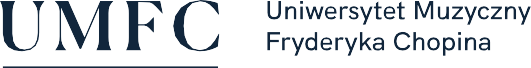 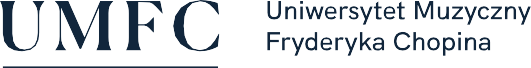 SPOSOBY REALIZACJI I WERYFIKACJI EFEKTÓW UCZENIA SIĘ ZOSTAŁY DOSTOSOWANE DO SYTACJI EPIDEMIOLOGICZNEJ WEWNĘTRZNYMI AKTAMI PRAWNYMI UCZELNINazwa przedmiotu:Metodyka wczesnej edukacji muzycznej z rytmikąNazwa przedmiotu:Metodyka wczesnej edukacji muzycznej z rytmikąNazwa przedmiotu:Metodyka wczesnej edukacji muzycznej z rytmikąNazwa przedmiotu:Metodyka wczesnej edukacji muzycznej z rytmikąNazwa przedmiotu:Metodyka wczesnej edukacji muzycznej z rytmikąNazwa przedmiotu:Metodyka wczesnej edukacji muzycznej z rytmikąNazwa przedmiotu:Metodyka wczesnej edukacji muzycznej z rytmikąNazwa przedmiotu:Metodyka wczesnej edukacji muzycznej z rytmikąNazwa przedmiotu:Metodyka wczesnej edukacji muzycznej z rytmikąNazwa przedmiotu:Metodyka wczesnej edukacji muzycznej z rytmikąNazwa przedmiotu:Metodyka wczesnej edukacji muzycznej z rytmikąNazwa przedmiotu:Metodyka wczesnej edukacji muzycznej z rytmikąNazwa przedmiotu:Metodyka wczesnej edukacji muzycznej z rytmikąNazwa przedmiotu:Metodyka wczesnej edukacji muzycznej z rytmikąNazwa przedmiotu:Metodyka wczesnej edukacji muzycznej z rytmikąNazwa przedmiotu:Metodyka wczesnej edukacji muzycznej z rytmikąNazwa przedmiotu:Metodyka wczesnej edukacji muzycznej z rytmikąNazwa przedmiotu:Metodyka wczesnej edukacji muzycznej z rytmikąNazwa przedmiotu:Metodyka wczesnej edukacji muzycznej z rytmikąNazwa przedmiotu:Metodyka wczesnej edukacji muzycznej z rytmikąNazwa przedmiotu:Metodyka wczesnej edukacji muzycznej z rytmikąNazwa przedmiotu:Metodyka wczesnej edukacji muzycznej z rytmikąNazwa przedmiotu:Metodyka wczesnej edukacji muzycznej z rytmikąJednostka prowadząca przedmiot:UMFC Filia w BiałymstokuWydział Instrumentalno-Pedagogiczny, Edukacji Muzycznej i WokalistykiJednostka prowadząca przedmiot:UMFC Filia w BiałymstokuWydział Instrumentalno-Pedagogiczny, Edukacji Muzycznej i WokalistykiJednostka prowadząca przedmiot:UMFC Filia w BiałymstokuWydział Instrumentalno-Pedagogiczny, Edukacji Muzycznej i WokalistykiJednostka prowadząca przedmiot:UMFC Filia w BiałymstokuWydział Instrumentalno-Pedagogiczny, Edukacji Muzycznej i WokalistykiJednostka prowadząca przedmiot:UMFC Filia w BiałymstokuWydział Instrumentalno-Pedagogiczny, Edukacji Muzycznej i WokalistykiJednostka prowadząca przedmiot:UMFC Filia w BiałymstokuWydział Instrumentalno-Pedagogiczny, Edukacji Muzycznej i WokalistykiJednostka prowadząca przedmiot:UMFC Filia w BiałymstokuWydział Instrumentalno-Pedagogiczny, Edukacji Muzycznej i WokalistykiJednostka prowadząca przedmiot:UMFC Filia w BiałymstokuWydział Instrumentalno-Pedagogiczny, Edukacji Muzycznej i WokalistykiJednostka prowadząca przedmiot:UMFC Filia w BiałymstokuWydział Instrumentalno-Pedagogiczny, Edukacji Muzycznej i WokalistykiJednostka prowadząca przedmiot:UMFC Filia w BiałymstokuWydział Instrumentalno-Pedagogiczny, Edukacji Muzycznej i WokalistykiJednostka prowadząca przedmiot:UMFC Filia w BiałymstokuWydział Instrumentalno-Pedagogiczny, Edukacji Muzycznej i WokalistykiJednostka prowadząca przedmiot:UMFC Filia w BiałymstokuWydział Instrumentalno-Pedagogiczny, Edukacji Muzycznej i WokalistykiJednostka prowadząca przedmiot:UMFC Filia w BiałymstokuWydział Instrumentalno-Pedagogiczny, Edukacji Muzycznej i WokalistykiJednostka prowadząca przedmiot:UMFC Filia w BiałymstokuWydział Instrumentalno-Pedagogiczny, Edukacji Muzycznej i WokalistykiJednostka prowadząca przedmiot:UMFC Filia w BiałymstokuWydział Instrumentalno-Pedagogiczny, Edukacji Muzycznej i WokalistykiJednostka prowadząca przedmiot:UMFC Filia w BiałymstokuWydział Instrumentalno-Pedagogiczny, Edukacji Muzycznej i WokalistykiJednostka prowadząca przedmiot:UMFC Filia w BiałymstokuWydział Instrumentalno-Pedagogiczny, Edukacji Muzycznej i WokalistykiJednostka prowadząca przedmiot:UMFC Filia w BiałymstokuWydział Instrumentalno-Pedagogiczny, Edukacji Muzycznej i WokalistykiRok akademicki:2020/2021Rok akademicki:2020/2021Rok akademicki:2020/2021Rok akademicki:2020/2021Rok akademicki:2020/2021Kierunek:edukacja artystyczna w zakresie sztuki muzycznejKierunek:edukacja artystyczna w zakresie sztuki muzycznejKierunek:edukacja artystyczna w zakresie sztuki muzycznejKierunek:edukacja artystyczna w zakresie sztuki muzycznejKierunek:edukacja artystyczna w zakresie sztuki muzycznejKierunek:edukacja artystyczna w zakresie sztuki muzycznejKierunek:edukacja artystyczna w zakresie sztuki muzycznejKierunek:edukacja artystyczna w zakresie sztuki muzycznejKierunek:edukacja artystyczna w zakresie sztuki muzycznejKierunek:edukacja artystyczna w zakresie sztuki muzycznejKierunek:edukacja artystyczna w zakresie sztuki muzycznejKierunek:edukacja artystyczna w zakresie sztuki muzycznejSpecjalność:muzyka szkolna, muzyka kościelnaSpecjalność:muzyka szkolna, muzyka kościelnaSpecjalność:muzyka szkolna, muzyka kościelnaSpecjalność:muzyka szkolna, muzyka kościelnaSpecjalność:muzyka szkolna, muzyka kościelnaSpecjalność:muzyka szkolna, muzyka kościelnaSpecjalność:muzyka szkolna, muzyka kościelnaSpecjalność:muzyka szkolna, muzyka kościelnaSpecjalność:muzyka szkolna, muzyka kościelnaSpecjalność:muzyka szkolna, muzyka kościelnaSpecjalność:muzyka szkolna, muzyka kościelnaForma studiów:stacjonarne pierwszego stopniaForma studiów:stacjonarne pierwszego stopniaForma studiów:stacjonarne pierwszego stopniaForma studiów:stacjonarne pierwszego stopniaForma studiów:stacjonarne pierwszego stopniaForma studiów:stacjonarne pierwszego stopniaForma studiów:stacjonarne pierwszego stopniaForma studiów:stacjonarne pierwszego stopniaProfil kształcenia:ogólnoakademickiProfil kształcenia:ogólnoakademickiProfil kształcenia:ogólnoakademickiProfil kształcenia:ogólnoakademickiProfil kształcenia:ogólnoakademickiProfil kształcenia:ogólnoakademickiProfil kształcenia:ogólnoakademickiStatus przedmiotu:obowiązkowyStatus przedmiotu:obowiązkowyStatus przedmiotu:obowiązkowyStatus przedmiotu:obowiązkowyStatus przedmiotu:obowiązkowyStatus przedmiotu:obowiązkowyStatus przedmiotu:obowiązkowyStatus przedmiotu:obowiązkowyForma zajęć:wykładForma zajęć:wykładForma zajęć:wykładForma zajęć:wykładForma zajęć:wykładForma zajęć:wykładJęzyk przedmiotu:polskiJęzyk przedmiotu:polskiJęzyk przedmiotu:polskiJęzyk przedmiotu:polskiJęzyk przedmiotu:polskiJęzyk przedmiotu:polskiJęzyk przedmiotu:polskiRok/semestr:II/3-4Rok/semestr:II/3-4Rok/semestr:II/3-4Rok/semestr:II/3-4Rok/semestr:II/3-4Wymiar godzin:30Wymiar godzin:30Wymiar godzin:30Wymiar godzin:30Wymiar godzin:30Koordynator przedmiotuKoordynator przedmiotuKoordynator przedmiotuKoordynator przedmiotuKierownik Katedry Chóralistyki i Edukacji ArtystycznejKierownik Katedry Chóralistyki i Edukacji ArtystycznejKierownik Katedry Chóralistyki i Edukacji ArtystycznejKierownik Katedry Chóralistyki i Edukacji ArtystycznejKierownik Katedry Chóralistyki i Edukacji ArtystycznejKierownik Katedry Chóralistyki i Edukacji ArtystycznejKierownik Katedry Chóralistyki i Edukacji ArtystycznejKierownik Katedry Chóralistyki i Edukacji ArtystycznejKierownik Katedry Chóralistyki i Edukacji ArtystycznejKierownik Katedry Chóralistyki i Edukacji ArtystycznejKierownik Katedry Chóralistyki i Edukacji ArtystycznejKierownik Katedry Chóralistyki i Edukacji ArtystycznejKierownik Katedry Chóralistyki i Edukacji ArtystycznejKierownik Katedry Chóralistyki i Edukacji ArtystycznejKierownik Katedry Chóralistyki i Edukacji ArtystycznejKierownik Katedry Chóralistyki i Edukacji ArtystycznejKierownik Katedry Chóralistyki i Edukacji ArtystycznejKierownik Katedry Chóralistyki i Edukacji ArtystycznejKierownik Katedry Chóralistyki i Edukacji ArtystycznejProwadzący zajęciaProwadzący zajęciaProwadzący zajęciaProwadzący zajęciamgr Dorota Pękackamgr Dorota Pękackamgr Dorota Pękackamgr Dorota Pękackamgr Dorota Pękackamgr Dorota Pękackamgr Dorota Pękackamgr Dorota Pękackamgr Dorota Pękackamgr Dorota Pękackamgr Dorota Pękackamgr Dorota Pękackamgr Dorota Pękackamgr Dorota Pękackamgr Dorota Pękackamgr Dorota Pękackamgr Dorota Pękackamgr Dorota Pękackamgr Dorota PękackaCele przedmiotuCele przedmiotuCele przedmiotuCele przedmiotuprzedstawienie zagadnień dotyczących dydaktyki szczegółowej i metodyki edukacjimuzycznej w klasach I-III podstawowej szkoły ogólnokształcącej (I etap edukacyjny) orazmuzycznej edukacji przedszkolnej, ze szczególnym uwzględnieniem metodyki nauczaniarytmiki,konstruowanie zajęć dziecięcej edukacji muzycznej i muzykowania zespołowego wokalno-instrumentalno-ruchowego,podnoszenie poziomu świadomości studenta dotyczącej specyficznej roli wczesnejedukacji muzycznej dla rozwoju dzieckaprzedstawienie zagadnień dotyczących dydaktyki szczegółowej i metodyki edukacjimuzycznej w klasach I-III podstawowej szkoły ogólnokształcącej (I etap edukacyjny) orazmuzycznej edukacji przedszkolnej, ze szczególnym uwzględnieniem metodyki nauczaniarytmiki,konstruowanie zajęć dziecięcej edukacji muzycznej i muzykowania zespołowego wokalno-instrumentalno-ruchowego,podnoszenie poziomu świadomości studenta dotyczącej specyficznej roli wczesnejedukacji muzycznej dla rozwoju dzieckaprzedstawienie zagadnień dotyczących dydaktyki szczegółowej i metodyki edukacjimuzycznej w klasach I-III podstawowej szkoły ogólnokształcącej (I etap edukacyjny) orazmuzycznej edukacji przedszkolnej, ze szczególnym uwzględnieniem metodyki nauczaniarytmiki,konstruowanie zajęć dziecięcej edukacji muzycznej i muzykowania zespołowego wokalno-instrumentalno-ruchowego,podnoszenie poziomu świadomości studenta dotyczącej specyficznej roli wczesnejedukacji muzycznej dla rozwoju dzieckaprzedstawienie zagadnień dotyczących dydaktyki szczegółowej i metodyki edukacjimuzycznej w klasach I-III podstawowej szkoły ogólnokształcącej (I etap edukacyjny) orazmuzycznej edukacji przedszkolnej, ze szczególnym uwzględnieniem metodyki nauczaniarytmiki,konstruowanie zajęć dziecięcej edukacji muzycznej i muzykowania zespołowego wokalno-instrumentalno-ruchowego,podnoszenie poziomu świadomości studenta dotyczącej specyficznej roli wczesnejedukacji muzycznej dla rozwoju dzieckaprzedstawienie zagadnień dotyczących dydaktyki szczegółowej i metodyki edukacjimuzycznej w klasach I-III podstawowej szkoły ogólnokształcącej (I etap edukacyjny) orazmuzycznej edukacji przedszkolnej, ze szczególnym uwzględnieniem metodyki nauczaniarytmiki,konstruowanie zajęć dziecięcej edukacji muzycznej i muzykowania zespołowego wokalno-instrumentalno-ruchowego,podnoszenie poziomu świadomości studenta dotyczącej specyficznej roli wczesnejedukacji muzycznej dla rozwoju dzieckaprzedstawienie zagadnień dotyczących dydaktyki szczegółowej i metodyki edukacjimuzycznej w klasach I-III podstawowej szkoły ogólnokształcącej (I etap edukacyjny) orazmuzycznej edukacji przedszkolnej, ze szczególnym uwzględnieniem metodyki nauczaniarytmiki,konstruowanie zajęć dziecięcej edukacji muzycznej i muzykowania zespołowego wokalno-instrumentalno-ruchowego,podnoszenie poziomu świadomości studenta dotyczącej specyficznej roli wczesnejedukacji muzycznej dla rozwoju dzieckaprzedstawienie zagadnień dotyczących dydaktyki szczegółowej i metodyki edukacjimuzycznej w klasach I-III podstawowej szkoły ogólnokształcącej (I etap edukacyjny) orazmuzycznej edukacji przedszkolnej, ze szczególnym uwzględnieniem metodyki nauczaniarytmiki,konstruowanie zajęć dziecięcej edukacji muzycznej i muzykowania zespołowego wokalno-instrumentalno-ruchowego,podnoszenie poziomu świadomości studenta dotyczącej specyficznej roli wczesnejedukacji muzycznej dla rozwoju dzieckaprzedstawienie zagadnień dotyczących dydaktyki szczegółowej i metodyki edukacjimuzycznej w klasach I-III podstawowej szkoły ogólnokształcącej (I etap edukacyjny) orazmuzycznej edukacji przedszkolnej, ze szczególnym uwzględnieniem metodyki nauczaniarytmiki,konstruowanie zajęć dziecięcej edukacji muzycznej i muzykowania zespołowego wokalno-instrumentalno-ruchowego,podnoszenie poziomu świadomości studenta dotyczącej specyficznej roli wczesnejedukacji muzycznej dla rozwoju dzieckaprzedstawienie zagadnień dotyczących dydaktyki szczegółowej i metodyki edukacjimuzycznej w klasach I-III podstawowej szkoły ogólnokształcącej (I etap edukacyjny) orazmuzycznej edukacji przedszkolnej, ze szczególnym uwzględnieniem metodyki nauczaniarytmiki,konstruowanie zajęć dziecięcej edukacji muzycznej i muzykowania zespołowego wokalno-instrumentalno-ruchowego,podnoszenie poziomu świadomości studenta dotyczącej specyficznej roli wczesnejedukacji muzycznej dla rozwoju dzieckaprzedstawienie zagadnień dotyczących dydaktyki szczegółowej i metodyki edukacjimuzycznej w klasach I-III podstawowej szkoły ogólnokształcącej (I etap edukacyjny) orazmuzycznej edukacji przedszkolnej, ze szczególnym uwzględnieniem metodyki nauczaniarytmiki,konstruowanie zajęć dziecięcej edukacji muzycznej i muzykowania zespołowego wokalno-instrumentalno-ruchowego,podnoszenie poziomu świadomości studenta dotyczącej specyficznej roli wczesnejedukacji muzycznej dla rozwoju dzieckaprzedstawienie zagadnień dotyczących dydaktyki szczegółowej i metodyki edukacjimuzycznej w klasach I-III podstawowej szkoły ogólnokształcącej (I etap edukacyjny) orazmuzycznej edukacji przedszkolnej, ze szczególnym uwzględnieniem metodyki nauczaniarytmiki,konstruowanie zajęć dziecięcej edukacji muzycznej i muzykowania zespołowego wokalno-instrumentalno-ruchowego,podnoszenie poziomu świadomości studenta dotyczącej specyficznej roli wczesnejedukacji muzycznej dla rozwoju dzieckaprzedstawienie zagadnień dotyczących dydaktyki szczegółowej i metodyki edukacjimuzycznej w klasach I-III podstawowej szkoły ogólnokształcącej (I etap edukacyjny) orazmuzycznej edukacji przedszkolnej, ze szczególnym uwzględnieniem metodyki nauczaniarytmiki,konstruowanie zajęć dziecięcej edukacji muzycznej i muzykowania zespołowego wokalno-instrumentalno-ruchowego,podnoszenie poziomu świadomości studenta dotyczącej specyficznej roli wczesnejedukacji muzycznej dla rozwoju dzieckaprzedstawienie zagadnień dotyczących dydaktyki szczegółowej i metodyki edukacjimuzycznej w klasach I-III podstawowej szkoły ogólnokształcącej (I etap edukacyjny) orazmuzycznej edukacji przedszkolnej, ze szczególnym uwzględnieniem metodyki nauczaniarytmiki,konstruowanie zajęć dziecięcej edukacji muzycznej i muzykowania zespołowego wokalno-instrumentalno-ruchowego,podnoszenie poziomu świadomości studenta dotyczącej specyficznej roli wczesnejedukacji muzycznej dla rozwoju dzieckaprzedstawienie zagadnień dotyczących dydaktyki szczegółowej i metodyki edukacjimuzycznej w klasach I-III podstawowej szkoły ogólnokształcącej (I etap edukacyjny) orazmuzycznej edukacji przedszkolnej, ze szczególnym uwzględnieniem metodyki nauczaniarytmiki,konstruowanie zajęć dziecięcej edukacji muzycznej i muzykowania zespołowego wokalno-instrumentalno-ruchowego,podnoszenie poziomu świadomości studenta dotyczącej specyficznej roli wczesnejedukacji muzycznej dla rozwoju dzieckaprzedstawienie zagadnień dotyczących dydaktyki szczegółowej i metodyki edukacjimuzycznej w klasach I-III podstawowej szkoły ogólnokształcącej (I etap edukacyjny) orazmuzycznej edukacji przedszkolnej, ze szczególnym uwzględnieniem metodyki nauczaniarytmiki,konstruowanie zajęć dziecięcej edukacji muzycznej i muzykowania zespołowego wokalno-instrumentalno-ruchowego,podnoszenie poziomu świadomości studenta dotyczącej specyficznej roli wczesnejedukacji muzycznej dla rozwoju dzieckaprzedstawienie zagadnień dotyczących dydaktyki szczegółowej i metodyki edukacjimuzycznej w klasach I-III podstawowej szkoły ogólnokształcącej (I etap edukacyjny) orazmuzycznej edukacji przedszkolnej, ze szczególnym uwzględnieniem metodyki nauczaniarytmiki,konstruowanie zajęć dziecięcej edukacji muzycznej i muzykowania zespołowego wokalno-instrumentalno-ruchowego,podnoszenie poziomu świadomości studenta dotyczącej specyficznej roli wczesnejedukacji muzycznej dla rozwoju dzieckaprzedstawienie zagadnień dotyczących dydaktyki szczegółowej i metodyki edukacjimuzycznej w klasach I-III podstawowej szkoły ogólnokształcącej (I etap edukacyjny) orazmuzycznej edukacji przedszkolnej, ze szczególnym uwzględnieniem metodyki nauczaniarytmiki,konstruowanie zajęć dziecięcej edukacji muzycznej i muzykowania zespołowego wokalno-instrumentalno-ruchowego,podnoszenie poziomu świadomości studenta dotyczącej specyficznej roli wczesnejedukacji muzycznej dla rozwoju dzieckaprzedstawienie zagadnień dotyczących dydaktyki szczegółowej i metodyki edukacjimuzycznej w klasach I-III podstawowej szkoły ogólnokształcącej (I etap edukacyjny) orazmuzycznej edukacji przedszkolnej, ze szczególnym uwzględnieniem metodyki nauczaniarytmiki,konstruowanie zajęć dziecięcej edukacji muzycznej i muzykowania zespołowego wokalno-instrumentalno-ruchowego,podnoszenie poziomu świadomości studenta dotyczącej specyficznej roli wczesnejedukacji muzycznej dla rozwoju dzieckaprzedstawienie zagadnień dotyczących dydaktyki szczegółowej i metodyki edukacjimuzycznej w klasach I-III podstawowej szkoły ogólnokształcącej (I etap edukacyjny) orazmuzycznej edukacji przedszkolnej, ze szczególnym uwzględnieniem metodyki nauczaniarytmiki,konstruowanie zajęć dziecięcej edukacji muzycznej i muzykowania zespołowego wokalno-instrumentalno-ruchowego,podnoszenie poziomu świadomości studenta dotyczącej specyficznej roli wczesnejedukacji muzycznej dla rozwoju dzieckaWymagania wstępneWymagania wstępneWymagania wstępneWymagania wstępneumiejętność czytania nut głosem i gry na instrumencie, ogólna wiedza dotycząca rozwojudziecka, orientacja w dziejach i dorobku kultury muzycznej ze szczególnymuwzględnieniem folkloru i muzyki elementarnejumiejętność czytania nut głosem i gry na instrumencie, ogólna wiedza dotycząca rozwojudziecka, orientacja w dziejach i dorobku kultury muzycznej ze szczególnymuwzględnieniem folkloru i muzyki elementarnejumiejętność czytania nut głosem i gry na instrumencie, ogólna wiedza dotycząca rozwojudziecka, orientacja w dziejach i dorobku kultury muzycznej ze szczególnymuwzględnieniem folkloru i muzyki elementarnejumiejętność czytania nut głosem i gry na instrumencie, ogólna wiedza dotycząca rozwojudziecka, orientacja w dziejach i dorobku kultury muzycznej ze szczególnymuwzględnieniem folkloru i muzyki elementarnejumiejętność czytania nut głosem i gry na instrumencie, ogólna wiedza dotycząca rozwojudziecka, orientacja w dziejach i dorobku kultury muzycznej ze szczególnymuwzględnieniem folkloru i muzyki elementarnejumiejętność czytania nut głosem i gry na instrumencie, ogólna wiedza dotycząca rozwojudziecka, orientacja w dziejach i dorobku kultury muzycznej ze szczególnymuwzględnieniem folkloru i muzyki elementarnejumiejętność czytania nut głosem i gry na instrumencie, ogólna wiedza dotycząca rozwojudziecka, orientacja w dziejach i dorobku kultury muzycznej ze szczególnymuwzględnieniem folkloru i muzyki elementarnejumiejętność czytania nut głosem i gry na instrumencie, ogólna wiedza dotycząca rozwojudziecka, orientacja w dziejach i dorobku kultury muzycznej ze szczególnymuwzględnieniem folkloru i muzyki elementarnejumiejętność czytania nut głosem i gry na instrumencie, ogólna wiedza dotycząca rozwojudziecka, orientacja w dziejach i dorobku kultury muzycznej ze szczególnymuwzględnieniem folkloru i muzyki elementarnejumiejętność czytania nut głosem i gry na instrumencie, ogólna wiedza dotycząca rozwojudziecka, orientacja w dziejach i dorobku kultury muzycznej ze szczególnymuwzględnieniem folkloru i muzyki elementarnejumiejętność czytania nut głosem i gry na instrumencie, ogólna wiedza dotycząca rozwojudziecka, orientacja w dziejach i dorobku kultury muzycznej ze szczególnymuwzględnieniem folkloru i muzyki elementarnejumiejętność czytania nut głosem i gry na instrumencie, ogólna wiedza dotycząca rozwojudziecka, orientacja w dziejach i dorobku kultury muzycznej ze szczególnymuwzględnieniem folkloru i muzyki elementarnejumiejętność czytania nut głosem i gry na instrumencie, ogólna wiedza dotycząca rozwojudziecka, orientacja w dziejach i dorobku kultury muzycznej ze szczególnymuwzględnieniem folkloru i muzyki elementarnejumiejętność czytania nut głosem i gry na instrumencie, ogólna wiedza dotycząca rozwojudziecka, orientacja w dziejach i dorobku kultury muzycznej ze szczególnymuwzględnieniem folkloru i muzyki elementarnejumiejętność czytania nut głosem i gry na instrumencie, ogólna wiedza dotycząca rozwojudziecka, orientacja w dziejach i dorobku kultury muzycznej ze szczególnymuwzględnieniem folkloru i muzyki elementarnejumiejętność czytania nut głosem i gry na instrumencie, ogólna wiedza dotycząca rozwojudziecka, orientacja w dziejach i dorobku kultury muzycznej ze szczególnymuwzględnieniem folkloru i muzyki elementarnejumiejętność czytania nut głosem i gry na instrumencie, ogólna wiedza dotycząca rozwojudziecka, orientacja w dziejach i dorobku kultury muzycznej ze szczególnymuwzględnieniem folkloru i muzyki elementarnejumiejętność czytania nut głosem i gry na instrumencie, ogólna wiedza dotycząca rozwojudziecka, orientacja w dziejach i dorobku kultury muzycznej ze szczególnymuwzględnieniem folkloru i muzyki elementarnejumiejętność czytania nut głosem i gry na instrumencie, ogólna wiedza dotycząca rozwojudziecka, orientacja w dziejach i dorobku kultury muzycznej ze szczególnymuwzględnieniem folkloru i muzyki elementarnejKategorie efektówKategorie efektówNr efektuNr efektuEFEKTY UCZENIA SIĘ DLA PRZEDMIOTUEFEKTY UCZENIA SIĘ DLA PRZEDMIOTUEFEKTY UCZENIA SIĘ DLA PRZEDMIOTUEFEKTY UCZENIA SIĘ DLA PRZEDMIOTUEFEKTY UCZENIA SIĘ DLA PRZEDMIOTUEFEKTY UCZENIA SIĘ DLA PRZEDMIOTUEFEKTY UCZENIA SIĘ DLA PRZEDMIOTUEFEKTY UCZENIA SIĘ DLA PRZEDMIOTUEFEKTY UCZENIA SIĘ DLA PRZEDMIOTUEFEKTY UCZENIA SIĘ DLA PRZEDMIOTUEFEKTY UCZENIA SIĘ DLA PRZEDMIOTUEFEKTY UCZENIA SIĘ DLA PRZEDMIOTUEFEKTY UCZENIA SIĘ DLA PRZEDMIOTUEFEKTY UCZENIA SIĘ DLA PRZEDMIOTUEFEKTY UCZENIA SIĘ DLA PRZEDMIOTUEFEKTY UCZENIA SIĘ DLA PRZEDMIOTUEFEKTY UCZENIA SIĘ DLA PRZEDMIOTUNumer efektu kier./spec.Numer efektu kier./spec.WiedzaWiedza11Posiada wiedzę dotyczącą umiejscowienia edukacji muzycznej w wychowaniu przedszkolnym i na I etapie edukacyjnym. Zna podstawę programową zajęć, cele, treści i formy nauczania.Posiada wiedzę dotyczącą umiejscowienia edukacji muzycznej w wychowaniu przedszkolnym i na I etapie edukacyjnym. Zna podstawę programową zajęć, cele, treści i formy nauczania.Posiada wiedzę dotyczącą umiejscowienia edukacji muzycznej w wychowaniu przedszkolnym i na I etapie edukacyjnym. Zna podstawę programową zajęć, cele, treści i formy nauczania.Posiada wiedzę dotyczącą umiejscowienia edukacji muzycznej w wychowaniu przedszkolnym i na I etapie edukacyjnym. Zna podstawę programową zajęć, cele, treści i formy nauczania.Posiada wiedzę dotyczącą umiejscowienia edukacji muzycznej w wychowaniu przedszkolnym i na I etapie edukacyjnym. Zna podstawę programową zajęć, cele, treści i formy nauczania.Posiada wiedzę dotyczącą umiejscowienia edukacji muzycznej w wychowaniu przedszkolnym i na I etapie edukacyjnym. Zna podstawę programową zajęć, cele, treści i formy nauczania.Posiada wiedzę dotyczącą umiejscowienia edukacji muzycznej w wychowaniu przedszkolnym i na I etapie edukacyjnym. Zna podstawę programową zajęć, cele, treści i formy nauczania.Posiada wiedzę dotyczącą umiejscowienia edukacji muzycznej w wychowaniu przedszkolnym i na I etapie edukacyjnym. Zna podstawę programową zajęć, cele, treści i formy nauczania.Posiada wiedzę dotyczącą umiejscowienia edukacji muzycznej w wychowaniu przedszkolnym i na I etapie edukacyjnym. Zna podstawę programową zajęć, cele, treści i formy nauczania.Posiada wiedzę dotyczącą umiejscowienia edukacji muzycznej w wychowaniu przedszkolnym i na I etapie edukacyjnym. Zna podstawę programową zajęć, cele, treści i formy nauczania.Posiada wiedzę dotyczącą umiejscowienia edukacji muzycznej w wychowaniu przedszkolnym i na I etapie edukacyjnym. Zna podstawę programową zajęć, cele, treści i formy nauczania.Posiada wiedzę dotyczącą umiejscowienia edukacji muzycznej w wychowaniu przedszkolnym i na I etapie edukacyjnym. Zna podstawę programową zajęć, cele, treści i formy nauczania.Posiada wiedzę dotyczącą umiejscowienia edukacji muzycznej w wychowaniu przedszkolnym i na I etapie edukacyjnym. Zna podstawę programową zajęć, cele, treści i formy nauczania.Posiada wiedzę dotyczącą umiejscowienia edukacji muzycznej w wychowaniu przedszkolnym i na I etapie edukacyjnym. Zna podstawę programową zajęć, cele, treści i formy nauczania.Posiada wiedzę dotyczącą umiejscowienia edukacji muzycznej w wychowaniu przedszkolnym i na I etapie edukacyjnym. Zna podstawę programową zajęć, cele, treści i formy nauczania.Posiada wiedzę dotyczącą umiejscowienia edukacji muzycznej w wychowaniu przedszkolnym i na I etapie edukacyjnym. Zna podstawę programową zajęć, cele, treści i formy nauczania.Posiada wiedzę dotyczącą umiejscowienia edukacji muzycznej w wychowaniu przedszkolnym i na I etapie edukacyjnym. Zna podstawę programową zajęć, cele, treści i formy nauczania.S1_W2S1_W7S1_W2S1_W7WiedzaWiedza22Posiada wiedzę z zakresu dydaktyki i szczegółowej metodyki prowadzenia zajęć umuzykalniających i rytmiki w przedszkolu i na I etapie edukacyjnym, uwzględniającą odbiór i tworzenie muzyki przez dzieci oraz zespołową i indywidualną ekspresję artystyczną dzieci.Posiada wiedzę z zakresu dydaktyki i szczegółowej metodyki prowadzenia zajęć umuzykalniających i rytmiki w przedszkolu i na I etapie edukacyjnym, uwzględniającą odbiór i tworzenie muzyki przez dzieci oraz zespołową i indywidualną ekspresję artystyczną dzieci.Posiada wiedzę z zakresu dydaktyki i szczegółowej metodyki prowadzenia zajęć umuzykalniających i rytmiki w przedszkolu i na I etapie edukacyjnym, uwzględniającą odbiór i tworzenie muzyki przez dzieci oraz zespołową i indywidualną ekspresję artystyczną dzieci.Posiada wiedzę z zakresu dydaktyki i szczegółowej metodyki prowadzenia zajęć umuzykalniających i rytmiki w przedszkolu i na I etapie edukacyjnym, uwzględniającą odbiór i tworzenie muzyki przez dzieci oraz zespołową i indywidualną ekspresję artystyczną dzieci.Posiada wiedzę z zakresu dydaktyki i szczegółowej metodyki prowadzenia zajęć umuzykalniających i rytmiki w przedszkolu i na I etapie edukacyjnym, uwzględniającą odbiór i tworzenie muzyki przez dzieci oraz zespołową i indywidualną ekspresję artystyczną dzieci.Posiada wiedzę z zakresu dydaktyki i szczegółowej metodyki prowadzenia zajęć umuzykalniających i rytmiki w przedszkolu i na I etapie edukacyjnym, uwzględniającą odbiór i tworzenie muzyki przez dzieci oraz zespołową i indywidualną ekspresję artystyczną dzieci.Posiada wiedzę z zakresu dydaktyki i szczegółowej metodyki prowadzenia zajęć umuzykalniających i rytmiki w przedszkolu i na I etapie edukacyjnym, uwzględniającą odbiór i tworzenie muzyki przez dzieci oraz zespołową i indywidualną ekspresję artystyczną dzieci.Posiada wiedzę z zakresu dydaktyki i szczegółowej metodyki prowadzenia zajęć umuzykalniających i rytmiki w przedszkolu i na I etapie edukacyjnym, uwzględniającą odbiór i tworzenie muzyki przez dzieci oraz zespołową i indywidualną ekspresję artystyczną dzieci.Posiada wiedzę z zakresu dydaktyki i szczegółowej metodyki prowadzenia zajęć umuzykalniających i rytmiki w przedszkolu i na I etapie edukacyjnym, uwzględniającą odbiór i tworzenie muzyki przez dzieci oraz zespołową i indywidualną ekspresję artystyczną dzieci.Posiada wiedzę z zakresu dydaktyki i szczegółowej metodyki prowadzenia zajęć umuzykalniających i rytmiki w przedszkolu i na I etapie edukacyjnym, uwzględniającą odbiór i tworzenie muzyki przez dzieci oraz zespołową i indywidualną ekspresję artystyczną dzieci.Posiada wiedzę z zakresu dydaktyki i szczegółowej metodyki prowadzenia zajęć umuzykalniających i rytmiki w przedszkolu i na I etapie edukacyjnym, uwzględniającą odbiór i tworzenie muzyki przez dzieci oraz zespołową i indywidualną ekspresję artystyczną dzieci.Posiada wiedzę z zakresu dydaktyki i szczegółowej metodyki prowadzenia zajęć umuzykalniających i rytmiki w przedszkolu i na I etapie edukacyjnym, uwzględniającą odbiór i tworzenie muzyki przez dzieci oraz zespołową i indywidualną ekspresję artystyczną dzieci.Posiada wiedzę z zakresu dydaktyki i szczegółowej metodyki prowadzenia zajęć umuzykalniających i rytmiki w przedszkolu i na I etapie edukacyjnym, uwzględniającą odbiór i tworzenie muzyki przez dzieci oraz zespołową i indywidualną ekspresję artystyczną dzieci.Posiada wiedzę z zakresu dydaktyki i szczegółowej metodyki prowadzenia zajęć umuzykalniających i rytmiki w przedszkolu i na I etapie edukacyjnym, uwzględniającą odbiór i tworzenie muzyki przez dzieci oraz zespołową i indywidualną ekspresję artystyczną dzieci.Posiada wiedzę z zakresu dydaktyki i szczegółowej metodyki prowadzenia zajęć umuzykalniających i rytmiki w przedszkolu i na I etapie edukacyjnym, uwzględniającą odbiór i tworzenie muzyki przez dzieci oraz zespołową i indywidualną ekspresję artystyczną dzieci.Posiada wiedzę z zakresu dydaktyki i szczegółowej metodyki prowadzenia zajęć umuzykalniających i rytmiki w przedszkolu i na I etapie edukacyjnym, uwzględniającą odbiór i tworzenie muzyki przez dzieci oraz zespołową i indywidualną ekspresję artystyczną dzieci.Posiada wiedzę z zakresu dydaktyki i szczegółowej metodyki prowadzenia zajęć umuzykalniających i rytmiki w przedszkolu i na I etapie edukacyjnym, uwzględniającą odbiór i tworzenie muzyki przez dzieci oraz zespołową i indywidualną ekspresję artystyczną dzieci.S1_W2S1_W7S1_W2S1_W7UmiejętnościUmiejętności33Wykorzystując zdobytą wiedzę potrafi projektować działania edukacyjne i wychowawcze w obrębie formalnej struktury zajęć oraz form specyficznych – występów i prezentacji z uwzględnieniem indywidualnych możliwości i potrzeb dzieci. Potrafi tworzyć autorskie programy edukacyjne uwzględniające specyficzne potrzeby edukacyjne dzieci, również dzieci szczególnie uzdolnionych muzycznie.Wykorzystując zdobytą wiedzę potrafi projektować działania edukacyjne i wychowawcze w obrębie formalnej struktury zajęć oraz form specyficznych – występów i prezentacji z uwzględnieniem indywidualnych możliwości i potrzeb dzieci. Potrafi tworzyć autorskie programy edukacyjne uwzględniające specyficzne potrzeby edukacyjne dzieci, również dzieci szczególnie uzdolnionych muzycznie.Wykorzystując zdobytą wiedzę potrafi projektować działania edukacyjne i wychowawcze w obrębie formalnej struktury zajęć oraz form specyficznych – występów i prezentacji z uwzględnieniem indywidualnych możliwości i potrzeb dzieci. Potrafi tworzyć autorskie programy edukacyjne uwzględniające specyficzne potrzeby edukacyjne dzieci, również dzieci szczególnie uzdolnionych muzycznie.Wykorzystując zdobytą wiedzę potrafi projektować działania edukacyjne i wychowawcze w obrębie formalnej struktury zajęć oraz form specyficznych – występów i prezentacji z uwzględnieniem indywidualnych możliwości i potrzeb dzieci. Potrafi tworzyć autorskie programy edukacyjne uwzględniające specyficzne potrzeby edukacyjne dzieci, również dzieci szczególnie uzdolnionych muzycznie.Wykorzystując zdobytą wiedzę potrafi projektować działania edukacyjne i wychowawcze w obrębie formalnej struktury zajęć oraz form specyficznych – występów i prezentacji z uwzględnieniem indywidualnych możliwości i potrzeb dzieci. Potrafi tworzyć autorskie programy edukacyjne uwzględniające specyficzne potrzeby edukacyjne dzieci, również dzieci szczególnie uzdolnionych muzycznie.Wykorzystując zdobytą wiedzę potrafi projektować działania edukacyjne i wychowawcze w obrębie formalnej struktury zajęć oraz form specyficznych – występów i prezentacji z uwzględnieniem indywidualnych możliwości i potrzeb dzieci. Potrafi tworzyć autorskie programy edukacyjne uwzględniające specyficzne potrzeby edukacyjne dzieci, również dzieci szczególnie uzdolnionych muzycznie.Wykorzystując zdobytą wiedzę potrafi projektować działania edukacyjne i wychowawcze w obrębie formalnej struktury zajęć oraz form specyficznych – występów i prezentacji z uwzględnieniem indywidualnych możliwości i potrzeb dzieci. Potrafi tworzyć autorskie programy edukacyjne uwzględniające specyficzne potrzeby edukacyjne dzieci, również dzieci szczególnie uzdolnionych muzycznie.Wykorzystując zdobytą wiedzę potrafi projektować działania edukacyjne i wychowawcze w obrębie formalnej struktury zajęć oraz form specyficznych – występów i prezentacji z uwzględnieniem indywidualnych możliwości i potrzeb dzieci. Potrafi tworzyć autorskie programy edukacyjne uwzględniające specyficzne potrzeby edukacyjne dzieci, również dzieci szczególnie uzdolnionych muzycznie.Wykorzystując zdobytą wiedzę potrafi projektować działania edukacyjne i wychowawcze w obrębie formalnej struktury zajęć oraz form specyficznych – występów i prezentacji z uwzględnieniem indywidualnych możliwości i potrzeb dzieci. Potrafi tworzyć autorskie programy edukacyjne uwzględniające specyficzne potrzeby edukacyjne dzieci, również dzieci szczególnie uzdolnionych muzycznie.Wykorzystując zdobytą wiedzę potrafi projektować działania edukacyjne i wychowawcze w obrębie formalnej struktury zajęć oraz form specyficznych – występów i prezentacji z uwzględnieniem indywidualnych możliwości i potrzeb dzieci. Potrafi tworzyć autorskie programy edukacyjne uwzględniające specyficzne potrzeby edukacyjne dzieci, również dzieci szczególnie uzdolnionych muzycznie.Wykorzystując zdobytą wiedzę potrafi projektować działania edukacyjne i wychowawcze w obrębie formalnej struktury zajęć oraz form specyficznych – występów i prezentacji z uwzględnieniem indywidualnych możliwości i potrzeb dzieci. Potrafi tworzyć autorskie programy edukacyjne uwzględniające specyficzne potrzeby edukacyjne dzieci, również dzieci szczególnie uzdolnionych muzycznie.Wykorzystując zdobytą wiedzę potrafi projektować działania edukacyjne i wychowawcze w obrębie formalnej struktury zajęć oraz form specyficznych – występów i prezentacji z uwzględnieniem indywidualnych możliwości i potrzeb dzieci. Potrafi tworzyć autorskie programy edukacyjne uwzględniające specyficzne potrzeby edukacyjne dzieci, również dzieci szczególnie uzdolnionych muzycznie.Wykorzystując zdobytą wiedzę potrafi projektować działania edukacyjne i wychowawcze w obrębie formalnej struktury zajęć oraz form specyficznych – występów i prezentacji z uwzględnieniem indywidualnych możliwości i potrzeb dzieci. Potrafi tworzyć autorskie programy edukacyjne uwzględniające specyficzne potrzeby edukacyjne dzieci, również dzieci szczególnie uzdolnionych muzycznie.Wykorzystując zdobytą wiedzę potrafi projektować działania edukacyjne i wychowawcze w obrębie formalnej struktury zajęć oraz form specyficznych – występów i prezentacji z uwzględnieniem indywidualnych możliwości i potrzeb dzieci. Potrafi tworzyć autorskie programy edukacyjne uwzględniające specyficzne potrzeby edukacyjne dzieci, również dzieci szczególnie uzdolnionych muzycznie.Wykorzystując zdobytą wiedzę potrafi projektować działania edukacyjne i wychowawcze w obrębie formalnej struktury zajęć oraz form specyficznych – występów i prezentacji z uwzględnieniem indywidualnych możliwości i potrzeb dzieci. Potrafi tworzyć autorskie programy edukacyjne uwzględniające specyficzne potrzeby edukacyjne dzieci, również dzieci szczególnie uzdolnionych muzycznie.Wykorzystując zdobytą wiedzę potrafi projektować działania edukacyjne i wychowawcze w obrębie formalnej struktury zajęć oraz form specyficznych – występów i prezentacji z uwzględnieniem indywidualnych możliwości i potrzeb dzieci. Potrafi tworzyć autorskie programy edukacyjne uwzględniające specyficzne potrzeby edukacyjne dzieci, również dzieci szczególnie uzdolnionych muzycznie.Wykorzystując zdobytą wiedzę potrafi projektować działania edukacyjne i wychowawcze w obrębie formalnej struktury zajęć oraz form specyficznych – występów i prezentacji z uwzględnieniem indywidualnych możliwości i potrzeb dzieci. Potrafi tworzyć autorskie programy edukacyjne uwzględniające specyficzne potrzeby edukacyjne dzieci, również dzieci szczególnie uzdolnionych muzycznie.S1_U2S1_U8S1_U6S1_U7S1_U2S1_U8S1_U6S1_U7KompetencjespołeczneKompetencjespołeczne44Jest kompetentnym i samodzielnym nauczycielem-muzykiem, zdolnym do świadomego integrowania wiedzy i podejmowania szeroko pojętych działań z obszaru edukacji muzycznej uczniów klas I-III oraz z obszaru muzycznego wychowania przez sztukę przedszkolaków.Jest kompetentnym i samodzielnym nauczycielem-muzykiem, zdolnym do świadomego integrowania wiedzy i podejmowania szeroko pojętych działań z obszaru edukacji muzycznej uczniów klas I-III oraz z obszaru muzycznego wychowania przez sztukę przedszkolaków.Jest kompetentnym i samodzielnym nauczycielem-muzykiem, zdolnym do świadomego integrowania wiedzy i podejmowania szeroko pojętych działań z obszaru edukacji muzycznej uczniów klas I-III oraz z obszaru muzycznego wychowania przez sztukę przedszkolaków.Jest kompetentnym i samodzielnym nauczycielem-muzykiem, zdolnym do świadomego integrowania wiedzy i podejmowania szeroko pojętych działań z obszaru edukacji muzycznej uczniów klas I-III oraz z obszaru muzycznego wychowania przez sztukę przedszkolaków.Jest kompetentnym i samodzielnym nauczycielem-muzykiem, zdolnym do świadomego integrowania wiedzy i podejmowania szeroko pojętych działań z obszaru edukacji muzycznej uczniów klas I-III oraz z obszaru muzycznego wychowania przez sztukę przedszkolaków.Jest kompetentnym i samodzielnym nauczycielem-muzykiem, zdolnym do świadomego integrowania wiedzy i podejmowania szeroko pojętych działań z obszaru edukacji muzycznej uczniów klas I-III oraz z obszaru muzycznego wychowania przez sztukę przedszkolaków.Jest kompetentnym i samodzielnym nauczycielem-muzykiem, zdolnym do świadomego integrowania wiedzy i podejmowania szeroko pojętych działań z obszaru edukacji muzycznej uczniów klas I-III oraz z obszaru muzycznego wychowania przez sztukę przedszkolaków.Jest kompetentnym i samodzielnym nauczycielem-muzykiem, zdolnym do świadomego integrowania wiedzy i podejmowania szeroko pojętych działań z obszaru edukacji muzycznej uczniów klas I-III oraz z obszaru muzycznego wychowania przez sztukę przedszkolaków.Jest kompetentnym i samodzielnym nauczycielem-muzykiem, zdolnym do świadomego integrowania wiedzy i podejmowania szeroko pojętych działań z obszaru edukacji muzycznej uczniów klas I-III oraz z obszaru muzycznego wychowania przez sztukę przedszkolaków.Jest kompetentnym i samodzielnym nauczycielem-muzykiem, zdolnym do świadomego integrowania wiedzy i podejmowania szeroko pojętych działań z obszaru edukacji muzycznej uczniów klas I-III oraz z obszaru muzycznego wychowania przez sztukę przedszkolaków.Jest kompetentnym i samodzielnym nauczycielem-muzykiem, zdolnym do świadomego integrowania wiedzy i podejmowania szeroko pojętych działań z obszaru edukacji muzycznej uczniów klas I-III oraz z obszaru muzycznego wychowania przez sztukę przedszkolaków.Jest kompetentnym i samodzielnym nauczycielem-muzykiem, zdolnym do świadomego integrowania wiedzy i podejmowania szeroko pojętych działań z obszaru edukacji muzycznej uczniów klas I-III oraz z obszaru muzycznego wychowania przez sztukę przedszkolaków.Jest kompetentnym i samodzielnym nauczycielem-muzykiem, zdolnym do świadomego integrowania wiedzy i podejmowania szeroko pojętych działań z obszaru edukacji muzycznej uczniów klas I-III oraz z obszaru muzycznego wychowania przez sztukę przedszkolaków.Jest kompetentnym i samodzielnym nauczycielem-muzykiem, zdolnym do świadomego integrowania wiedzy i podejmowania szeroko pojętych działań z obszaru edukacji muzycznej uczniów klas I-III oraz z obszaru muzycznego wychowania przez sztukę przedszkolaków.Jest kompetentnym i samodzielnym nauczycielem-muzykiem, zdolnym do świadomego integrowania wiedzy i podejmowania szeroko pojętych działań z obszaru edukacji muzycznej uczniów klas I-III oraz z obszaru muzycznego wychowania przez sztukę przedszkolaków.Jest kompetentnym i samodzielnym nauczycielem-muzykiem, zdolnym do świadomego integrowania wiedzy i podejmowania szeroko pojętych działań z obszaru edukacji muzycznej uczniów klas I-III oraz z obszaru muzycznego wychowania przez sztukę przedszkolaków.Jest kompetentnym i samodzielnym nauczycielem-muzykiem, zdolnym do świadomego integrowania wiedzy i podejmowania szeroko pojętych działań z obszaru edukacji muzycznej uczniów klas I-III oraz z obszaru muzycznego wychowania przez sztukę przedszkolaków.S1_K3S1_K3TREŚCI PROGRAMOWE PRZEDMIOTUTREŚCI PROGRAMOWE PRZEDMIOTUTREŚCI PROGRAMOWE PRZEDMIOTUTREŚCI PROGRAMOWE PRZEDMIOTUTREŚCI PROGRAMOWE PRZEDMIOTUTREŚCI PROGRAMOWE PRZEDMIOTUTREŚCI PROGRAMOWE PRZEDMIOTUTREŚCI PROGRAMOWE PRZEDMIOTUTREŚCI PROGRAMOWE PRZEDMIOTUTREŚCI PROGRAMOWE PRZEDMIOTUTREŚCI PROGRAMOWE PRZEDMIOTUTREŚCI PROGRAMOWE PRZEDMIOTUTREŚCI PROGRAMOWE PRZEDMIOTUTREŚCI PROGRAMOWE PRZEDMIOTUTREŚCI PROGRAMOWE PRZEDMIOTUTREŚCI PROGRAMOWE PRZEDMIOTUTREŚCI PROGRAMOWE PRZEDMIOTUTREŚCI PROGRAMOWE PRZEDMIOTUTREŚCI PROGRAMOWE PRZEDMIOTUTREŚCI PROGRAMOWE PRZEDMIOTUTREŚCI PROGRAMOWE PRZEDMIOTULiczba godzinLiczba godzinSemestr IWychowanie przez sztukę – muzyka, śpiew, pląsy, taniec i rytmika w wychowaniu przedszkolnym. Cele, treści nauczania i wychowania. Programy nauczania – tworzenie i modyfikacja, analiza i dobór. Rozkład materiału, repertuar.Edukacyjne uwarunkowania procesu uczenia się muzyki i rozwijania zdolności muzycznych dzieci od najwcześniejszych lat życia. Metoda – filozofia S. Suzuki. Audiacja i gordonowska teoria uczenia się muzyki.Wczesna edukacja muzyczna w świetle metodycznych koncepcji E. J. Dalcroza i C. Orffa. Rytmika dalcroze’owska, ekspresja ruchowa, taniec. Gra na instrumentach Orffa, tworzenie muzyki, muzyczny teatr totalny.Zajęcia umuzykalniające (zajęcia rytmiki) jako jednostka metodyczna. Struktura formalna, typy i modele lekcji, planowanie, formułowanie celów. Dobór treści nauczania i form aktywności artystycznej. Konspekt zajęć.Dostosowywanie działań edukacyjnych do możliwości i potrzeb uczniów, w tym uczniów szczególnie uzdolnionych muzycznie i uczniów o specjalnych potrzebach edukacyjnych. Diagnoza, pomoc, zapobieganie trudnościom. Sytuacje wychowawcze w toku nauczania. Edukacja prozdrowotna. Semestr IWychowanie przez sztukę – muzyka, śpiew, pląsy, taniec i rytmika w wychowaniu przedszkolnym. Cele, treści nauczania i wychowania. Programy nauczania – tworzenie i modyfikacja, analiza i dobór. Rozkład materiału, repertuar.Edukacyjne uwarunkowania procesu uczenia się muzyki i rozwijania zdolności muzycznych dzieci od najwcześniejszych lat życia. Metoda – filozofia S. Suzuki. Audiacja i gordonowska teoria uczenia się muzyki.Wczesna edukacja muzyczna w świetle metodycznych koncepcji E. J. Dalcroza i C. Orffa. Rytmika dalcroze’owska, ekspresja ruchowa, taniec. Gra na instrumentach Orffa, tworzenie muzyki, muzyczny teatr totalny.Zajęcia umuzykalniające (zajęcia rytmiki) jako jednostka metodyczna. Struktura formalna, typy i modele lekcji, planowanie, formułowanie celów. Dobór treści nauczania i form aktywności artystycznej. Konspekt zajęć.Dostosowywanie działań edukacyjnych do możliwości i potrzeb uczniów, w tym uczniów szczególnie uzdolnionych muzycznie i uczniów o specjalnych potrzebach edukacyjnych. Diagnoza, pomoc, zapobieganie trudnościom. Sytuacje wychowawcze w toku nauczania. Edukacja prozdrowotna. Semestr IWychowanie przez sztukę – muzyka, śpiew, pląsy, taniec i rytmika w wychowaniu przedszkolnym. Cele, treści nauczania i wychowania. Programy nauczania – tworzenie i modyfikacja, analiza i dobór. Rozkład materiału, repertuar.Edukacyjne uwarunkowania procesu uczenia się muzyki i rozwijania zdolności muzycznych dzieci od najwcześniejszych lat życia. Metoda – filozofia S. Suzuki. Audiacja i gordonowska teoria uczenia się muzyki.Wczesna edukacja muzyczna w świetle metodycznych koncepcji E. J. Dalcroza i C. Orffa. Rytmika dalcroze’owska, ekspresja ruchowa, taniec. Gra na instrumentach Orffa, tworzenie muzyki, muzyczny teatr totalny.Zajęcia umuzykalniające (zajęcia rytmiki) jako jednostka metodyczna. Struktura formalna, typy i modele lekcji, planowanie, formułowanie celów. Dobór treści nauczania i form aktywności artystycznej. Konspekt zajęć.Dostosowywanie działań edukacyjnych do możliwości i potrzeb uczniów, w tym uczniów szczególnie uzdolnionych muzycznie i uczniów o specjalnych potrzebach edukacyjnych. Diagnoza, pomoc, zapobieganie trudnościom. Sytuacje wychowawcze w toku nauczania. Edukacja prozdrowotna. Semestr IWychowanie przez sztukę – muzyka, śpiew, pląsy, taniec i rytmika w wychowaniu przedszkolnym. Cele, treści nauczania i wychowania. Programy nauczania – tworzenie i modyfikacja, analiza i dobór. Rozkład materiału, repertuar.Edukacyjne uwarunkowania procesu uczenia się muzyki i rozwijania zdolności muzycznych dzieci od najwcześniejszych lat życia. Metoda – filozofia S. Suzuki. Audiacja i gordonowska teoria uczenia się muzyki.Wczesna edukacja muzyczna w świetle metodycznych koncepcji E. J. Dalcroza i C. Orffa. Rytmika dalcroze’owska, ekspresja ruchowa, taniec. Gra na instrumentach Orffa, tworzenie muzyki, muzyczny teatr totalny.Zajęcia umuzykalniające (zajęcia rytmiki) jako jednostka metodyczna. Struktura formalna, typy i modele lekcji, planowanie, formułowanie celów. Dobór treści nauczania i form aktywności artystycznej. Konspekt zajęć.Dostosowywanie działań edukacyjnych do możliwości i potrzeb uczniów, w tym uczniów szczególnie uzdolnionych muzycznie i uczniów o specjalnych potrzebach edukacyjnych. Diagnoza, pomoc, zapobieganie trudnościom. Sytuacje wychowawcze w toku nauczania. Edukacja prozdrowotna. Semestr IWychowanie przez sztukę – muzyka, śpiew, pląsy, taniec i rytmika w wychowaniu przedszkolnym. Cele, treści nauczania i wychowania. Programy nauczania – tworzenie i modyfikacja, analiza i dobór. Rozkład materiału, repertuar.Edukacyjne uwarunkowania procesu uczenia się muzyki i rozwijania zdolności muzycznych dzieci od najwcześniejszych lat życia. Metoda – filozofia S. Suzuki. Audiacja i gordonowska teoria uczenia się muzyki.Wczesna edukacja muzyczna w świetle metodycznych koncepcji E. J. Dalcroza i C. Orffa. Rytmika dalcroze’owska, ekspresja ruchowa, taniec. Gra na instrumentach Orffa, tworzenie muzyki, muzyczny teatr totalny.Zajęcia umuzykalniające (zajęcia rytmiki) jako jednostka metodyczna. Struktura formalna, typy i modele lekcji, planowanie, formułowanie celów. Dobór treści nauczania i form aktywności artystycznej. Konspekt zajęć.Dostosowywanie działań edukacyjnych do możliwości i potrzeb uczniów, w tym uczniów szczególnie uzdolnionych muzycznie i uczniów o specjalnych potrzebach edukacyjnych. Diagnoza, pomoc, zapobieganie trudnościom. Sytuacje wychowawcze w toku nauczania. Edukacja prozdrowotna. Semestr IWychowanie przez sztukę – muzyka, śpiew, pląsy, taniec i rytmika w wychowaniu przedszkolnym. Cele, treści nauczania i wychowania. Programy nauczania – tworzenie i modyfikacja, analiza i dobór. Rozkład materiału, repertuar.Edukacyjne uwarunkowania procesu uczenia się muzyki i rozwijania zdolności muzycznych dzieci od najwcześniejszych lat życia. Metoda – filozofia S. Suzuki. Audiacja i gordonowska teoria uczenia się muzyki.Wczesna edukacja muzyczna w świetle metodycznych koncepcji E. J. Dalcroza i C. Orffa. Rytmika dalcroze’owska, ekspresja ruchowa, taniec. Gra na instrumentach Orffa, tworzenie muzyki, muzyczny teatr totalny.Zajęcia umuzykalniające (zajęcia rytmiki) jako jednostka metodyczna. Struktura formalna, typy i modele lekcji, planowanie, formułowanie celów. Dobór treści nauczania i form aktywności artystycznej. Konspekt zajęć.Dostosowywanie działań edukacyjnych do możliwości i potrzeb uczniów, w tym uczniów szczególnie uzdolnionych muzycznie i uczniów o specjalnych potrzebach edukacyjnych. Diagnoza, pomoc, zapobieganie trudnościom. Sytuacje wychowawcze w toku nauczania. Edukacja prozdrowotna. Semestr IWychowanie przez sztukę – muzyka, śpiew, pląsy, taniec i rytmika w wychowaniu przedszkolnym. Cele, treści nauczania i wychowania. Programy nauczania – tworzenie i modyfikacja, analiza i dobór. Rozkład materiału, repertuar.Edukacyjne uwarunkowania procesu uczenia się muzyki i rozwijania zdolności muzycznych dzieci od najwcześniejszych lat życia. Metoda – filozofia S. Suzuki. Audiacja i gordonowska teoria uczenia się muzyki.Wczesna edukacja muzyczna w świetle metodycznych koncepcji E. J. Dalcroza i C. Orffa. Rytmika dalcroze’owska, ekspresja ruchowa, taniec. Gra na instrumentach Orffa, tworzenie muzyki, muzyczny teatr totalny.Zajęcia umuzykalniające (zajęcia rytmiki) jako jednostka metodyczna. Struktura formalna, typy i modele lekcji, planowanie, formułowanie celów. Dobór treści nauczania i form aktywności artystycznej. Konspekt zajęć.Dostosowywanie działań edukacyjnych do możliwości i potrzeb uczniów, w tym uczniów szczególnie uzdolnionych muzycznie i uczniów o specjalnych potrzebach edukacyjnych. Diagnoza, pomoc, zapobieganie trudnościom. Sytuacje wychowawcze w toku nauczania. Edukacja prozdrowotna. Semestr IWychowanie przez sztukę – muzyka, śpiew, pląsy, taniec i rytmika w wychowaniu przedszkolnym. Cele, treści nauczania i wychowania. Programy nauczania – tworzenie i modyfikacja, analiza i dobór. Rozkład materiału, repertuar.Edukacyjne uwarunkowania procesu uczenia się muzyki i rozwijania zdolności muzycznych dzieci od najwcześniejszych lat życia. Metoda – filozofia S. Suzuki. Audiacja i gordonowska teoria uczenia się muzyki.Wczesna edukacja muzyczna w świetle metodycznych koncepcji E. J. Dalcroza i C. Orffa. Rytmika dalcroze’owska, ekspresja ruchowa, taniec. Gra na instrumentach Orffa, tworzenie muzyki, muzyczny teatr totalny.Zajęcia umuzykalniające (zajęcia rytmiki) jako jednostka metodyczna. Struktura formalna, typy i modele lekcji, planowanie, formułowanie celów. Dobór treści nauczania i form aktywności artystycznej. Konspekt zajęć.Dostosowywanie działań edukacyjnych do możliwości i potrzeb uczniów, w tym uczniów szczególnie uzdolnionych muzycznie i uczniów o specjalnych potrzebach edukacyjnych. Diagnoza, pomoc, zapobieganie trudnościom. Sytuacje wychowawcze w toku nauczania. Edukacja prozdrowotna. Semestr IWychowanie przez sztukę – muzyka, śpiew, pląsy, taniec i rytmika w wychowaniu przedszkolnym. Cele, treści nauczania i wychowania. Programy nauczania – tworzenie i modyfikacja, analiza i dobór. Rozkład materiału, repertuar.Edukacyjne uwarunkowania procesu uczenia się muzyki i rozwijania zdolności muzycznych dzieci od najwcześniejszych lat życia. Metoda – filozofia S. Suzuki. Audiacja i gordonowska teoria uczenia się muzyki.Wczesna edukacja muzyczna w świetle metodycznych koncepcji E. J. Dalcroza i C. Orffa. Rytmika dalcroze’owska, ekspresja ruchowa, taniec. Gra na instrumentach Orffa, tworzenie muzyki, muzyczny teatr totalny.Zajęcia umuzykalniające (zajęcia rytmiki) jako jednostka metodyczna. Struktura formalna, typy i modele lekcji, planowanie, formułowanie celów. Dobór treści nauczania i form aktywności artystycznej. Konspekt zajęć.Dostosowywanie działań edukacyjnych do możliwości i potrzeb uczniów, w tym uczniów szczególnie uzdolnionych muzycznie i uczniów o specjalnych potrzebach edukacyjnych. Diagnoza, pomoc, zapobieganie trudnościom. Sytuacje wychowawcze w toku nauczania. Edukacja prozdrowotna. Semestr IWychowanie przez sztukę – muzyka, śpiew, pląsy, taniec i rytmika w wychowaniu przedszkolnym. Cele, treści nauczania i wychowania. Programy nauczania – tworzenie i modyfikacja, analiza i dobór. Rozkład materiału, repertuar.Edukacyjne uwarunkowania procesu uczenia się muzyki i rozwijania zdolności muzycznych dzieci od najwcześniejszych lat życia. Metoda – filozofia S. Suzuki. Audiacja i gordonowska teoria uczenia się muzyki.Wczesna edukacja muzyczna w świetle metodycznych koncepcji E. J. Dalcroza i C. Orffa. Rytmika dalcroze’owska, ekspresja ruchowa, taniec. Gra na instrumentach Orffa, tworzenie muzyki, muzyczny teatr totalny.Zajęcia umuzykalniające (zajęcia rytmiki) jako jednostka metodyczna. Struktura formalna, typy i modele lekcji, planowanie, formułowanie celów. Dobór treści nauczania i form aktywności artystycznej. Konspekt zajęć.Dostosowywanie działań edukacyjnych do możliwości i potrzeb uczniów, w tym uczniów szczególnie uzdolnionych muzycznie i uczniów o specjalnych potrzebach edukacyjnych. Diagnoza, pomoc, zapobieganie trudnościom. Sytuacje wychowawcze w toku nauczania. Edukacja prozdrowotna. Semestr IWychowanie przez sztukę – muzyka, śpiew, pląsy, taniec i rytmika w wychowaniu przedszkolnym. Cele, treści nauczania i wychowania. Programy nauczania – tworzenie i modyfikacja, analiza i dobór. Rozkład materiału, repertuar.Edukacyjne uwarunkowania procesu uczenia się muzyki i rozwijania zdolności muzycznych dzieci od najwcześniejszych lat życia. Metoda – filozofia S. Suzuki. Audiacja i gordonowska teoria uczenia się muzyki.Wczesna edukacja muzyczna w świetle metodycznych koncepcji E. J. Dalcroza i C. Orffa. Rytmika dalcroze’owska, ekspresja ruchowa, taniec. Gra na instrumentach Orffa, tworzenie muzyki, muzyczny teatr totalny.Zajęcia umuzykalniające (zajęcia rytmiki) jako jednostka metodyczna. Struktura formalna, typy i modele lekcji, planowanie, formułowanie celów. Dobór treści nauczania i form aktywności artystycznej. Konspekt zajęć.Dostosowywanie działań edukacyjnych do możliwości i potrzeb uczniów, w tym uczniów szczególnie uzdolnionych muzycznie i uczniów o specjalnych potrzebach edukacyjnych. Diagnoza, pomoc, zapobieganie trudnościom. Sytuacje wychowawcze w toku nauczania. Edukacja prozdrowotna. Semestr IWychowanie przez sztukę – muzyka, śpiew, pląsy, taniec i rytmika w wychowaniu przedszkolnym. Cele, treści nauczania i wychowania. Programy nauczania – tworzenie i modyfikacja, analiza i dobór. Rozkład materiału, repertuar.Edukacyjne uwarunkowania procesu uczenia się muzyki i rozwijania zdolności muzycznych dzieci od najwcześniejszych lat życia. Metoda – filozofia S. Suzuki. Audiacja i gordonowska teoria uczenia się muzyki.Wczesna edukacja muzyczna w świetle metodycznych koncepcji E. J. Dalcroza i C. Orffa. Rytmika dalcroze’owska, ekspresja ruchowa, taniec. Gra na instrumentach Orffa, tworzenie muzyki, muzyczny teatr totalny.Zajęcia umuzykalniające (zajęcia rytmiki) jako jednostka metodyczna. Struktura formalna, typy i modele lekcji, planowanie, formułowanie celów. Dobór treści nauczania i form aktywności artystycznej. Konspekt zajęć.Dostosowywanie działań edukacyjnych do możliwości i potrzeb uczniów, w tym uczniów szczególnie uzdolnionych muzycznie i uczniów o specjalnych potrzebach edukacyjnych. Diagnoza, pomoc, zapobieganie trudnościom. Sytuacje wychowawcze w toku nauczania. Edukacja prozdrowotna. Semestr IWychowanie przez sztukę – muzyka, śpiew, pląsy, taniec i rytmika w wychowaniu przedszkolnym. Cele, treści nauczania i wychowania. Programy nauczania – tworzenie i modyfikacja, analiza i dobór. Rozkład materiału, repertuar.Edukacyjne uwarunkowania procesu uczenia się muzyki i rozwijania zdolności muzycznych dzieci od najwcześniejszych lat życia. Metoda – filozofia S. Suzuki. Audiacja i gordonowska teoria uczenia się muzyki.Wczesna edukacja muzyczna w świetle metodycznych koncepcji E. J. Dalcroza i C. Orffa. Rytmika dalcroze’owska, ekspresja ruchowa, taniec. Gra na instrumentach Orffa, tworzenie muzyki, muzyczny teatr totalny.Zajęcia umuzykalniające (zajęcia rytmiki) jako jednostka metodyczna. Struktura formalna, typy i modele lekcji, planowanie, formułowanie celów. Dobór treści nauczania i form aktywności artystycznej. Konspekt zajęć.Dostosowywanie działań edukacyjnych do możliwości i potrzeb uczniów, w tym uczniów szczególnie uzdolnionych muzycznie i uczniów o specjalnych potrzebach edukacyjnych. Diagnoza, pomoc, zapobieganie trudnościom. Sytuacje wychowawcze w toku nauczania. Edukacja prozdrowotna. Semestr IWychowanie przez sztukę – muzyka, śpiew, pląsy, taniec i rytmika w wychowaniu przedszkolnym. Cele, treści nauczania i wychowania. Programy nauczania – tworzenie i modyfikacja, analiza i dobór. Rozkład materiału, repertuar.Edukacyjne uwarunkowania procesu uczenia się muzyki i rozwijania zdolności muzycznych dzieci od najwcześniejszych lat życia. Metoda – filozofia S. Suzuki. Audiacja i gordonowska teoria uczenia się muzyki.Wczesna edukacja muzyczna w świetle metodycznych koncepcji E. J. Dalcroza i C. Orffa. Rytmika dalcroze’owska, ekspresja ruchowa, taniec. Gra na instrumentach Orffa, tworzenie muzyki, muzyczny teatr totalny.Zajęcia umuzykalniające (zajęcia rytmiki) jako jednostka metodyczna. Struktura formalna, typy i modele lekcji, planowanie, formułowanie celów. Dobór treści nauczania i form aktywności artystycznej. Konspekt zajęć.Dostosowywanie działań edukacyjnych do możliwości i potrzeb uczniów, w tym uczniów szczególnie uzdolnionych muzycznie i uczniów o specjalnych potrzebach edukacyjnych. Diagnoza, pomoc, zapobieganie trudnościom. Sytuacje wychowawcze w toku nauczania. Edukacja prozdrowotna. Semestr IWychowanie przez sztukę – muzyka, śpiew, pląsy, taniec i rytmika w wychowaniu przedszkolnym. Cele, treści nauczania i wychowania. Programy nauczania – tworzenie i modyfikacja, analiza i dobór. Rozkład materiału, repertuar.Edukacyjne uwarunkowania procesu uczenia się muzyki i rozwijania zdolności muzycznych dzieci od najwcześniejszych lat życia. Metoda – filozofia S. Suzuki. Audiacja i gordonowska teoria uczenia się muzyki.Wczesna edukacja muzyczna w świetle metodycznych koncepcji E. J. Dalcroza i C. Orffa. Rytmika dalcroze’owska, ekspresja ruchowa, taniec. Gra na instrumentach Orffa, tworzenie muzyki, muzyczny teatr totalny.Zajęcia umuzykalniające (zajęcia rytmiki) jako jednostka metodyczna. Struktura formalna, typy i modele lekcji, planowanie, formułowanie celów. Dobór treści nauczania i form aktywności artystycznej. Konspekt zajęć.Dostosowywanie działań edukacyjnych do możliwości i potrzeb uczniów, w tym uczniów szczególnie uzdolnionych muzycznie i uczniów o specjalnych potrzebach edukacyjnych. Diagnoza, pomoc, zapobieganie trudnościom. Sytuacje wychowawcze w toku nauczania. Edukacja prozdrowotna. Semestr IWychowanie przez sztukę – muzyka, śpiew, pląsy, taniec i rytmika w wychowaniu przedszkolnym. Cele, treści nauczania i wychowania. Programy nauczania – tworzenie i modyfikacja, analiza i dobór. Rozkład materiału, repertuar.Edukacyjne uwarunkowania procesu uczenia się muzyki i rozwijania zdolności muzycznych dzieci od najwcześniejszych lat życia. Metoda – filozofia S. Suzuki. Audiacja i gordonowska teoria uczenia się muzyki.Wczesna edukacja muzyczna w świetle metodycznych koncepcji E. J. Dalcroza i C. Orffa. Rytmika dalcroze’owska, ekspresja ruchowa, taniec. Gra na instrumentach Orffa, tworzenie muzyki, muzyczny teatr totalny.Zajęcia umuzykalniające (zajęcia rytmiki) jako jednostka metodyczna. Struktura formalna, typy i modele lekcji, planowanie, formułowanie celów. Dobór treści nauczania i form aktywności artystycznej. Konspekt zajęć.Dostosowywanie działań edukacyjnych do możliwości i potrzeb uczniów, w tym uczniów szczególnie uzdolnionych muzycznie i uczniów o specjalnych potrzebach edukacyjnych. Diagnoza, pomoc, zapobieganie trudnościom. Sytuacje wychowawcze w toku nauczania. Edukacja prozdrowotna. Semestr IWychowanie przez sztukę – muzyka, śpiew, pląsy, taniec i rytmika w wychowaniu przedszkolnym. Cele, treści nauczania i wychowania. Programy nauczania – tworzenie i modyfikacja, analiza i dobór. Rozkład materiału, repertuar.Edukacyjne uwarunkowania procesu uczenia się muzyki i rozwijania zdolności muzycznych dzieci od najwcześniejszych lat życia. Metoda – filozofia S. Suzuki. Audiacja i gordonowska teoria uczenia się muzyki.Wczesna edukacja muzyczna w świetle metodycznych koncepcji E. J. Dalcroza i C. Orffa. Rytmika dalcroze’owska, ekspresja ruchowa, taniec. Gra na instrumentach Orffa, tworzenie muzyki, muzyczny teatr totalny.Zajęcia umuzykalniające (zajęcia rytmiki) jako jednostka metodyczna. Struktura formalna, typy i modele lekcji, planowanie, formułowanie celów. Dobór treści nauczania i form aktywności artystycznej. Konspekt zajęć.Dostosowywanie działań edukacyjnych do możliwości i potrzeb uczniów, w tym uczniów szczególnie uzdolnionych muzycznie i uczniów o specjalnych potrzebach edukacyjnych. Diagnoza, pomoc, zapobieganie trudnościom. Sytuacje wychowawcze w toku nauczania. Edukacja prozdrowotna. Semestr IWychowanie przez sztukę – muzyka, śpiew, pląsy, taniec i rytmika w wychowaniu przedszkolnym. Cele, treści nauczania i wychowania. Programy nauczania – tworzenie i modyfikacja, analiza i dobór. Rozkład materiału, repertuar.Edukacyjne uwarunkowania procesu uczenia się muzyki i rozwijania zdolności muzycznych dzieci od najwcześniejszych lat życia. Metoda – filozofia S. Suzuki. Audiacja i gordonowska teoria uczenia się muzyki.Wczesna edukacja muzyczna w świetle metodycznych koncepcji E. J. Dalcroza i C. Orffa. Rytmika dalcroze’owska, ekspresja ruchowa, taniec. Gra na instrumentach Orffa, tworzenie muzyki, muzyczny teatr totalny.Zajęcia umuzykalniające (zajęcia rytmiki) jako jednostka metodyczna. Struktura formalna, typy i modele lekcji, planowanie, formułowanie celów. Dobór treści nauczania i form aktywności artystycznej. Konspekt zajęć.Dostosowywanie działań edukacyjnych do możliwości i potrzeb uczniów, w tym uczniów szczególnie uzdolnionych muzycznie i uczniów o specjalnych potrzebach edukacyjnych. Diagnoza, pomoc, zapobieganie trudnościom. Sytuacje wychowawcze w toku nauczania. Edukacja prozdrowotna. Semestr IWychowanie przez sztukę – muzyka, śpiew, pląsy, taniec i rytmika w wychowaniu przedszkolnym. Cele, treści nauczania i wychowania. Programy nauczania – tworzenie i modyfikacja, analiza i dobór. Rozkład materiału, repertuar.Edukacyjne uwarunkowania procesu uczenia się muzyki i rozwijania zdolności muzycznych dzieci od najwcześniejszych lat życia. Metoda – filozofia S. Suzuki. Audiacja i gordonowska teoria uczenia się muzyki.Wczesna edukacja muzyczna w świetle metodycznych koncepcji E. J. Dalcroza i C. Orffa. Rytmika dalcroze’owska, ekspresja ruchowa, taniec. Gra na instrumentach Orffa, tworzenie muzyki, muzyczny teatr totalny.Zajęcia umuzykalniające (zajęcia rytmiki) jako jednostka metodyczna. Struktura formalna, typy i modele lekcji, planowanie, formułowanie celów. Dobór treści nauczania i form aktywności artystycznej. Konspekt zajęć.Dostosowywanie działań edukacyjnych do możliwości i potrzeb uczniów, w tym uczniów szczególnie uzdolnionych muzycznie i uczniów o specjalnych potrzebach edukacyjnych. Diagnoza, pomoc, zapobieganie trudnościom. Sytuacje wychowawcze w toku nauczania. Edukacja prozdrowotna. Semestr IWychowanie przez sztukę – muzyka, śpiew, pląsy, taniec i rytmika w wychowaniu przedszkolnym. Cele, treści nauczania i wychowania. Programy nauczania – tworzenie i modyfikacja, analiza i dobór. Rozkład materiału, repertuar.Edukacyjne uwarunkowania procesu uczenia się muzyki i rozwijania zdolności muzycznych dzieci od najwcześniejszych lat życia. Metoda – filozofia S. Suzuki. Audiacja i gordonowska teoria uczenia się muzyki.Wczesna edukacja muzyczna w świetle metodycznych koncepcji E. J. Dalcroza i C. Orffa. Rytmika dalcroze’owska, ekspresja ruchowa, taniec. Gra na instrumentach Orffa, tworzenie muzyki, muzyczny teatr totalny.Zajęcia umuzykalniające (zajęcia rytmiki) jako jednostka metodyczna. Struktura formalna, typy i modele lekcji, planowanie, formułowanie celów. Dobór treści nauczania i form aktywności artystycznej. Konspekt zajęć.Dostosowywanie działań edukacyjnych do możliwości i potrzeb uczniów, w tym uczniów szczególnie uzdolnionych muzycznie i uczniów o specjalnych potrzebach edukacyjnych. Diagnoza, pomoc, zapobieganie trudnościom. Sytuacje wychowawcze w toku nauczania. Edukacja prozdrowotna. Semestr IWychowanie przez sztukę – muzyka, śpiew, pląsy, taniec i rytmika w wychowaniu przedszkolnym. Cele, treści nauczania i wychowania. Programy nauczania – tworzenie i modyfikacja, analiza i dobór. Rozkład materiału, repertuar.Edukacyjne uwarunkowania procesu uczenia się muzyki i rozwijania zdolności muzycznych dzieci od najwcześniejszych lat życia. Metoda – filozofia S. Suzuki. Audiacja i gordonowska teoria uczenia się muzyki.Wczesna edukacja muzyczna w świetle metodycznych koncepcji E. J. Dalcroza i C. Orffa. Rytmika dalcroze’owska, ekspresja ruchowa, taniec. Gra na instrumentach Orffa, tworzenie muzyki, muzyczny teatr totalny.Zajęcia umuzykalniające (zajęcia rytmiki) jako jednostka metodyczna. Struktura formalna, typy i modele lekcji, planowanie, formułowanie celów. Dobór treści nauczania i form aktywności artystycznej. Konspekt zajęć.Dostosowywanie działań edukacyjnych do możliwości i potrzeb uczniów, w tym uczniów szczególnie uzdolnionych muzycznie i uczniów o specjalnych potrzebach edukacyjnych. Diagnoza, pomoc, zapobieganie trudnościom. Sytuacje wychowawcze w toku nauczania. Edukacja prozdrowotna. 3343233432Semestr IIMiejsce edukacji muzycznej i rytmiki na I etapie edukacyjnym. Cele kształcenia i treści nauczania. Programy nauczania – tworzenie i modyfikacja, analiza i dobór. Rozkład materiału, repertuarWczesna edukacja muzyczna w świetle koncepcji Zoltana Kodalya. Nauka czystego śpiewania, wykorzystanie rodzimego folkloru, solmizacja relatywna.Metody aktywizujące w edukacji muzycznej. Dobór metod i procedur osiągania celów.Środki dydaktyczne. Podręczniki i pomoce – wybór i zastosowanie, tworzenie własnych. Wykorzystywanie technologii informacyjnych i mediów.Efekty pracy ucznia, kontrola i ocena. Konstruowanie testów. Etyczny wymiar oceniania osiągnięć artystycznych dziecka i oceniania zdolności muzycznych.Rola nauczyciela na I etapie edukacyjnym i w wychowaniu przedszkolnym. Autorytet nauczyciela. Sposoby komunikowania się. Kierowanie ekspresją twórczą i aktywnością poznawczą dziecka. Współpraca z rodzicami uczniów i środowiskiem.Semestr IIMiejsce edukacji muzycznej i rytmiki na I etapie edukacyjnym. Cele kształcenia i treści nauczania. Programy nauczania – tworzenie i modyfikacja, analiza i dobór. Rozkład materiału, repertuarWczesna edukacja muzyczna w świetle koncepcji Zoltana Kodalya. Nauka czystego śpiewania, wykorzystanie rodzimego folkloru, solmizacja relatywna.Metody aktywizujące w edukacji muzycznej. Dobór metod i procedur osiągania celów.Środki dydaktyczne. Podręczniki i pomoce – wybór i zastosowanie, tworzenie własnych. Wykorzystywanie technologii informacyjnych i mediów.Efekty pracy ucznia, kontrola i ocena. Konstruowanie testów. Etyczny wymiar oceniania osiągnięć artystycznych dziecka i oceniania zdolności muzycznych.Rola nauczyciela na I etapie edukacyjnym i w wychowaniu przedszkolnym. Autorytet nauczyciela. Sposoby komunikowania się. Kierowanie ekspresją twórczą i aktywnością poznawczą dziecka. Współpraca z rodzicami uczniów i środowiskiem.Semestr IIMiejsce edukacji muzycznej i rytmiki na I etapie edukacyjnym. Cele kształcenia i treści nauczania. Programy nauczania – tworzenie i modyfikacja, analiza i dobór. Rozkład materiału, repertuarWczesna edukacja muzyczna w świetle koncepcji Zoltana Kodalya. Nauka czystego śpiewania, wykorzystanie rodzimego folkloru, solmizacja relatywna.Metody aktywizujące w edukacji muzycznej. Dobór metod i procedur osiągania celów.Środki dydaktyczne. Podręczniki i pomoce – wybór i zastosowanie, tworzenie własnych. Wykorzystywanie technologii informacyjnych i mediów.Efekty pracy ucznia, kontrola i ocena. Konstruowanie testów. Etyczny wymiar oceniania osiągnięć artystycznych dziecka i oceniania zdolności muzycznych.Rola nauczyciela na I etapie edukacyjnym i w wychowaniu przedszkolnym. Autorytet nauczyciela. Sposoby komunikowania się. Kierowanie ekspresją twórczą i aktywnością poznawczą dziecka. Współpraca z rodzicami uczniów i środowiskiem.Semestr IIMiejsce edukacji muzycznej i rytmiki na I etapie edukacyjnym. Cele kształcenia i treści nauczania. Programy nauczania – tworzenie i modyfikacja, analiza i dobór. Rozkład materiału, repertuarWczesna edukacja muzyczna w świetle koncepcji Zoltana Kodalya. Nauka czystego śpiewania, wykorzystanie rodzimego folkloru, solmizacja relatywna.Metody aktywizujące w edukacji muzycznej. Dobór metod i procedur osiągania celów.Środki dydaktyczne. Podręczniki i pomoce – wybór i zastosowanie, tworzenie własnych. Wykorzystywanie technologii informacyjnych i mediów.Efekty pracy ucznia, kontrola i ocena. Konstruowanie testów. Etyczny wymiar oceniania osiągnięć artystycznych dziecka i oceniania zdolności muzycznych.Rola nauczyciela na I etapie edukacyjnym i w wychowaniu przedszkolnym. Autorytet nauczyciela. Sposoby komunikowania się. Kierowanie ekspresją twórczą i aktywnością poznawczą dziecka. Współpraca z rodzicami uczniów i środowiskiem.Semestr IIMiejsce edukacji muzycznej i rytmiki na I etapie edukacyjnym. Cele kształcenia i treści nauczania. Programy nauczania – tworzenie i modyfikacja, analiza i dobór. Rozkład materiału, repertuarWczesna edukacja muzyczna w świetle koncepcji Zoltana Kodalya. Nauka czystego śpiewania, wykorzystanie rodzimego folkloru, solmizacja relatywna.Metody aktywizujące w edukacji muzycznej. Dobór metod i procedur osiągania celów.Środki dydaktyczne. Podręczniki i pomoce – wybór i zastosowanie, tworzenie własnych. Wykorzystywanie technologii informacyjnych i mediów.Efekty pracy ucznia, kontrola i ocena. Konstruowanie testów. Etyczny wymiar oceniania osiągnięć artystycznych dziecka i oceniania zdolności muzycznych.Rola nauczyciela na I etapie edukacyjnym i w wychowaniu przedszkolnym. Autorytet nauczyciela. Sposoby komunikowania się. Kierowanie ekspresją twórczą i aktywnością poznawczą dziecka. Współpraca z rodzicami uczniów i środowiskiem.Semestr IIMiejsce edukacji muzycznej i rytmiki na I etapie edukacyjnym. Cele kształcenia i treści nauczania. Programy nauczania – tworzenie i modyfikacja, analiza i dobór. Rozkład materiału, repertuarWczesna edukacja muzyczna w świetle koncepcji Zoltana Kodalya. Nauka czystego śpiewania, wykorzystanie rodzimego folkloru, solmizacja relatywna.Metody aktywizujące w edukacji muzycznej. Dobór metod i procedur osiągania celów.Środki dydaktyczne. Podręczniki i pomoce – wybór i zastosowanie, tworzenie własnych. Wykorzystywanie technologii informacyjnych i mediów.Efekty pracy ucznia, kontrola i ocena. Konstruowanie testów. Etyczny wymiar oceniania osiągnięć artystycznych dziecka i oceniania zdolności muzycznych.Rola nauczyciela na I etapie edukacyjnym i w wychowaniu przedszkolnym. Autorytet nauczyciela. Sposoby komunikowania się. Kierowanie ekspresją twórczą i aktywnością poznawczą dziecka. Współpraca z rodzicami uczniów i środowiskiem.Semestr IIMiejsce edukacji muzycznej i rytmiki na I etapie edukacyjnym. Cele kształcenia i treści nauczania. Programy nauczania – tworzenie i modyfikacja, analiza i dobór. Rozkład materiału, repertuarWczesna edukacja muzyczna w świetle koncepcji Zoltana Kodalya. Nauka czystego śpiewania, wykorzystanie rodzimego folkloru, solmizacja relatywna.Metody aktywizujące w edukacji muzycznej. Dobór metod i procedur osiągania celów.Środki dydaktyczne. Podręczniki i pomoce – wybór i zastosowanie, tworzenie własnych. Wykorzystywanie technologii informacyjnych i mediów.Efekty pracy ucznia, kontrola i ocena. Konstruowanie testów. Etyczny wymiar oceniania osiągnięć artystycznych dziecka i oceniania zdolności muzycznych.Rola nauczyciela na I etapie edukacyjnym i w wychowaniu przedszkolnym. Autorytet nauczyciela. Sposoby komunikowania się. Kierowanie ekspresją twórczą i aktywnością poznawczą dziecka. Współpraca z rodzicami uczniów i środowiskiem.Semestr IIMiejsce edukacji muzycznej i rytmiki na I etapie edukacyjnym. Cele kształcenia i treści nauczania. Programy nauczania – tworzenie i modyfikacja, analiza i dobór. Rozkład materiału, repertuarWczesna edukacja muzyczna w świetle koncepcji Zoltana Kodalya. Nauka czystego śpiewania, wykorzystanie rodzimego folkloru, solmizacja relatywna.Metody aktywizujące w edukacji muzycznej. Dobór metod i procedur osiągania celów.Środki dydaktyczne. Podręczniki i pomoce – wybór i zastosowanie, tworzenie własnych. Wykorzystywanie technologii informacyjnych i mediów.Efekty pracy ucznia, kontrola i ocena. Konstruowanie testów. Etyczny wymiar oceniania osiągnięć artystycznych dziecka i oceniania zdolności muzycznych.Rola nauczyciela na I etapie edukacyjnym i w wychowaniu przedszkolnym. Autorytet nauczyciela. Sposoby komunikowania się. Kierowanie ekspresją twórczą i aktywnością poznawczą dziecka. Współpraca z rodzicami uczniów i środowiskiem.Semestr IIMiejsce edukacji muzycznej i rytmiki na I etapie edukacyjnym. Cele kształcenia i treści nauczania. Programy nauczania – tworzenie i modyfikacja, analiza i dobór. Rozkład materiału, repertuarWczesna edukacja muzyczna w świetle koncepcji Zoltana Kodalya. Nauka czystego śpiewania, wykorzystanie rodzimego folkloru, solmizacja relatywna.Metody aktywizujące w edukacji muzycznej. Dobór metod i procedur osiągania celów.Środki dydaktyczne. Podręczniki i pomoce – wybór i zastosowanie, tworzenie własnych. Wykorzystywanie technologii informacyjnych i mediów.Efekty pracy ucznia, kontrola i ocena. Konstruowanie testów. Etyczny wymiar oceniania osiągnięć artystycznych dziecka i oceniania zdolności muzycznych.Rola nauczyciela na I etapie edukacyjnym i w wychowaniu przedszkolnym. Autorytet nauczyciela. Sposoby komunikowania się. Kierowanie ekspresją twórczą i aktywnością poznawczą dziecka. Współpraca z rodzicami uczniów i środowiskiem.Semestr IIMiejsce edukacji muzycznej i rytmiki na I etapie edukacyjnym. Cele kształcenia i treści nauczania. Programy nauczania – tworzenie i modyfikacja, analiza i dobór. Rozkład materiału, repertuarWczesna edukacja muzyczna w świetle koncepcji Zoltana Kodalya. Nauka czystego śpiewania, wykorzystanie rodzimego folkloru, solmizacja relatywna.Metody aktywizujące w edukacji muzycznej. Dobór metod i procedur osiągania celów.Środki dydaktyczne. Podręczniki i pomoce – wybór i zastosowanie, tworzenie własnych. Wykorzystywanie technologii informacyjnych i mediów.Efekty pracy ucznia, kontrola i ocena. Konstruowanie testów. Etyczny wymiar oceniania osiągnięć artystycznych dziecka i oceniania zdolności muzycznych.Rola nauczyciela na I etapie edukacyjnym i w wychowaniu przedszkolnym. Autorytet nauczyciela. Sposoby komunikowania się. Kierowanie ekspresją twórczą i aktywnością poznawczą dziecka. Współpraca z rodzicami uczniów i środowiskiem.Semestr IIMiejsce edukacji muzycznej i rytmiki na I etapie edukacyjnym. Cele kształcenia i treści nauczania. Programy nauczania – tworzenie i modyfikacja, analiza i dobór. Rozkład materiału, repertuarWczesna edukacja muzyczna w świetle koncepcji Zoltana Kodalya. Nauka czystego śpiewania, wykorzystanie rodzimego folkloru, solmizacja relatywna.Metody aktywizujące w edukacji muzycznej. Dobór metod i procedur osiągania celów.Środki dydaktyczne. Podręczniki i pomoce – wybór i zastosowanie, tworzenie własnych. Wykorzystywanie technologii informacyjnych i mediów.Efekty pracy ucznia, kontrola i ocena. Konstruowanie testów. Etyczny wymiar oceniania osiągnięć artystycznych dziecka i oceniania zdolności muzycznych.Rola nauczyciela na I etapie edukacyjnym i w wychowaniu przedszkolnym. Autorytet nauczyciela. Sposoby komunikowania się. Kierowanie ekspresją twórczą i aktywnością poznawczą dziecka. Współpraca z rodzicami uczniów i środowiskiem.Semestr IIMiejsce edukacji muzycznej i rytmiki na I etapie edukacyjnym. Cele kształcenia i treści nauczania. Programy nauczania – tworzenie i modyfikacja, analiza i dobór. Rozkład materiału, repertuarWczesna edukacja muzyczna w świetle koncepcji Zoltana Kodalya. Nauka czystego śpiewania, wykorzystanie rodzimego folkloru, solmizacja relatywna.Metody aktywizujące w edukacji muzycznej. Dobór metod i procedur osiągania celów.Środki dydaktyczne. Podręczniki i pomoce – wybór i zastosowanie, tworzenie własnych. Wykorzystywanie technologii informacyjnych i mediów.Efekty pracy ucznia, kontrola i ocena. Konstruowanie testów. Etyczny wymiar oceniania osiągnięć artystycznych dziecka i oceniania zdolności muzycznych.Rola nauczyciela na I etapie edukacyjnym i w wychowaniu przedszkolnym. Autorytet nauczyciela. Sposoby komunikowania się. Kierowanie ekspresją twórczą i aktywnością poznawczą dziecka. Współpraca z rodzicami uczniów i środowiskiem.Semestr IIMiejsce edukacji muzycznej i rytmiki na I etapie edukacyjnym. Cele kształcenia i treści nauczania. Programy nauczania – tworzenie i modyfikacja, analiza i dobór. Rozkład materiału, repertuarWczesna edukacja muzyczna w świetle koncepcji Zoltana Kodalya. Nauka czystego śpiewania, wykorzystanie rodzimego folkloru, solmizacja relatywna.Metody aktywizujące w edukacji muzycznej. Dobór metod i procedur osiągania celów.Środki dydaktyczne. Podręczniki i pomoce – wybór i zastosowanie, tworzenie własnych. Wykorzystywanie technologii informacyjnych i mediów.Efekty pracy ucznia, kontrola i ocena. Konstruowanie testów. Etyczny wymiar oceniania osiągnięć artystycznych dziecka i oceniania zdolności muzycznych.Rola nauczyciela na I etapie edukacyjnym i w wychowaniu przedszkolnym. Autorytet nauczyciela. Sposoby komunikowania się. Kierowanie ekspresją twórczą i aktywnością poznawczą dziecka. Współpraca z rodzicami uczniów i środowiskiem.Semestr IIMiejsce edukacji muzycznej i rytmiki na I etapie edukacyjnym. Cele kształcenia i treści nauczania. Programy nauczania – tworzenie i modyfikacja, analiza i dobór. Rozkład materiału, repertuarWczesna edukacja muzyczna w świetle koncepcji Zoltana Kodalya. Nauka czystego śpiewania, wykorzystanie rodzimego folkloru, solmizacja relatywna.Metody aktywizujące w edukacji muzycznej. Dobór metod i procedur osiągania celów.Środki dydaktyczne. Podręczniki i pomoce – wybór i zastosowanie, tworzenie własnych. Wykorzystywanie technologii informacyjnych i mediów.Efekty pracy ucznia, kontrola i ocena. Konstruowanie testów. Etyczny wymiar oceniania osiągnięć artystycznych dziecka i oceniania zdolności muzycznych.Rola nauczyciela na I etapie edukacyjnym i w wychowaniu przedszkolnym. Autorytet nauczyciela. Sposoby komunikowania się. Kierowanie ekspresją twórczą i aktywnością poznawczą dziecka. Współpraca z rodzicami uczniów i środowiskiem.Semestr IIMiejsce edukacji muzycznej i rytmiki na I etapie edukacyjnym. Cele kształcenia i treści nauczania. Programy nauczania – tworzenie i modyfikacja, analiza i dobór. Rozkład materiału, repertuarWczesna edukacja muzyczna w świetle koncepcji Zoltana Kodalya. Nauka czystego śpiewania, wykorzystanie rodzimego folkloru, solmizacja relatywna.Metody aktywizujące w edukacji muzycznej. Dobór metod i procedur osiągania celów.Środki dydaktyczne. Podręczniki i pomoce – wybór i zastosowanie, tworzenie własnych. Wykorzystywanie technologii informacyjnych i mediów.Efekty pracy ucznia, kontrola i ocena. Konstruowanie testów. Etyczny wymiar oceniania osiągnięć artystycznych dziecka i oceniania zdolności muzycznych.Rola nauczyciela na I etapie edukacyjnym i w wychowaniu przedszkolnym. Autorytet nauczyciela. Sposoby komunikowania się. Kierowanie ekspresją twórczą i aktywnością poznawczą dziecka. Współpraca z rodzicami uczniów i środowiskiem.Semestr IIMiejsce edukacji muzycznej i rytmiki na I etapie edukacyjnym. Cele kształcenia i treści nauczania. Programy nauczania – tworzenie i modyfikacja, analiza i dobór. Rozkład materiału, repertuarWczesna edukacja muzyczna w świetle koncepcji Zoltana Kodalya. Nauka czystego śpiewania, wykorzystanie rodzimego folkloru, solmizacja relatywna.Metody aktywizujące w edukacji muzycznej. Dobór metod i procedur osiągania celów.Środki dydaktyczne. Podręczniki i pomoce – wybór i zastosowanie, tworzenie własnych. Wykorzystywanie technologii informacyjnych i mediów.Efekty pracy ucznia, kontrola i ocena. Konstruowanie testów. Etyczny wymiar oceniania osiągnięć artystycznych dziecka i oceniania zdolności muzycznych.Rola nauczyciela na I etapie edukacyjnym i w wychowaniu przedszkolnym. Autorytet nauczyciela. Sposoby komunikowania się. Kierowanie ekspresją twórczą i aktywnością poznawczą dziecka. Współpraca z rodzicami uczniów i środowiskiem.Semestr IIMiejsce edukacji muzycznej i rytmiki na I etapie edukacyjnym. Cele kształcenia i treści nauczania. Programy nauczania – tworzenie i modyfikacja, analiza i dobór. Rozkład materiału, repertuarWczesna edukacja muzyczna w świetle koncepcji Zoltana Kodalya. Nauka czystego śpiewania, wykorzystanie rodzimego folkloru, solmizacja relatywna.Metody aktywizujące w edukacji muzycznej. Dobór metod i procedur osiągania celów.Środki dydaktyczne. Podręczniki i pomoce – wybór i zastosowanie, tworzenie własnych. Wykorzystywanie technologii informacyjnych i mediów.Efekty pracy ucznia, kontrola i ocena. Konstruowanie testów. Etyczny wymiar oceniania osiągnięć artystycznych dziecka i oceniania zdolności muzycznych.Rola nauczyciela na I etapie edukacyjnym i w wychowaniu przedszkolnym. Autorytet nauczyciela. Sposoby komunikowania się. Kierowanie ekspresją twórczą i aktywnością poznawczą dziecka. Współpraca z rodzicami uczniów i środowiskiem.Semestr IIMiejsce edukacji muzycznej i rytmiki na I etapie edukacyjnym. Cele kształcenia i treści nauczania. Programy nauczania – tworzenie i modyfikacja, analiza i dobór. Rozkład materiału, repertuarWczesna edukacja muzyczna w świetle koncepcji Zoltana Kodalya. Nauka czystego śpiewania, wykorzystanie rodzimego folkloru, solmizacja relatywna.Metody aktywizujące w edukacji muzycznej. Dobór metod i procedur osiągania celów.Środki dydaktyczne. Podręczniki i pomoce – wybór i zastosowanie, tworzenie własnych. Wykorzystywanie technologii informacyjnych i mediów.Efekty pracy ucznia, kontrola i ocena. Konstruowanie testów. Etyczny wymiar oceniania osiągnięć artystycznych dziecka i oceniania zdolności muzycznych.Rola nauczyciela na I etapie edukacyjnym i w wychowaniu przedszkolnym. Autorytet nauczyciela. Sposoby komunikowania się. Kierowanie ekspresją twórczą i aktywnością poznawczą dziecka. Współpraca z rodzicami uczniów i środowiskiem.Semestr IIMiejsce edukacji muzycznej i rytmiki na I etapie edukacyjnym. Cele kształcenia i treści nauczania. Programy nauczania – tworzenie i modyfikacja, analiza i dobór. Rozkład materiału, repertuarWczesna edukacja muzyczna w świetle koncepcji Zoltana Kodalya. Nauka czystego śpiewania, wykorzystanie rodzimego folkloru, solmizacja relatywna.Metody aktywizujące w edukacji muzycznej. Dobór metod i procedur osiągania celów.Środki dydaktyczne. Podręczniki i pomoce – wybór i zastosowanie, tworzenie własnych. Wykorzystywanie technologii informacyjnych i mediów.Efekty pracy ucznia, kontrola i ocena. Konstruowanie testów. Etyczny wymiar oceniania osiągnięć artystycznych dziecka i oceniania zdolności muzycznych.Rola nauczyciela na I etapie edukacyjnym i w wychowaniu przedszkolnym. Autorytet nauczyciela. Sposoby komunikowania się. Kierowanie ekspresją twórczą i aktywnością poznawczą dziecka. Współpraca z rodzicami uczniów i środowiskiem.Semestr IIMiejsce edukacji muzycznej i rytmiki na I etapie edukacyjnym. Cele kształcenia i treści nauczania. Programy nauczania – tworzenie i modyfikacja, analiza i dobór. Rozkład materiału, repertuarWczesna edukacja muzyczna w świetle koncepcji Zoltana Kodalya. Nauka czystego śpiewania, wykorzystanie rodzimego folkloru, solmizacja relatywna.Metody aktywizujące w edukacji muzycznej. Dobór metod i procedur osiągania celów.Środki dydaktyczne. Podręczniki i pomoce – wybór i zastosowanie, tworzenie własnych. Wykorzystywanie technologii informacyjnych i mediów.Efekty pracy ucznia, kontrola i ocena. Konstruowanie testów. Etyczny wymiar oceniania osiągnięć artystycznych dziecka i oceniania zdolności muzycznych.Rola nauczyciela na I etapie edukacyjnym i w wychowaniu przedszkolnym. Autorytet nauczyciela. Sposoby komunikowania się. Kierowanie ekspresją twórczą i aktywnością poznawczą dziecka. Współpraca z rodzicami uczniów i środowiskiem.Semestr IIMiejsce edukacji muzycznej i rytmiki na I etapie edukacyjnym. Cele kształcenia i treści nauczania. Programy nauczania – tworzenie i modyfikacja, analiza i dobór. Rozkład materiału, repertuarWczesna edukacja muzyczna w świetle koncepcji Zoltana Kodalya. Nauka czystego śpiewania, wykorzystanie rodzimego folkloru, solmizacja relatywna.Metody aktywizujące w edukacji muzycznej. Dobór metod i procedur osiągania celów.Środki dydaktyczne. Podręczniki i pomoce – wybór i zastosowanie, tworzenie własnych. Wykorzystywanie technologii informacyjnych i mediów.Efekty pracy ucznia, kontrola i ocena. Konstruowanie testów. Etyczny wymiar oceniania osiągnięć artystycznych dziecka i oceniania zdolności muzycznych.Rola nauczyciela na I etapie edukacyjnym i w wychowaniu przedszkolnym. Autorytet nauczyciela. Sposoby komunikowania się. Kierowanie ekspresją twórczą i aktywnością poznawczą dziecka. Współpraca z rodzicami uczniów i środowiskiem.342222342222Metody kształceniaMetody kształceniaMetody kształcenia1. wykład konwersatoryjny2. analiza przypadków3. rozwiązywanie zadań4. prowadzenie i współprowadzenie fragmentów zajęć na grupie wykładowej5. metoda projektów1. wykład konwersatoryjny2. analiza przypadków3. rozwiązywanie zadań4. prowadzenie i współprowadzenie fragmentów zajęć na grupie wykładowej5. metoda projektów1. wykład konwersatoryjny2. analiza przypadków3. rozwiązywanie zadań4. prowadzenie i współprowadzenie fragmentów zajęć na grupie wykładowej5. metoda projektów1. wykład konwersatoryjny2. analiza przypadków3. rozwiązywanie zadań4. prowadzenie i współprowadzenie fragmentów zajęć na grupie wykładowej5. metoda projektów1. wykład konwersatoryjny2. analiza przypadków3. rozwiązywanie zadań4. prowadzenie i współprowadzenie fragmentów zajęć na grupie wykładowej5. metoda projektów1. wykład konwersatoryjny2. analiza przypadków3. rozwiązywanie zadań4. prowadzenie i współprowadzenie fragmentów zajęć na grupie wykładowej5. metoda projektów1. wykład konwersatoryjny2. analiza przypadków3. rozwiązywanie zadań4. prowadzenie i współprowadzenie fragmentów zajęć na grupie wykładowej5. metoda projektów1. wykład konwersatoryjny2. analiza przypadków3. rozwiązywanie zadań4. prowadzenie i współprowadzenie fragmentów zajęć na grupie wykładowej5. metoda projektów1. wykład konwersatoryjny2. analiza przypadków3. rozwiązywanie zadań4. prowadzenie i współprowadzenie fragmentów zajęć na grupie wykładowej5. metoda projektów1. wykład konwersatoryjny2. analiza przypadków3. rozwiązywanie zadań4. prowadzenie i współprowadzenie fragmentów zajęć na grupie wykładowej5. metoda projektów1. wykład konwersatoryjny2. analiza przypadków3. rozwiązywanie zadań4. prowadzenie i współprowadzenie fragmentów zajęć na grupie wykładowej5. metoda projektów1. wykład konwersatoryjny2. analiza przypadków3. rozwiązywanie zadań4. prowadzenie i współprowadzenie fragmentów zajęć na grupie wykładowej5. metoda projektów1. wykład konwersatoryjny2. analiza przypadków3. rozwiązywanie zadań4. prowadzenie i współprowadzenie fragmentów zajęć na grupie wykładowej5. metoda projektów1. wykład konwersatoryjny2. analiza przypadków3. rozwiązywanie zadań4. prowadzenie i współprowadzenie fragmentów zajęć na grupie wykładowej5. metoda projektów1. wykład konwersatoryjny2. analiza przypadków3. rozwiązywanie zadań4. prowadzenie i współprowadzenie fragmentów zajęć na grupie wykładowej5. metoda projektów1. wykład konwersatoryjny2. analiza przypadków3. rozwiązywanie zadań4. prowadzenie i współprowadzenie fragmentów zajęć na grupie wykładowej5. metoda projektów1. wykład konwersatoryjny2. analiza przypadków3. rozwiązywanie zadań4. prowadzenie i współprowadzenie fragmentów zajęć na grupie wykładowej5. metoda projektów1. wykład konwersatoryjny2. analiza przypadków3. rozwiązywanie zadań4. prowadzenie i współprowadzenie fragmentów zajęć na grupie wykładowej5. metoda projektów1. wykład konwersatoryjny2. analiza przypadków3. rozwiązywanie zadań4. prowadzenie i współprowadzenie fragmentów zajęć na grupie wykładowej5. metoda projektów1. wykład konwersatoryjny2. analiza przypadków3. rozwiązywanie zadań4. prowadzenie i współprowadzenie fragmentów zajęć na grupie wykładowej5. metoda projektówMetody weryfikacjiMetody weryfikacjiMetody weryfikacjiNr efektu uczenia sięNr efektu uczenia sięNr efektu uczenia sięMetody weryfikacjiMetody weryfikacjiMetody weryfikacjikolokwium pisemnekolokwium pisemnekolokwium pisemnekolokwium pisemnekolokwium pisemnekolokwium pisemnekolokwium pisemnekolokwium pisemnekolokwium pisemnekolokwium pisemnekolokwium pisemnekolokwium pisemnekolokwium pisemnekolokwium pisemnekolokwium pisemnekolokwium pisemnekolokwium pisemne1, 21, 21, 2Metody weryfikacjiMetody weryfikacjiMetody weryfikacjieseje, raporty, egzaminy „z otwartą książką”eseje, raporty, egzaminy „z otwartą książką”eseje, raporty, egzaminy „z otwartą książką”eseje, raporty, egzaminy „z otwartą książką”eseje, raporty, egzaminy „z otwartą książką”eseje, raporty, egzaminy „z otwartą książką”eseje, raporty, egzaminy „z otwartą książką”eseje, raporty, egzaminy „z otwartą książką”eseje, raporty, egzaminy „z otwartą książką”eseje, raporty, egzaminy „z otwartą książką”eseje, raporty, egzaminy „z otwartą książką”eseje, raporty, egzaminy „z otwartą książką”eseje, raporty, egzaminy „z otwartą książką”eseje, raporty, egzaminy „z otwartą książką”eseje, raporty, egzaminy „z otwartą książką”eseje, raporty, egzaminy „z otwartą książką”eseje, raporty, egzaminy „z otwartą książką”1, 2, 31, 2, 31, 2, 3Metody weryfikacjiMetody weryfikacjiMetody weryfikacjikontrola przygotowanych projektów; realizacja zleconego zadaniakontrola przygotowanych projektów; realizacja zleconego zadaniakontrola przygotowanych projektów; realizacja zleconego zadaniakontrola przygotowanych projektów; realizacja zleconego zadaniakontrola przygotowanych projektów; realizacja zleconego zadaniakontrola przygotowanych projektów; realizacja zleconego zadaniakontrola przygotowanych projektów; realizacja zleconego zadaniakontrola przygotowanych projektów; realizacja zleconego zadaniakontrola przygotowanych projektów; realizacja zleconego zadaniakontrola przygotowanych projektów; realizacja zleconego zadaniakontrola przygotowanych projektów; realizacja zleconego zadaniakontrola przygotowanych projektów; realizacja zleconego zadaniakontrola przygotowanych projektów; realizacja zleconego zadaniakontrola przygotowanych projektów; realizacja zleconego zadaniakontrola przygotowanych projektów; realizacja zleconego zadaniakontrola przygotowanych projektów; realizacja zleconego zadaniakontrola przygotowanych projektów; realizacja zleconego zadania1, 2, 3, 41, 2, 3, 41, 2, 3, 4KORELACJA EFEKTÓW UCZENIA SIĘ Z TREŚCIAMI PROGRAMOWYMI, METODAMI KSZTAŁCENIA I WERYFIKACJIKORELACJA EFEKTÓW UCZENIA SIĘ Z TREŚCIAMI PROGRAMOWYMI, METODAMI KSZTAŁCENIA I WERYFIKACJIKORELACJA EFEKTÓW UCZENIA SIĘ Z TREŚCIAMI PROGRAMOWYMI, METODAMI KSZTAŁCENIA I WERYFIKACJIKORELACJA EFEKTÓW UCZENIA SIĘ Z TREŚCIAMI PROGRAMOWYMI, METODAMI KSZTAŁCENIA I WERYFIKACJIKORELACJA EFEKTÓW UCZENIA SIĘ Z TREŚCIAMI PROGRAMOWYMI, METODAMI KSZTAŁCENIA I WERYFIKACJIKORELACJA EFEKTÓW UCZENIA SIĘ Z TREŚCIAMI PROGRAMOWYMI, METODAMI KSZTAŁCENIA I WERYFIKACJIKORELACJA EFEKTÓW UCZENIA SIĘ Z TREŚCIAMI PROGRAMOWYMI, METODAMI KSZTAŁCENIA I WERYFIKACJIKORELACJA EFEKTÓW UCZENIA SIĘ Z TREŚCIAMI PROGRAMOWYMI, METODAMI KSZTAŁCENIA I WERYFIKACJIKORELACJA EFEKTÓW UCZENIA SIĘ Z TREŚCIAMI PROGRAMOWYMI, METODAMI KSZTAŁCENIA I WERYFIKACJIKORELACJA EFEKTÓW UCZENIA SIĘ Z TREŚCIAMI PROGRAMOWYMI, METODAMI KSZTAŁCENIA I WERYFIKACJIKORELACJA EFEKTÓW UCZENIA SIĘ Z TREŚCIAMI PROGRAMOWYMI, METODAMI KSZTAŁCENIA I WERYFIKACJIKORELACJA EFEKTÓW UCZENIA SIĘ Z TREŚCIAMI PROGRAMOWYMI, METODAMI KSZTAŁCENIA I WERYFIKACJIKORELACJA EFEKTÓW UCZENIA SIĘ Z TREŚCIAMI PROGRAMOWYMI, METODAMI KSZTAŁCENIA I WERYFIKACJIKORELACJA EFEKTÓW UCZENIA SIĘ Z TREŚCIAMI PROGRAMOWYMI, METODAMI KSZTAŁCENIA I WERYFIKACJIKORELACJA EFEKTÓW UCZENIA SIĘ Z TREŚCIAMI PROGRAMOWYMI, METODAMI KSZTAŁCENIA I WERYFIKACJIKORELACJA EFEKTÓW UCZENIA SIĘ Z TREŚCIAMI PROGRAMOWYMI, METODAMI KSZTAŁCENIA I WERYFIKACJIKORELACJA EFEKTÓW UCZENIA SIĘ Z TREŚCIAMI PROGRAMOWYMI, METODAMI KSZTAŁCENIA I WERYFIKACJIKORELACJA EFEKTÓW UCZENIA SIĘ Z TREŚCIAMI PROGRAMOWYMI, METODAMI KSZTAŁCENIA I WERYFIKACJIKORELACJA EFEKTÓW UCZENIA SIĘ Z TREŚCIAMI PROGRAMOWYMI, METODAMI KSZTAŁCENIA I WERYFIKACJIKORELACJA EFEKTÓW UCZENIA SIĘ Z TREŚCIAMI PROGRAMOWYMI, METODAMI KSZTAŁCENIA I WERYFIKACJIKORELACJA EFEKTÓW UCZENIA SIĘ Z TREŚCIAMI PROGRAMOWYMI, METODAMI KSZTAŁCENIA I WERYFIKACJIKORELACJA EFEKTÓW UCZENIA SIĘ Z TREŚCIAMI PROGRAMOWYMI, METODAMI KSZTAŁCENIA I WERYFIKACJIKORELACJA EFEKTÓW UCZENIA SIĘ Z TREŚCIAMI PROGRAMOWYMI, METODAMI KSZTAŁCENIA I WERYFIKACJINr efektu uczenia sięNr efektu uczenia sięNr efektu uczenia sięNr efektu uczenia sięNr efektu uczenia sięTreści kształceniaTreści kształceniaTreści kształceniaTreści kształceniaTreści kształceniaTreści kształceniaTreści kształceniaMetody kształceniaMetody kształceniaMetody kształceniaMetody kształceniaMetody kształceniaMetody weryfikacjiMetody weryfikacjiMetody weryfikacjiMetody weryfikacjiMetody weryfikacjiMetody weryfikacji111111-111-111-111-111-111-111-111-51-51-51-51-51-31-31-31-31-31-3222221-111-111-111-111-111-111-111-51-51-51-51-51-31-31-31-31-31-3333331-111-111-111-111-111-111-113-53-53-53-53-52-32-32-32-32-32-3444441-111-111-111-111-111-111-112-52-52-52-52-5333333Warunki zaliczeniaWarunki zaliczeniaWarunki zaliczeniaWarunki zaliczeniauczęszczanie na zajęcia oraz osiągnięciem wszystkich założonych efektów uczenia się (w minimalnym akceptowalnym stopniu – w wysokości >50%), ocena nakładu pracy własnej oraz jej postępuuczęszczanie na zajęcia oraz osiągnięciem wszystkich założonych efektów uczenia się (w minimalnym akceptowalnym stopniu – w wysokości >50%), ocena nakładu pracy własnej oraz jej postępuuczęszczanie na zajęcia oraz osiągnięciem wszystkich założonych efektów uczenia się (w minimalnym akceptowalnym stopniu – w wysokości >50%), ocena nakładu pracy własnej oraz jej postępuuczęszczanie na zajęcia oraz osiągnięciem wszystkich założonych efektów uczenia się (w minimalnym akceptowalnym stopniu – w wysokości >50%), ocena nakładu pracy własnej oraz jej postępuuczęszczanie na zajęcia oraz osiągnięciem wszystkich założonych efektów uczenia się (w minimalnym akceptowalnym stopniu – w wysokości >50%), ocena nakładu pracy własnej oraz jej postępuuczęszczanie na zajęcia oraz osiągnięciem wszystkich założonych efektów uczenia się (w minimalnym akceptowalnym stopniu – w wysokości >50%), ocena nakładu pracy własnej oraz jej postępuuczęszczanie na zajęcia oraz osiągnięciem wszystkich założonych efektów uczenia się (w minimalnym akceptowalnym stopniu – w wysokości >50%), ocena nakładu pracy własnej oraz jej postępuuczęszczanie na zajęcia oraz osiągnięciem wszystkich założonych efektów uczenia się (w minimalnym akceptowalnym stopniu – w wysokości >50%), ocena nakładu pracy własnej oraz jej postępuuczęszczanie na zajęcia oraz osiągnięciem wszystkich założonych efektów uczenia się (w minimalnym akceptowalnym stopniu – w wysokości >50%), ocena nakładu pracy własnej oraz jej postępuuczęszczanie na zajęcia oraz osiągnięciem wszystkich założonych efektów uczenia się (w minimalnym akceptowalnym stopniu – w wysokości >50%), ocena nakładu pracy własnej oraz jej postępuuczęszczanie na zajęcia oraz osiągnięciem wszystkich założonych efektów uczenia się (w minimalnym akceptowalnym stopniu – w wysokości >50%), ocena nakładu pracy własnej oraz jej postępuuczęszczanie na zajęcia oraz osiągnięciem wszystkich założonych efektów uczenia się (w minimalnym akceptowalnym stopniu – w wysokości >50%), ocena nakładu pracy własnej oraz jej postępuuczęszczanie na zajęcia oraz osiągnięciem wszystkich założonych efektów uczenia się (w minimalnym akceptowalnym stopniu – w wysokości >50%), ocena nakładu pracy własnej oraz jej postępuuczęszczanie na zajęcia oraz osiągnięciem wszystkich założonych efektów uczenia się (w minimalnym akceptowalnym stopniu – w wysokości >50%), ocena nakładu pracy własnej oraz jej postępuuczęszczanie na zajęcia oraz osiągnięciem wszystkich założonych efektów uczenia się (w minimalnym akceptowalnym stopniu – w wysokości >50%), ocena nakładu pracy własnej oraz jej postępuuczęszczanie na zajęcia oraz osiągnięciem wszystkich założonych efektów uczenia się (w minimalnym akceptowalnym stopniu – w wysokości >50%), ocena nakładu pracy własnej oraz jej postępuuczęszczanie na zajęcia oraz osiągnięciem wszystkich założonych efektów uczenia się (w minimalnym akceptowalnym stopniu – w wysokości >50%), ocena nakładu pracy własnej oraz jej postępuuczęszczanie na zajęcia oraz osiągnięciem wszystkich założonych efektów uczenia się (w minimalnym akceptowalnym stopniu – w wysokości >50%), ocena nakładu pracy własnej oraz jej postępuuczęszczanie na zajęcia oraz osiągnięciem wszystkich założonych efektów uczenia się (w minimalnym akceptowalnym stopniu – w wysokości >50%), ocena nakładu pracy własnej oraz jej postępuRokRokRokRokIIIIIIIIIIIIIIIIIIIIIIIIIIIIIIIIIIIIIIISemestrSemestrSemestrSemestrIIIIIIIIIIIIIIIIIIIIIIVIVVVVVIVIVIVIECTSECTSECTSECTS------111122-------Liczba godzin w tyg.Liczba godzin w tyg.Liczba godzin w tyg.Liczba godzin w tyg.------111111-------Rodzaj zaliczeniaRodzaj zaliczeniaRodzaj zaliczeniaRodzaj zaliczenia------kolokwiumkolokwiumkolokwiumkolokwiumegzaminegzamin-------Literatura podstawowaLiteratura podstawowaLiteratura podstawowaLiteratura podstawowaLiteratura podstawowaLiteratura podstawowaLiteratura podstawowaLiteratura podstawowaLiteratura podstawowaLiteratura podstawowaLiteratura podstawowaLiteratura podstawowaLiteratura podstawowaLiteratura podstawowaLiteratura podstawowaLiteratura podstawowaLiteratura podstawowaLiteratura podstawowaLiteratura podstawowaLiteratura podstawowaLiteratura podstawowaLiteratura podstawowaLiteratura podstawowaGordon E.E. (1997), Umuzykalnienie niemowląt i małych dzieci. Teoria i wskazówki praktyczne. Wyd. Zamiast korepetycjiKrakówSuzuki S. (2003). Karmieni miłością. Centrum Rozwoju Uzdolnień, WarszawaJaques-Dalcroze E. (1992), Pisma wybrane. WSiP WarszawaŁawrowska R. (1991), Muzyka i ruch. WSiP WarszawaPodolska B. (2008), Rytmika dla dzieci. Impuls KrakówPodolska B. (2008). Muzyka w przedszkolu. Impuls KrakówSmoczyńska-Nachtman U. (1992). Muzyka dla dzieci. WSiP WarszawaSmoczyńska-Nachtman U. (1992). Kalendarz muzyczny w przedszkolu. WSiP WarszawaMalko D. (1988). Metodyka wychowania muzycznego w przedszkolu. WSiP WarszawaLipska E., Przychodzińka M. (1991). Muzyka w nauczaniu początkowym. Metodyka. WSiP WarszawaPrzychodzińska M. (1990). Słuchanie muzyki w klasach 1-3. WSiP WarszawaStasińska K. (1995). 120 lekcji muzyki. WSiP WarszawaJankowska M., (red). (2006). Kodalyowskie inspiracje. AMFC WarszawaJankowska M. (red). (1990). Pedagogika muzyczna Z.Kodalya I. Uwagi metodyczne do zbiorów ćwiczeń. AMFC WarszawaWaluga A. (1997). Rozśpiewana szkoła. Przewodnik metodyczny. StentorGrodzka-Borowska B. (2005). Planowanie wynikowe procesu dydaktycznego. WSiP WarszawaPodręczniki, śpiewniki, pakiety edukacyjneGordon E.E. (1997), Umuzykalnienie niemowląt i małych dzieci. Teoria i wskazówki praktyczne. Wyd. Zamiast korepetycjiKrakówSuzuki S. (2003). Karmieni miłością. Centrum Rozwoju Uzdolnień, WarszawaJaques-Dalcroze E. (1992), Pisma wybrane. WSiP WarszawaŁawrowska R. (1991), Muzyka i ruch. WSiP WarszawaPodolska B. (2008), Rytmika dla dzieci. Impuls KrakówPodolska B. (2008). Muzyka w przedszkolu. Impuls KrakówSmoczyńska-Nachtman U. (1992). Muzyka dla dzieci. WSiP WarszawaSmoczyńska-Nachtman U. (1992). Kalendarz muzyczny w przedszkolu. WSiP WarszawaMalko D. (1988). Metodyka wychowania muzycznego w przedszkolu. WSiP WarszawaLipska E., Przychodzińka M. (1991). Muzyka w nauczaniu początkowym. Metodyka. WSiP WarszawaPrzychodzińska M. (1990). Słuchanie muzyki w klasach 1-3. WSiP WarszawaStasińska K. (1995). 120 lekcji muzyki. WSiP WarszawaJankowska M., (red). (2006). Kodalyowskie inspiracje. AMFC WarszawaJankowska M. (red). (1990). Pedagogika muzyczna Z.Kodalya I. Uwagi metodyczne do zbiorów ćwiczeń. AMFC WarszawaWaluga A. (1997). Rozśpiewana szkoła. Przewodnik metodyczny. StentorGrodzka-Borowska B. (2005). Planowanie wynikowe procesu dydaktycznego. WSiP WarszawaPodręczniki, śpiewniki, pakiety edukacyjneGordon E.E. (1997), Umuzykalnienie niemowląt i małych dzieci. Teoria i wskazówki praktyczne. Wyd. Zamiast korepetycjiKrakówSuzuki S. (2003). Karmieni miłością. Centrum Rozwoju Uzdolnień, WarszawaJaques-Dalcroze E. (1992), Pisma wybrane. WSiP WarszawaŁawrowska R. (1991), Muzyka i ruch. WSiP WarszawaPodolska B. (2008), Rytmika dla dzieci. Impuls KrakówPodolska B. (2008). Muzyka w przedszkolu. Impuls KrakówSmoczyńska-Nachtman U. (1992). Muzyka dla dzieci. WSiP WarszawaSmoczyńska-Nachtman U. (1992). Kalendarz muzyczny w przedszkolu. WSiP WarszawaMalko D. (1988). Metodyka wychowania muzycznego w przedszkolu. WSiP WarszawaLipska E., Przychodzińka M. (1991). Muzyka w nauczaniu początkowym. Metodyka. WSiP WarszawaPrzychodzińska M. (1990). Słuchanie muzyki w klasach 1-3. WSiP WarszawaStasińska K. (1995). 120 lekcji muzyki. WSiP WarszawaJankowska M., (red). (2006). Kodalyowskie inspiracje. AMFC WarszawaJankowska M. (red). (1990). Pedagogika muzyczna Z.Kodalya I. Uwagi metodyczne do zbiorów ćwiczeń. AMFC WarszawaWaluga A. (1997). Rozśpiewana szkoła. Przewodnik metodyczny. StentorGrodzka-Borowska B. (2005). Planowanie wynikowe procesu dydaktycznego. WSiP WarszawaPodręczniki, śpiewniki, pakiety edukacyjneGordon E.E. (1997), Umuzykalnienie niemowląt i małych dzieci. Teoria i wskazówki praktyczne. Wyd. Zamiast korepetycjiKrakówSuzuki S. (2003). Karmieni miłością. Centrum Rozwoju Uzdolnień, WarszawaJaques-Dalcroze E. (1992), Pisma wybrane. WSiP WarszawaŁawrowska R. (1991), Muzyka i ruch. WSiP WarszawaPodolska B. (2008), Rytmika dla dzieci. Impuls KrakówPodolska B. (2008). Muzyka w przedszkolu. Impuls KrakówSmoczyńska-Nachtman U. (1992). Muzyka dla dzieci. WSiP WarszawaSmoczyńska-Nachtman U. (1992). Kalendarz muzyczny w przedszkolu. WSiP WarszawaMalko D. (1988). Metodyka wychowania muzycznego w przedszkolu. WSiP WarszawaLipska E., Przychodzińka M. (1991). Muzyka w nauczaniu początkowym. Metodyka. WSiP WarszawaPrzychodzińska M. (1990). Słuchanie muzyki w klasach 1-3. WSiP WarszawaStasińska K. (1995). 120 lekcji muzyki. WSiP WarszawaJankowska M., (red). (2006). Kodalyowskie inspiracje. AMFC WarszawaJankowska M. (red). (1990). Pedagogika muzyczna Z.Kodalya I. Uwagi metodyczne do zbiorów ćwiczeń. AMFC WarszawaWaluga A. (1997). Rozśpiewana szkoła. Przewodnik metodyczny. StentorGrodzka-Borowska B. (2005). Planowanie wynikowe procesu dydaktycznego. WSiP WarszawaPodręczniki, śpiewniki, pakiety edukacyjneGordon E.E. (1997), Umuzykalnienie niemowląt i małych dzieci. Teoria i wskazówki praktyczne. Wyd. Zamiast korepetycjiKrakówSuzuki S. (2003). Karmieni miłością. Centrum Rozwoju Uzdolnień, WarszawaJaques-Dalcroze E. (1992), Pisma wybrane. WSiP WarszawaŁawrowska R. (1991), Muzyka i ruch. WSiP WarszawaPodolska B. (2008), Rytmika dla dzieci. Impuls KrakówPodolska B. (2008). Muzyka w przedszkolu. Impuls KrakówSmoczyńska-Nachtman U. (1992). Muzyka dla dzieci. WSiP WarszawaSmoczyńska-Nachtman U. (1992). Kalendarz muzyczny w przedszkolu. WSiP WarszawaMalko D. (1988). Metodyka wychowania muzycznego w przedszkolu. WSiP WarszawaLipska E., Przychodzińka M. (1991). Muzyka w nauczaniu początkowym. Metodyka. WSiP WarszawaPrzychodzińska M. (1990). Słuchanie muzyki w klasach 1-3. WSiP WarszawaStasińska K. (1995). 120 lekcji muzyki. WSiP WarszawaJankowska M., (red). (2006). Kodalyowskie inspiracje. AMFC WarszawaJankowska M. (red). (1990). Pedagogika muzyczna Z.Kodalya I. Uwagi metodyczne do zbiorów ćwiczeń. AMFC WarszawaWaluga A. (1997). Rozśpiewana szkoła. Przewodnik metodyczny. StentorGrodzka-Borowska B. (2005). Planowanie wynikowe procesu dydaktycznego. WSiP WarszawaPodręczniki, śpiewniki, pakiety edukacyjneGordon E.E. (1997), Umuzykalnienie niemowląt i małych dzieci. Teoria i wskazówki praktyczne. Wyd. Zamiast korepetycjiKrakówSuzuki S. (2003). Karmieni miłością. Centrum Rozwoju Uzdolnień, WarszawaJaques-Dalcroze E. (1992), Pisma wybrane. WSiP WarszawaŁawrowska R. (1991), Muzyka i ruch. WSiP WarszawaPodolska B. (2008), Rytmika dla dzieci. Impuls KrakówPodolska B. (2008). Muzyka w przedszkolu. Impuls KrakówSmoczyńska-Nachtman U. (1992). Muzyka dla dzieci. WSiP WarszawaSmoczyńska-Nachtman U. (1992). Kalendarz muzyczny w przedszkolu. WSiP WarszawaMalko D. (1988). Metodyka wychowania muzycznego w przedszkolu. WSiP WarszawaLipska E., Przychodzińka M. (1991). Muzyka w nauczaniu początkowym. Metodyka. WSiP WarszawaPrzychodzińska M. (1990). Słuchanie muzyki w klasach 1-3. WSiP WarszawaStasińska K. (1995). 120 lekcji muzyki. WSiP WarszawaJankowska M., (red). (2006). Kodalyowskie inspiracje. AMFC WarszawaJankowska M. (red). (1990). Pedagogika muzyczna Z.Kodalya I. Uwagi metodyczne do zbiorów ćwiczeń. AMFC WarszawaWaluga A. (1997). Rozśpiewana szkoła. Przewodnik metodyczny. StentorGrodzka-Borowska B. (2005). Planowanie wynikowe procesu dydaktycznego. WSiP WarszawaPodręczniki, śpiewniki, pakiety edukacyjneGordon E.E. (1997), Umuzykalnienie niemowląt i małych dzieci. Teoria i wskazówki praktyczne. Wyd. Zamiast korepetycjiKrakówSuzuki S. (2003). Karmieni miłością. Centrum Rozwoju Uzdolnień, WarszawaJaques-Dalcroze E. (1992), Pisma wybrane. WSiP WarszawaŁawrowska R. (1991), Muzyka i ruch. WSiP WarszawaPodolska B. (2008), Rytmika dla dzieci. Impuls KrakówPodolska B. (2008). Muzyka w przedszkolu. Impuls KrakówSmoczyńska-Nachtman U. (1992). Muzyka dla dzieci. WSiP WarszawaSmoczyńska-Nachtman U. (1992). Kalendarz muzyczny w przedszkolu. WSiP WarszawaMalko D. (1988). Metodyka wychowania muzycznego w przedszkolu. WSiP WarszawaLipska E., Przychodzińka M. (1991). Muzyka w nauczaniu początkowym. Metodyka. WSiP WarszawaPrzychodzińska M. (1990). Słuchanie muzyki w klasach 1-3. WSiP WarszawaStasińska K. (1995). 120 lekcji muzyki. WSiP WarszawaJankowska M., (red). (2006). Kodalyowskie inspiracje. AMFC WarszawaJankowska M. (red). (1990). Pedagogika muzyczna Z.Kodalya I. Uwagi metodyczne do zbiorów ćwiczeń. AMFC WarszawaWaluga A. (1997). Rozśpiewana szkoła. Przewodnik metodyczny. StentorGrodzka-Borowska B. (2005). Planowanie wynikowe procesu dydaktycznego. WSiP WarszawaPodręczniki, śpiewniki, pakiety edukacyjneGordon E.E. (1997), Umuzykalnienie niemowląt i małych dzieci. Teoria i wskazówki praktyczne. Wyd. Zamiast korepetycjiKrakówSuzuki S. (2003). Karmieni miłością. Centrum Rozwoju Uzdolnień, WarszawaJaques-Dalcroze E. (1992), Pisma wybrane. WSiP WarszawaŁawrowska R. (1991), Muzyka i ruch. WSiP WarszawaPodolska B. (2008), Rytmika dla dzieci. Impuls KrakówPodolska B. (2008). Muzyka w przedszkolu. Impuls KrakówSmoczyńska-Nachtman U. (1992). Muzyka dla dzieci. WSiP WarszawaSmoczyńska-Nachtman U. (1992). Kalendarz muzyczny w przedszkolu. WSiP WarszawaMalko D. (1988). Metodyka wychowania muzycznego w przedszkolu. WSiP WarszawaLipska E., Przychodzińka M. (1991). Muzyka w nauczaniu początkowym. Metodyka. WSiP WarszawaPrzychodzińska M. (1990). Słuchanie muzyki w klasach 1-3. WSiP WarszawaStasińska K. (1995). 120 lekcji muzyki. WSiP WarszawaJankowska M., (red). (2006). Kodalyowskie inspiracje. AMFC WarszawaJankowska M. (red). (1990). Pedagogika muzyczna Z.Kodalya I. Uwagi metodyczne do zbiorów ćwiczeń. AMFC WarszawaWaluga A. (1997). Rozśpiewana szkoła. Przewodnik metodyczny. StentorGrodzka-Borowska B. (2005). Planowanie wynikowe procesu dydaktycznego. WSiP WarszawaPodręczniki, śpiewniki, pakiety edukacyjneGordon E.E. (1997), Umuzykalnienie niemowląt i małych dzieci. Teoria i wskazówki praktyczne. Wyd. Zamiast korepetycjiKrakówSuzuki S. (2003). Karmieni miłością. Centrum Rozwoju Uzdolnień, WarszawaJaques-Dalcroze E. (1992), Pisma wybrane. WSiP WarszawaŁawrowska R. (1991), Muzyka i ruch. WSiP WarszawaPodolska B. (2008), Rytmika dla dzieci. Impuls KrakówPodolska B. (2008). Muzyka w przedszkolu. Impuls KrakówSmoczyńska-Nachtman U. (1992). Muzyka dla dzieci. WSiP WarszawaSmoczyńska-Nachtman U. (1992). Kalendarz muzyczny w przedszkolu. WSiP WarszawaMalko D. (1988). Metodyka wychowania muzycznego w przedszkolu. WSiP WarszawaLipska E., Przychodzińka M. (1991). Muzyka w nauczaniu początkowym. Metodyka. WSiP WarszawaPrzychodzińska M. (1990). Słuchanie muzyki w klasach 1-3. WSiP WarszawaStasińska K. (1995). 120 lekcji muzyki. WSiP WarszawaJankowska M., (red). (2006). Kodalyowskie inspiracje. AMFC WarszawaJankowska M. (red). (1990). Pedagogika muzyczna Z.Kodalya I. Uwagi metodyczne do zbiorów ćwiczeń. AMFC WarszawaWaluga A. (1997). Rozśpiewana szkoła. Przewodnik metodyczny. StentorGrodzka-Borowska B. (2005). Planowanie wynikowe procesu dydaktycznego. WSiP WarszawaPodręczniki, śpiewniki, pakiety edukacyjneGordon E.E. (1997), Umuzykalnienie niemowląt i małych dzieci. Teoria i wskazówki praktyczne. Wyd. Zamiast korepetycjiKrakówSuzuki S. (2003). Karmieni miłością. Centrum Rozwoju Uzdolnień, WarszawaJaques-Dalcroze E. (1992), Pisma wybrane. WSiP WarszawaŁawrowska R. (1991), Muzyka i ruch. WSiP WarszawaPodolska B. (2008), Rytmika dla dzieci. Impuls KrakówPodolska B. (2008). Muzyka w przedszkolu. Impuls KrakówSmoczyńska-Nachtman U. (1992). Muzyka dla dzieci. WSiP WarszawaSmoczyńska-Nachtman U. (1992). Kalendarz muzyczny w przedszkolu. WSiP WarszawaMalko D. (1988). Metodyka wychowania muzycznego w przedszkolu. WSiP WarszawaLipska E., Przychodzińka M. (1991). Muzyka w nauczaniu początkowym. Metodyka. WSiP WarszawaPrzychodzińska M. (1990). Słuchanie muzyki w klasach 1-3. WSiP WarszawaStasińska K. (1995). 120 lekcji muzyki. WSiP WarszawaJankowska M., (red). (2006). Kodalyowskie inspiracje. AMFC WarszawaJankowska M. (red). (1990). Pedagogika muzyczna Z.Kodalya I. Uwagi metodyczne do zbiorów ćwiczeń. AMFC WarszawaWaluga A. (1997). Rozśpiewana szkoła. Przewodnik metodyczny. StentorGrodzka-Borowska B. (2005). Planowanie wynikowe procesu dydaktycznego. WSiP WarszawaPodręczniki, śpiewniki, pakiety edukacyjneGordon E.E. (1997), Umuzykalnienie niemowląt i małych dzieci. Teoria i wskazówki praktyczne. Wyd. Zamiast korepetycjiKrakówSuzuki S. (2003). Karmieni miłością. Centrum Rozwoju Uzdolnień, WarszawaJaques-Dalcroze E. (1992), Pisma wybrane. WSiP WarszawaŁawrowska R. (1991), Muzyka i ruch. WSiP WarszawaPodolska B. (2008), Rytmika dla dzieci. Impuls KrakówPodolska B. (2008). Muzyka w przedszkolu. Impuls KrakówSmoczyńska-Nachtman U. (1992). Muzyka dla dzieci. WSiP WarszawaSmoczyńska-Nachtman U. (1992). Kalendarz muzyczny w przedszkolu. WSiP WarszawaMalko D. (1988). Metodyka wychowania muzycznego w przedszkolu. WSiP WarszawaLipska E., Przychodzińka M. (1991). Muzyka w nauczaniu początkowym. Metodyka. WSiP WarszawaPrzychodzińska M. (1990). Słuchanie muzyki w klasach 1-3. WSiP WarszawaStasińska K. (1995). 120 lekcji muzyki. WSiP WarszawaJankowska M., (red). (2006). Kodalyowskie inspiracje. AMFC WarszawaJankowska M. (red). (1990). Pedagogika muzyczna Z.Kodalya I. Uwagi metodyczne do zbiorów ćwiczeń. AMFC WarszawaWaluga A. (1997). Rozśpiewana szkoła. Przewodnik metodyczny. StentorGrodzka-Borowska B. (2005). Planowanie wynikowe procesu dydaktycznego. WSiP WarszawaPodręczniki, śpiewniki, pakiety edukacyjneGordon E.E. (1997), Umuzykalnienie niemowląt i małych dzieci. Teoria i wskazówki praktyczne. Wyd. Zamiast korepetycjiKrakówSuzuki S. (2003). Karmieni miłością. Centrum Rozwoju Uzdolnień, WarszawaJaques-Dalcroze E. (1992), Pisma wybrane. WSiP WarszawaŁawrowska R. (1991), Muzyka i ruch. WSiP WarszawaPodolska B. (2008), Rytmika dla dzieci. Impuls KrakówPodolska B. (2008). Muzyka w przedszkolu. Impuls KrakówSmoczyńska-Nachtman U. (1992). Muzyka dla dzieci. WSiP WarszawaSmoczyńska-Nachtman U. (1992). Kalendarz muzyczny w przedszkolu. WSiP WarszawaMalko D. (1988). Metodyka wychowania muzycznego w przedszkolu. WSiP WarszawaLipska E., Przychodzińka M. (1991). Muzyka w nauczaniu początkowym. Metodyka. WSiP WarszawaPrzychodzińska M. (1990). Słuchanie muzyki w klasach 1-3. WSiP WarszawaStasińska K. (1995). 120 lekcji muzyki. WSiP WarszawaJankowska M., (red). (2006). Kodalyowskie inspiracje. AMFC WarszawaJankowska M. (red). (1990). Pedagogika muzyczna Z.Kodalya I. Uwagi metodyczne do zbiorów ćwiczeń. AMFC WarszawaWaluga A. (1997). Rozśpiewana szkoła. Przewodnik metodyczny. StentorGrodzka-Borowska B. (2005). Planowanie wynikowe procesu dydaktycznego. WSiP WarszawaPodręczniki, śpiewniki, pakiety edukacyjneGordon E.E. (1997), Umuzykalnienie niemowląt i małych dzieci. Teoria i wskazówki praktyczne. Wyd. Zamiast korepetycjiKrakówSuzuki S. (2003). Karmieni miłością. Centrum Rozwoju Uzdolnień, WarszawaJaques-Dalcroze E. (1992), Pisma wybrane. WSiP WarszawaŁawrowska R. (1991), Muzyka i ruch. WSiP WarszawaPodolska B. (2008), Rytmika dla dzieci. Impuls KrakówPodolska B. (2008). Muzyka w przedszkolu. Impuls KrakówSmoczyńska-Nachtman U. (1992). Muzyka dla dzieci. WSiP WarszawaSmoczyńska-Nachtman U. (1992). Kalendarz muzyczny w przedszkolu. WSiP WarszawaMalko D. (1988). Metodyka wychowania muzycznego w przedszkolu. WSiP WarszawaLipska E., Przychodzińka M. (1991). Muzyka w nauczaniu początkowym. Metodyka. WSiP WarszawaPrzychodzińska M. (1990). Słuchanie muzyki w klasach 1-3. WSiP WarszawaStasińska K. (1995). 120 lekcji muzyki. WSiP WarszawaJankowska M., (red). (2006). Kodalyowskie inspiracje. AMFC WarszawaJankowska M. (red). (1990). Pedagogika muzyczna Z.Kodalya I. Uwagi metodyczne do zbiorów ćwiczeń. AMFC WarszawaWaluga A. (1997). Rozśpiewana szkoła. Przewodnik metodyczny. StentorGrodzka-Borowska B. (2005). Planowanie wynikowe procesu dydaktycznego. WSiP WarszawaPodręczniki, śpiewniki, pakiety edukacyjneGordon E.E. (1997), Umuzykalnienie niemowląt i małych dzieci. Teoria i wskazówki praktyczne. Wyd. Zamiast korepetycjiKrakówSuzuki S. (2003). Karmieni miłością. Centrum Rozwoju Uzdolnień, WarszawaJaques-Dalcroze E. (1992), Pisma wybrane. WSiP WarszawaŁawrowska R. (1991), Muzyka i ruch. WSiP WarszawaPodolska B. (2008), Rytmika dla dzieci. Impuls KrakówPodolska B. (2008). Muzyka w przedszkolu. Impuls KrakówSmoczyńska-Nachtman U. (1992). Muzyka dla dzieci. WSiP WarszawaSmoczyńska-Nachtman U. (1992). Kalendarz muzyczny w przedszkolu. WSiP WarszawaMalko D. (1988). Metodyka wychowania muzycznego w przedszkolu. WSiP WarszawaLipska E., Przychodzińka M. (1991). Muzyka w nauczaniu początkowym. Metodyka. WSiP WarszawaPrzychodzińska M. (1990). Słuchanie muzyki w klasach 1-3. WSiP WarszawaStasińska K. (1995). 120 lekcji muzyki. WSiP WarszawaJankowska M., (red). (2006). Kodalyowskie inspiracje. AMFC WarszawaJankowska M. (red). (1990). Pedagogika muzyczna Z.Kodalya I. Uwagi metodyczne do zbiorów ćwiczeń. AMFC WarszawaWaluga A. (1997). Rozśpiewana szkoła. Przewodnik metodyczny. StentorGrodzka-Borowska B. (2005). Planowanie wynikowe procesu dydaktycznego. WSiP WarszawaPodręczniki, śpiewniki, pakiety edukacyjneGordon E.E. (1997), Umuzykalnienie niemowląt i małych dzieci. Teoria i wskazówki praktyczne. Wyd. Zamiast korepetycjiKrakówSuzuki S. (2003). Karmieni miłością. Centrum Rozwoju Uzdolnień, WarszawaJaques-Dalcroze E. (1992), Pisma wybrane. WSiP WarszawaŁawrowska R. (1991), Muzyka i ruch. WSiP WarszawaPodolska B. (2008), Rytmika dla dzieci. Impuls KrakówPodolska B. (2008). Muzyka w przedszkolu. Impuls KrakówSmoczyńska-Nachtman U. (1992). Muzyka dla dzieci. WSiP WarszawaSmoczyńska-Nachtman U. (1992). Kalendarz muzyczny w przedszkolu. WSiP WarszawaMalko D. (1988). Metodyka wychowania muzycznego w przedszkolu. WSiP WarszawaLipska E., Przychodzińka M. (1991). Muzyka w nauczaniu początkowym. Metodyka. WSiP WarszawaPrzychodzińska M. (1990). Słuchanie muzyki w klasach 1-3. WSiP WarszawaStasińska K. (1995). 120 lekcji muzyki. WSiP WarszawaJankowska M., (red). (2006). Kodalyowskie inspiracje. AMFC WarszawaJankowska M. (red). (1990). Pedagogika muzyczna Z.Kodalya I. Uwagi metodyczne do zbiorów ćwiczeń. AMFC WarszawaWaluga A. (1997). Rozśpiewana szkoła. Przewodnik metodyczny. StentorGrodzka-Borowska B. (2005). Planowanie wynikowe procesu dydaktycznego. WSiP WarszawaPodręczniki, śpiewniki, pakiety edukacyjneGordon E.E. (1997), Umuzykalnienie niemowląt i małych dzieci. Teoria i wskazówki praktyczne. Wyd. Zamiast korepetycjiKrakówSuzuki S. (2003). Karmieni miłością. Centrum Rozwoju Uzdolnień, WarszawaJaques-Dalcroze E. (1992), Pisma wybrane. WSiP WarszawaŁawrowska R. (1991), Muzyka i ruch. WSiP WarszawaPodolska B. (2008), Rytmika dla dzieci. Impuls KrakówPodolska B. (2008). Muzyka w przedszkolu. Impuls KrakówSmoczyńska-Nachtman U. (1992). Muzyka dla dzieci. WSiP WarszawaSmoczyńska-Nachtman U. (1992). Kalendarz muzyczny w przedszkolu. WSiP WarszawaMalko D. (1988). Metodyka wychowania muzycznego w przedszkolu. WSiP WarszawaLipska E., Przychodzińka M. (1991). Muzyka w nauczaniu początkowym. Metodyka. WSiP WarszawaPrzychodzińska M. (1990). Słuchanie muzyki w klasach 1-3. WSiP WarszawaStasińska K. (1995). 120 lekcji muzyki. WSiP WarszawaJankowska M., (red). (2006). Kodalyowskie inspiracje. AMFC WarszawaJankowska M. (red). (1990). Pedagogika muzyczna Z.Kodalya I. Uwagi metodyczne do zbiorów ćwiczeń. AMFC WarszawaWaluga A. (1997). Rozśpiewana szkoła. Przewodnik metodyczny. StentorGrodzka-Borowska B. (2005). Planowanie wynikowe procesu dydaktycznego. WSiP WarszawaPodręczniki, śpiewniki, pakiety edukacyjneGordon E.E. (1997), Umuzykalnienie niemowląt i małych dzieci. Teoria i wskazówki praktyczne. Wyd. Zamiast korepetycjiKrakówSuzuki S. (2003). Karmieni miłością. Centrum Rozwoju Uzdolnień, WarszawaJaques-Dalcroze E. (1992), Pisma wybrane. WSiP WarszawaŁawrowska R. (1991), Muzyka i ruch. WSiP WarszawaPodolska B. (2008), Rytmika dla dzieci. Impuls KrakówPodolska B. (2008). Muzyka w przedszkolu. Impuls KrakówSmoczyńska-Nachtman U. (1992). Muzyka dla dzieci. WSiP WarszawaSmoczyńska-Nachtman U. (1992). Kalendarz muzyczny w przedszkolu. WSiP WarszawaMalko D. (1988). Metodyka wychowania muzycznego w przedszkolu. WSiP WarszawaLipska E., Przychodzińka M. (1991). Muzyka w nauczaniu początkowym. Metodyka. WSiP WarszawaPrzychodzińska M. (1990). Słuchanie muzyki w klasach 1-3. WSiP WarszawaStasińska K. (1995). 120 lekcji muzyki. WSiP WarszawaJankowska M., (red). (2006). Kodalyowskie inspiracje. AMFC WarszawaJankowska M. (red). (1990). Pedagogika muzyczna Z.Kodalya I. Uwagi metodyczne do zbiorów ćwiczeń. AMFC WarszawaWaluga A. (1997). Rozśpiewana szkoła. Przewodnik metodyczny. StentorGrodzka-Borowska B. (2005). Planowanie wynikowe procesu dydaktycznego. WSiP WarszawaPodręczniki, śpiewniki, pakiety edukacyjneGordon E.E. (1997), Umuzykalnienie niemowląt i małych dzieci. Teoria i wskazówki praktyczne. Wyd. Zamiast korepetycjiKrakówSuzuki S. (2003). Karmieni miłością. Centrum Rozwoju Uzdolnień, WarszawaJaques-Dalcroze E. (1992), Pisma wybrane. WSiP WarszawaŁawrowska R. (1991), Muzyka i ruch. WSiP WarszawaPodolska B. (2008), Rytmika dla dzieci. Impuls KrakówPodolska B. (2008). Muzyka w przedszkolu. Impuls KrakówSmoczyńska-Nachtman U. (1992). Muzyka dla dzieci. WSiP WarszawaSmoczyńska-Nachtman U. (1992). Kalendarz muzyczny w przedszkolu. WSiP WarszawaMalko D. (1988). Metodyka wychowania muzycznego w przedszkolu. WSiP WarszawaLipska E., Przychodzińka M. (1991). Muzyka w nauczaniu początkowym. Metodyka. WSiP WarszawaPrzychodzińska M. (1990). Słuchanie muzyki w klasach 1-3. WSiP WarszawaStasińska K. (1995). 120 lekcji muzyki. WSiP WarszawaJankowska M., (red). (2006). Kodalyowskie inspiracje. AMFC WarszawaJankowska M. (red). (1990). Pedagogika muzyczna Z.Kodalya I. Uwagi metodyczne do zbiorów ćwiczeń. AMFC WarszawaWaluga A. (1997). Rozśpiewana szkoła. Przewodnik metodyczny. StentorGrodzka-Borowska B. (2005). Planowanie wynikowe procesu dydaktycznego. WSiP WarszawaPodręczniki, śpiewniki, pakiety edukacyjneGordon E.E. (1997), Umuzykalnienie niemowląt i małych dzieci. Teoria i wskazówki praktyczne. Wyd. Zamiast korepetycjiKrakówSuzuki S. (2003). Karmieni miłością. Centrum Rozwoju Uzdolnień, WarszawaJaques-Dalcroze E. (1992), Pisma wybrane. WSiP WarszawaŁawrowska R. (1991), Muzyka i ruch. WSiP WarszawaPodolska B. (2008), Rytmika dla dzieci. Impuls KrakówPodolska B. (2008). Muzyka w przedszkolu. Impuls KrakówSmoczyńska-Nachtman U. (1992). Muzyka dla dzieci. WSiP WarszawaSmoczyńska-Nachtman U. (1992). Kalendarz muzyczny w przedszkolu. WSiP WarszawaMalko D. (1988). Metodyka wychowania muzycznego w przedszkolu. WSiP WarszawaLipska E., Przychodzińka M. (1991). Muzyka w nauczaniu początkowym. Metodyka. WSiP WarszawaPrzychodzińska M. (1990). Słuchanie muzyki w klasach 1-3. WSiP WarszawaStasińska K. (1995). 120 lekcji muzyki. WSiP WarszawaJankowska M., (red). (2006). Kodalyowskie inspiracje. AMFC WarszawaJankowska M. (red). (1990). Pedagogika muzyczna Z.Kodalya I. Uwagi metodyczne do zbiorów ćwiczeń. AMFC WarszawaWaluga A. (1997). Rozśpiewana szkoła. Przewodnik metodyczny. StentorGrodzka-Borowska B. (2005). Planowanie wynikowe procesu dydaktycznego. WSiP WarszawaPodręczniki, śpiewniki, pakiety edukacyjneGordon E.E. (1997), Umuzykalnienie niemowląt i małych dzieci. Teoria i wskazówki praktyczne. Wyd. Zamiast korepetycjiKrakówSuzuki S. (2003). Karmieni miłością. Centrum Rozwoju Uzdolnień, WarszawaJaques-Dalcroze E. (1992), Pisma wybrane. WSiP WarszawaŁawrowska R. (1991), Muzyka i ruch. WSiP WarszawaPodolska B. (2008), Rytmika dla dzieci. Impuls KrakówPodolska B. (2008). Muzyka w przedszkolu. Impuls KrakówSmoczyńska-Nachtman U. (1992). Muzyka dla dzieci. WSiP WarszawaSmoczyńska-Nachtman U. (1992). Kalendarz muzyczny w przedszkolu. WSiP WarszawaMalko D. (1988). Metodyka wychowania muzycznego w przedszkolu. WSiP WarszawaLipska E., Przychodzińka M. (1991). Muzyka w nauczaniu początkowym. Metodyka. WSiP WarszawaPrzychodzińska M. (1990). Słuchanie muzyki w klasach 1-3. WSiP WarszawaStasińska K. (1995). 120 lekcji muzyki. WSiP WarszawaJankowska M., (red). (2006). Kodalyowskie inspiracje. AMFC WarszawaJankowska M. (red). (1990). Pedagogika muzyczna Z.Kodalya I. Uwagi metodyczne do zbiorów ćwiczeń. AMFC WarszawaWaluga A. (1997). Rozśpiewana szkoła. Przewodnik metodyczny. StentorGrodzka-Borowska B. (2005). Planowanie wynikowe procesu dydaktycznego. WSiP WarszawaPodręczniki, śpiewniki, pakiety edukacyjneGordon E.E. (1997), Umuzykalnienie niemowląt i małych dzieci. Teoria i wskazówki praktyczne. Wyd. Zamiast korepetycjiKrakówSuzuki S. (2003). Karmieni miłością. Centrum Rozwoju Uzdolnień, WarszawaJaques-Dalcroze E. (1992), Pisma wybrane. WSiP WarszawaŁawrowska R. (1991), Muzyka i ruch. WSiP WarszawaPodolska B. (2008), Rytmika dla dzieci. Impuls KrakówPodolska B. (2008). Muzyka w przedszkolu. Impuls KrakówSmoczyńska-Nachtman U. (1992). Muzyka dla dzieci. WSiP WarszawaSmoczyńska-Nachtman U. (1992). Kalendarz muzyczny w przedszkolu. WSiP WarszawaMalko D. (1988). Metodyka wychowania muzycznego w przedszkolu. WSiP WarszawaLipska E., Przychodzińka M. (1991). Muzyka w nauczaniu początkowym. Metodyka. WSiP WarszawaPrzychodzińska M. (1990). Słuchanie muzyki w klasach 1-3. WSiP WarszawaStasińska K. (1995). 120 lekcji muzyki. WSiP WarszawaJankowska M., (red). (2006). Kodalyowskie inspiracje. AMFC WarszawaJankowska M. (red). (1990). Pedagogika muzyczna Z.Kodalya I. Uwagi metodyczne do zbiorów ćwiczeń. AMFC WarszawaWaluga A. (1997). Rozśpiewana szkoła. Przewodnik metodyczny. StentorGrodzka-Borowska B. (2005). Planowanie wynikowe procesu dydaktycznego. WSiP WarszawaPodręczniki, śpiewniki, pakiety edukacyjneGordon E.E. (1997), Umuzykalnienie niemowląt i małych dzieci. Teoria i wskazówki praktyczne. Wyd. Zamiast korepetycjiKrakówSuzuki S. (2003). Karmieni miłością. Centrum Rozwoju Uzdolnień, WarszawaJaques-Dalcroze E. (1992), Pisma wybrane. WSiP WarszawaŁawrowska R. (1991), Muzyka i ruch. WSiP WarszawaPodolska B. (2008), Rytmika dla dzieci. Impuls KrakówPodolska B. (2008). Muzyka w przedszkolu. Impuls KrakówSmoczyńska-Nachtman U. (1992). Muzyka dla dzieci. WSiP WarszawaSmoczyńska-Nachtman U. (1992). Kalendarz muzyczny w przedszkolu. WSiP WarszawaMalko D. (1988). Metodyka wychowania muzycznego w przedszkolu. WSiP WarszawaLipska E., Przychodzińka M. (1991). Muzyka w nauczaniu początkowym. Metodyka. WSiP WarszawaPrzychodzińska M. (1990). Słuchanie muzyki w klasach 1-3. WSiP WarszawaStasińska K. (1995). 120 lekcji muzyki. WSiP WarszawaJankowska M., (red). (2006). Kodalyowskie inspiracje. AMFC WarszawaJankowska M. (red). (1990). Pedagogika muzyczna Z.Kodalya I. Uwagi metodyczne do zbiorów ćwiczeń. AMFC WarszawaWaluga A. (1997). Rozśpiewana szkoła. Przewodnik metodyczny. StentorGrodzka-Borowska B. (2005). Planowanie wynikowe procesu dydaktycznego. WSiP WarszawaPodręczniki, śpiewniki, pakiety edukacyjneGordon E.E. (1997), Umuzykalnienie niemowląt i małych dzieci. Teoria i wskazówki praktyczne. Wyd. Zamiast korepetycjiKrakówSuzuki S. (2003). Karmieni miłością. Centrum Rozwoju Uzdolnień, WarszawaJaques-Dalcroze E. (1992), Pisma wybrane. WSiP WarszawaŁawrowska R. (1991), Muzyka i ruch. WSiP WarszawaPodolska B. (2008), Rytmika dla dzieci. Impuls KrakówPodolska B. (2008). Muzyka w przedszkolu. Impuls KrakówSmoczyńska-Nachtman U. (1992). Muzyka dla dzieci. WSiP WarszawaSmoczyńska-Nachtman U. (1992). Kalendarz muzyczny w przedszkolu. WSiP WarszawaMalko D. (1988). Metodyka wychowania muzycznego w przedszkolu. WSiP WarszawaLipska E., Przychodzińka M. (1991). Muzyka w nauczaniu początkowym. Metodyka. WSiP WarszawaPrzychodzińska M. (1990). Słuchanie muzyki w klasach 1-3. WSiP WarszawaStasińska K. (1995). 120 lekcji muzyki. WSiP WarszawaJankowska M., (red). (2006). Kodalyowskie inspiracje. AMFC WarszawaJankowska M. (red). (1990). Pedagogika muzyczna Z.Kodalya I. Uwagi metodyczne do zbiorów ćwiczeń. AMFC WarszawaWaluga A. (1997). Rozśpiewana szkoła. Przewodnik metodyczny. StentorGrodzka-Borowska B. (2005). Planowanie wynikowe procesu dydaktycznego. WSiP WarszawaPodręczniki, śpiewniki, pakiety edukacyjneLiteratura uzupełniającaLiteratura uzupełniającaLiteratura uzupełniającaLiteratura uzupełniającaLiteratura uzupełniającaLiteratura uzupełniającaLiteratura uzupełniającaLiteratura uzupełniającaLiteratura uzupełniającaLiteratura uzupełniającaLiteratura uzupełniającaLiteratura uzupełniającaLiteratura uzupełniającaLiteratura uzupełniającaLiteratura uzupełniającaLiteratura uzupełniającaLiteratura uzupełniającaLiteratura uzupełniającaLiteratura uzupełniającaLiteratura uzupełniającaLiteratura uzupełniającaLiteratura uzupełniającaLiteratura uzupełniającaZwolińska E.(1997), Sposoby kierowania rozwojem muzycznym dziecka w wieku przedszkolnym i wczesnoszkolnym, WSP BydgoszczBonna B., (2011), Podstawy gordonowskiej metody zespołowego nauczania gry na instrumentach muzycznych, Wyd.Uniwersytetu Kazimierza Wielkiego, BydgoszczGordon E.E. (1999), Sekwencje uczenia się w muzyce. WSP BydgoszczRegner H. (1995), Nasze dzieci i muzyka. Poradnik dla rodziców i wychowawców. WSiP WarszawaKujawiński J. (1990), Rozwijanie aktywności twórczej uczniów klas początkowych. Zarys metodyki. WSiP WarszawaBurowska Z. (1980), Słuchanie i tworzenie muzyki w szkole. WSiP WarszawaJankowska M., red. (1990), Pedagogika muzyczna Z.Kodalya II. AMFC WarszawaJankowski W., Jankowska M. (1990), Zoltan Kodaly i jego pedagogika muzyczna. WSiP WarszawaJankowski W. (2008), Czemu Kodaly? AMFC WarszawaBurowska Z., Karpała B., Noworol B., Wilk A., (1989), So mi la. WSiP WarszawaLewandowska K. (1996), Muzykoterapia dziecięca. GdańskStadnicka J. (1998), Terapia dzieci muzyką, ruchem, tańcem. WSiP WarszawaFrołowicz E. (2008), Aktywny uczeń w świecie muzyki. Wydawnictwo Harmonia GdańskWychowanie muzyczne w szkole, czasopismo dla nauczycieliEdukacyjne programy komputerowe,Edytory nut,Zwolińska E.(1997), Sposoby kierowania rozwojem muzycznym dziecka w wieku przedszkolnym i wczesnoszkolnym, WSP BydgoszczBonna B., (2011), Podstawy gordonowskiej metody zespołowego nauczania gry na instrumentach muzycznych, Wyd.Uniwersytetu Kazimierza Wielkiego, BydgoszczGordon E.E. (1999), Sekwencje uczenia się w muzyce. WSP BydgoszczRegner H. (1995), Nasze dzieci i muzyka. Poradnik dla rodziców i wychowawców. WSiP WarszawaKujawiński J. (1990), Rozwijanie aktywności twórczej uczniów klas początkowych. Zarys metodyki. WSiP WarszawaBurowska Z. (1980), Słuchanie i tworzenie muzyki w szkole. WSiP WarszawaJankowska M., red. (1990), Pedagogika muzyczna Z.Kodalya II. AMFC WarszawaJankowski W., Jankowska M. (1990), Zoltan Kodaly i jego pedagogika muzyczna. WSiP WarszawaJankowski W. (2008), Czemu Kodaly? AMFC WarszawaBurowska Z., Karpała B., Noworol B., Wilk A., (1989), So mi la. WSiP WarszawaLewandowska K. (1996), Muzykoterapia dziecięca. GdańskStadnicka J. (1998), Terapia dzieci muzyką, ruchem, tańcem. WSiP WarszawaFrołowicz E. (2008), Aktywny uczeń w świecie muzyki. Wydawnictwo Harmonia GdańskWychowanie muzyczne w szkole, czasopismo dla nauczycieliEdukacyjne programy komputerowe,Edytory nut,Zwolińska E.(1997), Sposoby kierowania rozwojem muzycznym dziecka w wieku przedszkolnym i wczesnoszkolnym, WSP BydgoszczBonna B., (2011), Podstawy gordonowskiej metody zespołowego nauczania gry na instrumentach muzycznych, Wyd.Uniwersytetu Kazimierza Wielkiego, BydgoszczGordon E.E. (1999), Sekwencje uczenia się w muzyce. WSP BydgoszczRegner H. (1995), Nasze dzieci i muzyka. Poradnik dla rodziców i wychowawców. WSiP WarszawaKujawiński J. (1990), Rozwijanie aktywności twórczej uczniów klas początkowych. Zarys metodyki. WSiP WarszawaBurowska Z. (1980), Słuchanie i tworzenie muzyki w szkole. WSiP WarszawaJankowska M., red. (1990), Pedagogika muzyczna Z.Kodalya II. AMFC WarszawaJankowski W., Jankowska M. (1990), Zoltan Kodaly i jego pedagogika muzyczna. WSiP WarszawaJankowski W. (2008), Czemu Kodaly? AMFC WarszawaBurowska Z., Karpała B., Noworol B., Wilk A., (1989), So mi la. WSiP WarszawaLewandowska K. (1996), Muzykoterapia dziecięca. GdańskStadnicka J. (1998), Terapia dzieci muzyką, ruchem, tańcem. WSiP WarszawaFrołowicz E. (2008), Aktywny uczeń w świecie muzyki. Wydawnictwo Harmonia GdańskWychowanie muzyczne w szkole, czasopismo dla nauczycieliEdukacyjne programy komputerowe,Edytory nut,Zwolińska E.(1997), Sposoby kierowania rozwojem muzycznym dziecka w wieku przedszkolnym i wczesnoszkolnym, WSP BydgoszczBonna B., (2011), Podstawy gordonowskiej metody zespołowego nauczania gry na instrumentach muzycznych, Wyd.Uniwersytetu Kazimierza Wielkiego, BydgoszczGordon E.E. (1999), Sekwencje uczenia się w muzyce. WSP BydgoszczRegner H. (1995), Nasze dzieci i muzyka. Poradnik dla rodziców i wychowawców. WSiP WarszawaKujawiński J. (1990), Rozwijanie aktywności twórczej uczniów klas początkowych. Zarys metodyki. WSiP WarszawaBurowska Z. (1980), Słuchanie i tworzenie muzyki w szkole. WSiP WarszawaJankowska M., red. (1990), Pedagogika muzyczna Z.Kodalya II. AMFC WarszawaJankowski W., Jankowska M. (1990), Zoltan Kodaly i jego pedagogika muzyczna. WSiP WarszawaJankowski W. (2008), Czemu Kodaly? AMFC WarszawaBurowska Z., Karpała B., Noworol B., Wilk A., (1989), So mi la. WSiP WarszawaLewandowska K. (1996), Muzykoterapia dziecięca. GdańskStadnicka J. (1998), Terapia dzieci muzyką, ruchem, tańcem. WSiP WarszawaFrołowicz E. (2008), Aktywny uczeń w świecie muzyki. Wydawnictwo Harmonia GdańskWychowanie muzyczne w szkole, czasopismo dla nauczycieliEdukacyjne programy komputerowe,Edytory nut,Zwolińska E.(1997), Sposoby kierowania rozwojem muzycznym dziecka w wieku przedszkolnym i wczesnoszkolnym, WSP BydgoszczBonna B., (2011), Podstawy gordonowskiej metody zespołowego nauczania gry na instrumentach muzycznych, Wyd.Uniwersytetu Kazimierza Wielkiego, BydgoszczGordon E.E. (1999), Sekwencje uczenia się w muzyce. WSP BydgoszczRegner H. (1995), Nasze dzieci i muzyka. Poradnik dla rodziców i wychowawców. WSiP WarszawaKujawiński J. (1990), Rozwijanie aktywności twórczej uczniów klas początkowych. Zarys metodyki. WSiP WarszawaBurowska Z. (1980), Słuchanie i tworzenie muzyki w szkole. WSiP WarszawaJankowska M., red. (1990), Pedagogika muzyczna Z.Kodalya II. AMFC WarszawaJankowski W., Jankowska M. (1990), Zoltan Kodaly i jego pedagogika muzyczna. WSiP WarszawaJankowski W. (2008), Czemu Kodaly? AMFC WarszawaBurowska Z., Karpała B., Noworol B., Wilk A., (1989), So mi la. WSiP WarszawaLewandowska K. (1996), Muzykoterapia dziecięca. GdańskStadnicka J. (1998), Terapia dzieci muzyką, ruchem, tańcem. WSiP WarszawaFrołowicz E. (2008), Aktywny uczeń w świecie muzyki. Wydawnictwo Harmonia GdańskWychowanie muzyczne w szkole, czasopismo dla nauczycieliEdukacyjne programy komputerowe,Edytory nut,Zwolińska E.(1997), Sposoby kierowania rozwojem muzycznym dziecka w wieku przedszkolnym i wczesnoszkolnym, WSP BydgoszczBonna B., (2011), Podstawy gordonowskiej metody zespołowego nauczania gry na instrumentach muzycznych, Wyd.Uniwersytetu Kazimierza Wielkiego, BydgoszczGordon E.E. (1999), Sekwencje uczenia się w muzyce. WSP BydgoszczRegner H. (1995), Nasze dzieci i muzyka. Poradnik dla rodziców i wychowawców. WSiP WarszawaKujawiński J. (1990), Rozwijanie aktywności twórczej uczniów klas początkowych. Zarys metodyki. WSiP WarszawaBurowska Z. (1980), Słuchanie i tworzenie muzyki w szkole. WSiP WarszawaJankowska M., red. (1990), Pedagogika muzyczna Z.Kodalya II. AMFC WarszawaJankowski W., Jankowska M. (1990), Zoltan Kodaly i jego pedagogika muzyczna. WSiP WarszawaJankowski W. (2008), Czemu Kodaly? AMFC WarszawaBurowska Z., Karpała B., Noworol B., Wilk A., (1989), So mi la. WSiP WarszawaLewandowska K. (1996), Muzykoterapia dziecięca. GdańskStadnicka J. (1998), Terapia dzieci muzyką, ruchem, tańcem. WSiP WarszawaFrołowicz E. (2008), Aktywny uczeń w świecie muzyki. Wydawnictwo Harmonia GdańskWychowanie muzyczne w szkole, czasopismo dla nauczycieliEdukacyjne programy komputerowe,Edytory nut,Zwolińska E.(1997), Sposoby kierowania rozwojem muzycznym dziecka w wieku przedszkolnym i wczesnoszkolnym, WSP BydgoszczBonna B., (2011), Podstawy gordonowskiej metody zespołowego nauczania gry na instrumentach muzycznych, Wyd.Uniwersytetu Kazimierza Wielkiego, BydgoszczGordon E.E. (1999), Sekwencje uczenia się w muzyce. WSP BydgoszczRegner H. (1995), Nasze dzieci i muzyka. Poradnik dla rodziców i wychowawców. WSiP WarszawaKujawiński J. (1990), Rozwijanie aktywności twórczej uczniów klas początkowych. Zarys metodyki. WSiP WarszawaBurowska Z. (1980), Słuchanie i tworzenie muzyki w szkole. WSiP WarszawaJankowska M., red. (1990), Pedagogika muzyczna Z.Kodalya II. AMFC WarszawaJankowski W., Jankowska M. (1990), Zoltan Kodaly i jego pedagogika muzyczna. WSiP WarszawaJankowski W. (2008), Czemu Kodaly? AMFC WarszawaBurowska Z., Karpała B., Noworol B., Wilk A., (1989), So mi la. WSiP WarszawaLewandowska K. (1996), Muzykoterapia dziecięca. GdańskStadnicka J. (1998), Terapia dzieci muzyką, ruchem, tańcem. WSiP WarszawaFrołowicz E. (2008), Aktywny uczeń w świecie muzyki. Wydawnictwo Harmonia GdańskWychowanie muzyczne w szkole, czasopismo dla nauczycieliEdukacyjne programy komputerowe,Edytory nut,Zwolińska E.(1997), Sposoby kierowania rozwojem muzycznym dziecka w wieku przedszkolnym i wczesnoszkolnym, WSP BydgoszczBonna B., (2011), Podstawy gordonowskiej metody zespołowego nauczania gry na instrumentach muzycznych, Wyd.Uniwersytetu Kazimierza Wielkiego, BydgoszczGordon E.E. (1999), Sekwencje uczenia się w muzyce. WSP BydgoszczRegner H. (1995), Nasze dzieci i muzyka. Poradnik dla rodziców i wychowawców. WSiP WarszawaKujawiński J. (1990), Rozwijanie aktywności twórczej uczniów klas początkowych. Zarys metodyki. WSiP WarszawaBurowska Z. (1980), Słuchanie i tworzenie muzyki w szkole. WSiP WarszawaJankowska M., red. (1990), Pedagogika muzyczna Z.Kodalya II. AMFC WarszawaJankowski W., Jankowska M. (1990), Zoltan Kodaly i jego pedagogika muzyczna. WSiP WarszawaJankowski W. (2008), Czemu Kodaly? AMFC WarszawaBurowska Z., Karpała B., Noworol B., Wilk A., (1989), So mi la. WSiP WarszawaLewandowska K. (1996), Muzykoterapia dziecięca. GdańskStadnicka J. (1998), Terapia dzieci muzyką, ruchem, tańcem. WSiP WarszawaFrołowicz E. (2008), Aktywny uczeń w świecie muzyki. Wydawnictwo Harmonia GdańskWychowanie muzyczne w szkole, czasopismo dla nauczycieliEdukacyjne programy komputerowe,Edytory nut,Zwolińska E.(1997), Sposoby kierowania rozwojem muzycznym dziecka w wieku przedszkolnym i wczesnoszkolnym, WSP BydgoszczBonna B., (2011), Podstawy gordonowskiej metody zespołowego nauczania gry na instrumentach muzycznych, Wyd.Uniwersytetu Kazimierza Wielkiego, BydgoszczGordon E.E. (1999), Sekwencje uczenia się w muzyce. WSP BydgoszczRegner H. (1995), Nasze dzieci i muzyka. Poradnik dla rodziców i wychowawców. WSiP WarszawaKujawiński J. (1990), Rozwijanie aktywności twórczej uczniów klas początkowych. Zarys metodyki. WSiP WarszawaBurowska Z. (1980), Słuchanie i tworzenie muzyki w szkole. WSiP WarszawaJankowska M., red. (1990), Pedagogika muzyczna Z.Kodalya II. AMFC WarszawaJankowski W., Jankowska M. (1990), Zoltan Kodaly i jego pedagogika muzyczna. WSiP WarszawaJankowski W. (2008), Czemu Kodaly? AMFC WarszawaBurowska Z., Karpała B., Noworol B., Wilk A., (1989), So mi la. WSiP WarszawaLewandowska K. (1996), Muzykoterapia dziecięca. GdańskStadnicka J. (1998), Terapia dzieci muzyką, ruchem, tańcem. WSiP WarszawaFrołowicz E. (2008), Aktywny uczeń w świecie muzyki. Wydawnictwo Harmonia GdańskWychowanie muzyczne w szkole, czasopismo dla nauczycieliEdukacyjne programy komputerowe,Edytory nut,Zwolińska E.(1997), Sposoby kierowania rozwojem muzycznym dziecka w wieku przedszkolnym i wczesnoszkolnym, WSP BydgoszczBonna B., (2011), Podstawy gordonowskiej metody zespołowego nauczania gry na instrumentach muzycznych, Wyd.Uniwersytetu Kazimierza Wielkiego, BydgoszczGordon E.E. (1999), Sekwencje uczenia się w muzyce. WSP BydgoszczRegner H. (1995), Nasze dzieci i muzyka. Poradnik dla rodziców i wychowawców. WSiP WarszawaKujawiński J. (1990), Rozwijanie aktywności twórczej uczniów klas początkowych. Zarys metodyki. WSiP WarszawaBurowska Z. (1980), Słuchanie i tworzenie muzyki w szkole. WSiP WarszawaJankowska M., red. (1990), Pedagogika muzyczna Z.Kodalya II. AMFC WarszawaJankowski W., Jankowska M. (1990), Zoltan Kodaly i jego pedagogika muzyczna. WSiP WarszawaJankowski W. (2008), Czemu Kodaly? AMFC WarszawaBurowska Z., Karpała B., Noworol B., Wilk A., (1989), So mi la. WSiP WarszawaLewandowska K. (1996), Muzykoterapia dziecięca. GdańskStadnicka J. (1998), Terapia dzieci muzyką, ruchem, tańcem. WSiP WarszawaFrołowicz E. (2008), Aktywny uczeń w świecie muzyki. Wydawnictwo Harmonia GdańskWychowanie muzyczne w szkole, czasopismo dla nauczycieliEdukacyjne programy komputerowe,Edytory nut,Zwolińska E.(1997), Sposoby kierowania rozwojem muzycznym dziecka w wieku przedszkolnym i wczesnoszkolnym, WSP BydgoszczBonna B., (2011), Podstawy gordonowskiej metody zespołowego nauczania gry na instrumentach muzycznych, Wyd.Uniwersytetu Kazimierza Wielkiego, BydgoszczGordon E.E. (1999), Sekwencje uczenia się w muzyce. WSP BydgoszczRegner H. (1995), Nasze dzieci i muzyka. Poradnik dla rodziców i wychowawców. WSiP WarszawaKujawiński J. (1990), Rozwijanie aktywności twórczej uczniów klas początkowych. Zarys metodyki. WSiP WarszawaBurowska Z. (1980), Słuchanie i tworzenie muzyki w szkole. WSiP WarszawaJankowska M., red. (1990), Pedagogika muzyczna Z.Kodalya II. AMFC WarszawaJankowski W., Jankowska M. (1990), Zoltan Kodaly i jego pedagogika muzyczna. WSiP WarszawaJankowski W. (2008), Czemu Kodaly? AMFC WarszawaBurowska Z., Karpała B., Noworol B., Wilk A., (1989), So mi la. WSiP WarszawaLewandowska K. (1996), Muzykoterapia dziecięca. GdańskStadnicka J. (1998), Terapia dzieci muzyką, ruchem, tańcem. WSiP WarszawaFrołowicz E. (2008), Aktywny uczeń w świecie muzyki. Wydawnictwo Harmonia GdańskWychowanie muzyczne w szkole, czasopismo dla nauczycieliEdukacyjne programy komputerowe,Edytory nut,Zwolińska E.(1997), Sposoby kierowania rozwojem muzycznym dziecka w wieku przedszkolnym i wczesnoszkolnym, WSP BydgoszczBonna B., (2011), Podstawy gordonowskiej metody zespołowego nauczania gry na instrumentach muzycznych, Wyd.Uniwersytetu Kazimierza Wielkiego, BydgoszczGordon E.E. (1999), Sekwencje uczenia się w muzyce. WSP BydgoszczRegner H. (1995), Nasze dzieci i muzyka. Poradnik dla rodziców i wychowawców. WSiP WarszawaKujawiński J. (1990), Rozwijanie aktywności twórczej uczniów klas początkowych. Zarys metodyki. WSiP WarszawaBurowska Z. (1980), Słuchanie i tworzenie muzyki w szkole. WSiP WarszawaJankowska M., red. (1990), Pedagogika muzyczna Z.Kodalya II. AMFC WarszawaJankowski W., Jankowska M. (1990), Zoltan Kodaly i jego pedagogika muzyczna. WSiP WarszawaJankowski W. (2008), Czemu Kodaly? AMFC WarszawaBurowska Z., Karpała B., Noworol B., Wilk A., (1989), So mi la. WSiP WarszawaLewandowska K. (1996), Muzykoterapia dziecięca. GdańskStadnicka J. (1998), Terapia dzieci muzyką, ruchem, tańcem. WSiP WarszawaFrołowicz E. (2008), Aktywny uczeń w świecie muzyki. Wydawnictwo Harmonia GdańskWychowanie muzyczne w szkole, czasopismo dla nauczycieliEdukacyjne programy komputerowe,Edytory nut,Zwolińska E.(1997), Sposoby kierowania rozwojem muzycznym dziecka w wieku przedszkolnym i wczesnoszkolnym, WSP BydgoszczBonna B., (2011), Podstawy gordonowskiej metody zespołowego nauczania gry na instrumentach muzycznych, Wyd.Uniwersytetu Kazimierza Wielkiego, BydgoszczGordon E.E. (1999), Sekwencje uczenia się w muzyce. WSP BydgoszczRegner H. (1995), Nasze dzieci i muzyka. Poradnik dla rodziców i wychowawców. WSiP WarszawaKujawiński J. (1990), Rozwijanie aktywności twórczej uczniów klas początkowych. Zarys metodyki. WSiP WarszawaBurowska Z. (1980), Słuchanie i tworzenie muzyki w szkole. WSiP WarszawaJankowska M., red. (1990), Pedagogika muzyczna Z.Kodalya II. AMFC WarszawaJankowski W., Jankowska M. (1990), Zoltan Kodaly i jego pedagogika muzyczna. WSiP WarszawaJankowski W. (2008), Czemu Kodaly? AMFC WarszawaBurowska Z., Karpała B., Noworol B., Wilk A., (1989), So mi la. WSiP WarszawaLewandowska K. (1996), Muzykoterapia dziecięca. GdańskStadnicka J. (1998), Terapia dzieci muzyką, ruchem, tańcem. WSiP WarszawaFrołowicz E. (2008), Aktywny uczeń w świecie muzyki. Wydawnictwo Harmonia GdańskWychowanie muzyczne w szkole, czasopismo dla nauczycieliEdukacyjne programy komputerowe,Edytory nut,Zwolińska E.(1997), Sposoby kierowania rozwojem muzycznym dziecka w wieku przedszkolnym i wczesnoszkolnym, WSP BydgoszczBonna B., (2011), Podstawy gordonowskiej metody zespołowego nauczania gry na instrumentach muzycznych, Wyd.Uniwersytetu Kazimierza Wielkiego, BydgoszczGordon E.E. (1999), Sekwencje uczenia się w muzyce. WSP BydgoszczRegner H. (1995), Nasze dzieci i muzyka. Poradnik dla rodziców i wychowawców. WSiP WarszawaKujawiński J. (1990), Rozwijanie aktywności twórczej uczniów klas początkowych. Zarys metodyki. WSiP WarszawaBurowska Z. (1980), Słuchanie i tworzenie muzyki w szkole. WSiP WarszawaJankowska M., red. (1990), Pedagogika muzyczna Z.Kodalya II. AMFC WarszawaJankowski W., Jankowska M. (1990), Zoltan Kodaly i jego pedagogika muzyczna. WSiP WarszawaJankowski W. (2008), Czemu Kodaly? AMFC WarszawaBurowska Z., Karpała B., Noworol B., Wilk A., (1989), So mi la. WSiP WarszawaLewandowska K. (1996), Muzykoterapia dziecięca. GdańskStadnicka J. (1998), Terapia dzieci muzyką, ruchem, tańcem. WSiP WarszawaFrołowicz E. (2008), Aktywny uczeń w świecie muzyki. Wydawnictwo Harmonia GdańskWychowanie muzyczne w szkole, czasopismo dla nauczycieliEdukacyjne programy komputerowe,Edytory nut,Zwolińska E.(1997), Sposoby kierowania rozwojem muzycznym dziecka w wieku przedszkolnym i wczesnoszkolnym, WSP BydgoszczBonna B., (2011), Podstawy gordonowskiej metody zespołowego nauczania gry na instrumentach muzycznych, Wyd.Uniwersytetu Kazimierza Wielkiego, BydgoszczGordon E.E. (1999), Sekwencje uczenia się w muzyce. WSP BydgoszczRegner H. (1995), Nasze dzieci i muzyka. Poradnik dla rodziców i wychowawców. WSiP WarszawaKujawiński J. (1990), Rozwijanie aktywności twórczej uczniów klas początkowych. Zarys metodyki. WSiP WarszawaBurowska Z. (1980), Słuchanie i tworzenie muzyki w szkole. WSiP WarszawaJankowska M., red. (1990), Pedagogika muzyczna Z.Kodalya II. AMFC WarszawaJankowski W., Jankowska M. (1990), Zoltan Kodaly i jego pedagogika muzyczna. WSiP WarszawaJankowski W. (2008), Czemu Kodaly? AMFC WarszawaBurowska Z., Karpała B., Noworol B., Wilk A., (1989), So mi la. WSiP WarszawaLewandowska K. (1996), Muzykoterapia dziecięca. GdańskStadnicka J. (1998), Terapia dzieci muzyką, ruchem, tańcem. WSiP WarszawaFrołowicz E. (2008), Aktywny uczeń w świecie muzyki. Wydawnictwo Harmonia GdańskWychowanie muzyczne w szkole, czasopismo dla nauczycieliEdukacyjne programy komputerowe,Edytory nut,Zwolińska E.(1997), Sposoby kierowania rozwojem muzycznym dziecka w wieku przedszkolnym i wczesnoszkolnym, WSP BydgoszczBonna B., (2011), Podstawy gordonowskiej metody zespołowego nauczania gry na instrumentach muzycznych, Wyd.Uniwersytetu Kazimierza Wielkiego, BydgoszczGordon E.E. (1999), Sekwencje uczenia się w muzyce. WSP BydgoszczRegner H. (1995), Nasze dzieci i muzyka. Poradnik dla rodziców i wychowawców. WSiP WarszawaKujawiński J. (1990), Rozwijanie aktywności twórczej uczniów klas początkowych. Zarys metodyki. WSiP WarszawaBurowska Z. (1980), Słuchanie i tworzenie muzyki w szkole. WSiP WarszawaJankowska M., red. (1990), Pedagogika muzyczna Z.Kodalya II. AMFC WarszawaJankowski W., Jankowska M. (1990), Zoltan Kodaly i jego pedagogika muzyczna. WSiP WarszawaJankowski W. (2008), Czemu Kodaly? AMFC WarszawaBurowska Z., Karpała B., Noworol B., Wilk A., (1989), So mi la. WSiP WarszawaLewandowska K. (1996), Muzykoterapia dziecięca. GdańskStadnicka J. (1998), Terapia dzieci muzyką, ruchem, tańcem. WSiP WarszawaFrołowicz E. (2008), Aktywny uczeń w świecie muzyki. Wydawnictwo Harmonia GdańskWychowanie muzyczne w szkole, czasopismo dla nauczycieliEdukacyjne programy komputerowe,Edytory nut,Zwolińska E.(1997), Sposoby kierowania rozwojem muzycznym dziecka w wieku przedszkolnym i wczesnoszkolnym, WSP BydgoszczBonna B., (2011), Podstawy gordonowskiej metody zespołowego nauczania gry na instrumentach muzycznych, Wyd.Uniwersytetu Kazimierza Wielkiego, BydgoszczGordon E.E. (1999), Sekwencje uczenia się w muzyce. WSP BydgoszczRegner H. (1995), Nasze dzieci i muzyka. Poradnik dla rodziców i wychowawców. WSiP WarszawaKujawiński J. (1990), Rozwijanie aktywności twórczej uczniów klas początkowych. Zarys metodyki. WSiP WarszawaBurowska Z. (1980), Słuchanie i tworzenie muzyki w szkole. WSiP WarszawaJankowska M., red. (1990), Pedagogika muzyczna Z.Kodalya II. AMFC WarszawaJankowski W., Jankowska M. (1990), Zoltan Kodaly i jego pedagogika muzyczna. WSiP WarszawaJankowski W. (2008), Czemu Kodaly? AMFC WarszawaBurowska Z., Karpała B., Noworol B., Wilk A., (1989), So mi la. WSiP WarszawaLewandowska K. (1996), Muzykoterapia dziecięca. GdańskStadnicka J. (1998), Terapia dzieci muzyką, ruchem, tańcem. WSiP WarszawaFrołowicz E. (2008), Aktywny uczeń w świecie muzyki. Wydawnictwo Harmonia GdańskWychowanie muzyczne w szkole, czasopismo dla nauczycieliEdukacyjne programy komputerowe,Edytory nut,Zwolińska E.(1997), Sposoby kierowania rozwojem muzycznym dziecka w wieku przedszkolnym i wczesnoszkolnym, WSP BydgoszczBonna B., (2011), Podstawy gordonowskiej metody zespołowego nauczania gry na instrumentach muzycznych, Wyd.Uniwersytetu Kazimierza Wielkiego, BydgoszczGordon E.E. (1999), Sekwencje uczenia się w muzyce. WSP BydgoszczRegner H. (1995), Nasze dzieci i muzyka. Poradnik dla rodziców i wychowawców. WSiP WarszawaKujawiński J. (1990), Rozwijanie aktywności twórczej uczniów klas początkowych. Zarys metodyki. WSiP WarszawaBurowska Z. (1980), Słuchanie i tworzenie muzyki w szkole. WSiP WarszawaJankowska M., red. (1990), Pedagogika muzyczna Z.Kodalya II. AMFC WarszawaJankowski W., Jankowska M. (1990), Zoltan Kodaly i jego pedagogika muzyczna. WSiP WarszawaJankowski W. (2008), Czemu Kodaly? AMFC WarszawaBurowska Z., Karpała B., Noworol B., Wilk A., (1989), So mi la. WSiP WarszawaLewandowska K. (1996), Muzykoterapia dziecięca. GdańskStadnicka J. (1998), Terapia dzieci muzyką, ruchem, tańcem. WSiP WarszawaFrołowicz E. (2008), Aktywny uczeń w świecie muzyki. Wydawnictwo Harmonia GdańskWychowanie muzyczne w szkole, czasopismo dla nauczycieliEdukacyjne programy komputerowe,Edytory nut,Zwolińska E.(1997), Sposoby kierowania rozwojem muzycznym dziecka w wieku przedszkolnym i wczesnoszkolnym, WSP BydgoszczBonna B., (2011), Podstawy gordonowskiej metody zespołowego nauczania gry na instrumentach muzycznych, Wyd.Uniwersytetu Kazimierza Wielkiego, BydgoszczGordon E.E. (1999), Sekwencje uczenia się w muzyce. WSP BydgoszczRegner H. (1995), Nasze dzieci i muzyka. Poradnik dla rodziców i wychowawców. WSiP WarszawaKujawiński J. (1990), Rozwijanie aktywności twórczej uczniów klas początkowych. Zarys metodyki. WSiP WarszawaBurowska Z. (1980), Słuchanie i tworzenie muzyki w szkole. WSiP WarszawaJankowska M., red. (1990), Pedagogika muzyczna Z.Kodalya II. AMFC WarszawaJankowski W., Jankowska M. (1990), Zoltan Kodaly i jego pedagogika muzyczna. WSiP WarszawaJankowski W. (2008), Czemu Kodaly? AMFC WarszawaBurowska Z., Karpała B., Noworol B., Wilk A., (1989), So mi la. WSiP WarszawaLewandowska K. (1996), Muzykoterapia dziecięca. GdańskStadnicka J. (1998), Terapia dzieci muzyką, ruchem, tańcem. WSiP WarszawaFrołowicz E. (2008), Aktywny uczeń w świecie muzyki. Wydawnictwo Harmonia GdańskWychowanie muzyczne w szkole, czasopismo dla nauczycieliEdukacyjne programy komputerowe,Edytory nut,Zwolińska E.(1997), Sposoby kierowania rozwojem muzycznym dziecka w wieku przedszkolnym i wczesnoszkolnym, WSP BydgoszczBonna B., (2011), Podstawy gordonowskiej metody zespołowego nauczania gry na instrumentach muzycznych, Wyd.Uniwersytetu Kazimierza Wielkiego, BydgoszczGordon E.E. (1999), Sekwencje uczenia się w muzyce. WSP BydgoszczRegner H. (1995), Nasze dzieci i muzyka. Poradnik dla rodziców i wychowawców. WSiP WarszawaKujawiński J. (1990), Rozwijanie aktywności twórczej uczniów klas początkowych. Zarys metodyki. WSiP WarszawaBurowska Z. (1980), Słuchanie i tworzenie muzyki w szkole. WSiP WarszawaJankowska M., red. (1990), Pedagogika muzyczna Z.Kodalya II. AMFC WarszawaJankowski W., Jankowska M. (1990), Zoltan Kodaly i jego pedagogika muzyczna. WSiP WarszawaJankowski W. (2008), Czemu Kodaly? AMFC WarszawaBurowska Z., Karpała B., Noworol B., Wilk A., (1989), So mi la. WSiP WarszawaLewandowska K. (1996), Muzykoterapia dziecięca. GdańskStadnicka J. (1998), Terapia dzieci muzyką, ruchem, tańcem. WSiP WarszawaFrołowicz E. (2008), Aktywny uczeń w świecie muzyki. Wydawnictwo Harmonia GdańskWychowanie muzyczne w szkole, czasopismo dla nauczycieliEdukacyjne programy komputerowe,Edytory nut,Zwolińska E.(1997), Sposoby kierowania rozwojem muzycznym dziecka w wieku przedszkolnym i wczesnoszkolnym, WSP BydgoszczBonna B., (2011), Podstawy gordonowskiej metody zespołowego nauczania gry na instrumentach muzycznych, Wyd.Uniwersytetu Kazimierza Wielkiego, BydgoszczGordon E.E. (1999), Sekwencje uczenia się w muzyce. WSP BydgoszczRegner H. (1995), Nasze dzieci i muzyka. Poradnik dla rodziców i wychowawców. WSiP WarszawaKujawiński J. (1990), Rozwijanie aktywności twórczej uczniów klas początkowych. Zarys metodyki. WSiP WarszawaBurowska Z. (1980), Słuchanie i tworzenie muzyki w szkole. WSiP WarszawaJankowska M., red. (1990), Pedagogika muzyczna Z.Kodalya II. AMFC WarszawaJankowski W., Jankowska M. (1990), Zoltan Kodaly i jego pedagogika muzyczna. WSiP WarszawaJankowski W. (2008), Czemu Kodaly? AMFC WarszawaBurowska Z., Karpała B., Noworol B., Wilk A., (1989), So mi la. WSiP WarszawaLewandowska K. (1996), Muzykoterapia dziecięca. GdańskStadnicka J. (1998), Terapia dzieci muzyką, ruchem, tańcem. WSiP WarszawaFrołowicz E. (2008), Aktywny uczeń w świecie muzyki. Wydawnictwo Harmonia GdańskWychowanie muzyczne w szkole, czasopismo dla nauczycieliEdukacyjne programy komputerowe,Edytory nut,Zwolińska E.(1997), Sposoby kierowania rozwojem muzycznym dziecka w wieku przedszkolnym i wczesnoszkolnym, WSP BydgoszczBonna B., (2011), Podstawy gordonowskiej metody zespołowego nauczania gry na instrumentach muzycznych, Wyd.Uniwersytetu Kazimierza Wielkiego, BydgoszczGordon E.E. (1999), Sekwencje uczenia się w muzyce. WSP BydgoszczRegner H. (1995), Nasze dzieci i muzyka. Poradnik dla rodziców i wychowawców. WSiP WarszawaKujawiński J. (1990), Rozwijanie aktywności twórczej uczniów klas początkowych. Zarys metodyki. WSiP WarszawaBurowska Z. (1980), Słuchanie i tworzenie muzyki w szkole. WSiP WarszawaJankowska M., red. (1990), Pedagogika muzyczna Z.Kodalya II. AMFC WarszawaJankowski W., Jankowska M. (1990), Zoltan Kodaly i jego pedagogika muzyczna. WSiP WarszawaJankowski W. (2008), Czemu Kodaly? AMFC WarszawaBurowska Z., Karpała B., Noworol B., Wilk A., (1989), So mi la. WSiP WarszawaLewandowska K. (1996), Muzykoterapia dziecięca. GdańskStadnicka J. (1998), Terapia dzieci muzyką, ruchem, tańcem. WSiP WarszawaFrołowicz E. (2008), Aktywny uczeń w świecie muzyki. Wydawnictwo Harmonia GdańskWychowanie muzyczne w szkole, czasopismo dla nauczycieliEdukacyjne programy komputerowe,Edytory nut,Zwolińska E.(1997), Sposoby kierowania rozwojem muzycznym dziecka w wieku przedszkolnym i wczesnoszkolnym, WSP BydgoszczBonna B., (2011), Podstawy gordonowskiej metody zespołowego nauczania gry na instrumentach muzycznych, Wyd.Uniwersytetu Kazimierza Wielkiego, BydgoszczGordon E.E. (1999), Sekwencje uczenia się w muzyce. WSP BydgoszczRegner H. (1995), Nasze dzieci i muzyka. Poradnik dla rodziców i wychowawców. WSiP WarszawaKujawiński J. (1990), Rozwijanie aktywności twórczej uczniów klas początkowych. Zarys metodyki. WSiP WarszawaBurowska Z. (1980), Słuchanie i tworzenie muzyki w szkole. WSiP WarszawaJankowska M., red. (1990), Pedagogika muzyczna Z.Kodalya II. AMFC WarszawaJankowski W., Jankowska M. (1990), Zoltan Kodaly i jego pedagogika muzyczna. WSiP WarszawaJankowski W. (2008), Czemu Kodaly? AMFC WarszawaBurowska Z., Karpała B., Noworol B., Wilk A., (1989), So mi la. WSiP WarszawaLewandowska K. (1996), Muzykoterapia dziecięca. GdańskStadnicka J. (1998), Terapia dzieci muzyką, ruchem, tańcem. WSiP WarszawaFrołowicz E. (2008), Aktywny uczeń w świecie muzyki. Wydawnictwo Harmonia GdańskWychowanie muzyczne w szkole, czasopismo dla nauczycieliEdukacyjne programy komputerowe,Edytory nut,KALKULACJA NAKŁADU PRACY STUDENTAKALKULACJA NAKŁADU PRACY STUDENTAKALKULACJA NAKŁADU PRACY STUDENTAKALKULACJA NAKŁADU PRACY STUDENTAKALKULACJA NAKŁADU PRACY STUDENTAKALKULACJA NAKŁADU PRACY STUDENTAKALKULACJA NAKŁADU PRACY STUDENTAKALKULACJA NAKŁADU PRACY STUDENTAKALKULACJA NAKŁADU PRACY STUDENTAKALKULACJA NAKŁADU PRACY STUDENTAKALKULACJA NAKŁADU PRACY STUDENTAKALKULACJA NAKŁADU PRACY STUDENTAKALKULACJA NAKŁADU PRACY STUDENTAKALKULACJA NAKŁADU PRACY STUDENTAKALKULACJA NAKŁADU PRACY STUDENTAKALKULACJA NAKŁADU PRACY STUDENTAKALKULACJA NAKŁADU PRACY STUDENTAKALKULACJA NAKŁADU PRACY STUDENTAKALKULACJA NAKŁADU PRACY STUDENTAKALKULACJA NAKŁADU PRACY STUDENTAKALKULACJA NAKŁADU PRACY STUDENTAKALKULACJA NAKŁADU PRACY STUDENTAKALKULACJA NAKŁADU PRACY STUDENTAZajęcia dydaktyczneZajęcia dydaktyczneZajęcia dydaktyczneZajęcia dydaktyczneZajęcia dydaktyczneZajęcia dydaktyczneZajęcia dydaktyczneZajęcia dydaktyczneZajęcia dydaktyczne303030Przygotowanie się do prezentacji / koncertuPrzygotowanie się do prezentacji / koncertuPrzygotowanie się do prezentacji / koncertuPrzygotowanie się do prezentacji / koncertuPrzygotowanie się do prezentacji / koncertuPrzygotowanie się do prezentacji / koncertuPrzygotowanie się do prezentacji / koncertuPrzygotowanie się do prezentacji / koncertuPrzygotowanie się do prezentacji / koncertuPrzygotowanie się do prezentacji / koncertu10Przygotowanie się do zajęćPrzygotowanie się do zajęćPrzygotowanie się do zajęćPrzygotowanie się do zajęćPrzygotowanie się do zajęćPrzygotowanie się do zajęćPrzygotowanie się do zajęćPrzygotowanie się do zajęćPrzygotowanie się do zajęć151515Przygotowanie się do egzaminu / zaliczeniaPrzygotowanie się do egzaminu / zaliczeniaPrzygotowanie się do egzaminu / zaliczeniaPrzygotowanie się do egzaminu / zaliczeniaPrzygotowanie się do egzaminu / zaliczeniaPrzygotowanie się do egzaminu / zaliczeniaPrzygotowanie się do egzaminu / zaliczeniaPrzygotowanie się do egzaminu / zaliczeniaPrzygotowanie się do egzaminu / zaliczeniaPrzygotowanie się do egzaminu / zaliczenia10Praca własna z literaturąPraca własna z literaturąPraca własna z literaturąPraca własna z literaturąPraca własna z literaturąPraca własna z literaturąPraca własna z literaturąPraca własna z literaturąPraca własna z literaturą252525InneInneInneInneInneInneInneInneInneInneKonsultacjeKonsultacjeKonsultacjeKonsultacjeKonsultacjeKonsultacjeKonsultacjeKonsultacjeKonsultacjeŁączny nakład pracy w godzinachŁączny nakład pracy w godzinachŁączny nakład pracy w godzinachŁączny nakład pracy w godzinachŁączny nakład pracy w godzinachŁączny nakład pracy w godzinachŁączny nakład pracy w godzinachŁączny nakład pracy w godzinachŁączny nakład pracy w godzinach909090Łączna liczba punktów ECTSŁączna liczba punktów ECTSŁączna liczba punktów ECTSŁączna liczba punktów ECTSŁączna liczba punktów ECTSŁączna liczba punktów ECTSŁączna liczba punktów ECTSŁączna liczba punktów ECTSŁączna liczba punktów ECTSŁączna liczba punktów ECTS3Możliwości kariery zawodowejMożliwości kariery zawodowejMożliwości kariery zawodowejMożliwości kariery zawodowejMożliwości kariery zawodowejMożliwości kariery zawodowejMożliwości kariery zawodowejMożliwości kariery zawodowejMożliwości kariery zawodowejMożliwości kariery zawodowejMożliwości kariery zawodowejMożliwości kariery zawodowejMożliwości kariery zawodowejMożliwości kariery zawodowejMożliwości kariery zawodowejMożliwości kariery zawodowejMożliwości kariery zawodowejMożliwości kariery zawodowejMożliwości kariery zawodowejMożliwości kariery zawodowejMożliwości kariery zawodowejMożliwości kariery zawodowejMożliwości kariery zawodowejpraca (i ścieżka awansu zawodowego) nauczyciela-muzyka na poziomie I etapu edukacyjnego i wychowaniaprzedszkolnegodalsze studia i praca badawcza w obszarze wczesnej edukacji muzycznej i przedszkolnego wychowania przez sztukępraca (i ścieżka awansu zawodowego) nauczyciela-muzyka na poziomie I etapu edukacyjnego i wychowaniaprzedszkolnegodalsze studia i praca badawcza w obszarze wczesnej edukacji muzycznej i przedszkolnego wychowania przez sztukępraca (i ścieżka awansu zawodowego) nauczyciela-muzyka na poziomie I etapu edukacyjnego i wychowaniaprzedszkolnegodalsze studia i praca badawcza w obszarze wczesnej edukacji muzycznej i przedszkolnego wychowania przez sztukępraca (i ścieżka awansu zawodowego) nauczyciela-muzyka na poziomie I etapu edukacyjnego i wychowaniaprzedszkolnegodalsze studia i praca badawcza w obszarze wczesnej edukacji muzycznej i przedszkolnego wychowania przez sztukępraca (i ścieżka awansu zawodowego) nauczyciela-muzyka na poziomie I etapu edukacyjnego i wychowaniaprzedszkolnegodalsze studia i praca badawcza w obszarze wczesnej edukacji muzycznej i przedszkolnego wychowania przez sztukępraca (i ścieżka awansu zawodowego) nauczyciela-muzyka na poziomie I etapu edukacyjnego i wychowaniaprzedszkolnegodalsze studia i praca badawcza w obszarze wczesnej edukacji muzycznej i przedszkolnego wychowania przez sztukępraca (i ścieżka awansu zawodowego) nauczyciela-muzyka na poziomie I etapu edukacyjnego i wychowaniaprzedszkolnegodalsze studia i praca badawcza w obszarze wczesnej edukacji muzycznej i przedszkolnego wychowania przez sztukępraca (i ścieżka awansu zawodowego) nauczyciela-muzyka na poziomie I etapu edukacyjnego i wychowaniaprzedszkolnegodalsze studia i praca badawcza w obszarze wczesnej edukacji muzycznej i przedszkolnego wychowania przez sztukępraca (i ścieżka awansu zawodowego) nauczyciela-muzyka na poziomie I etapu edukacyjnego i wychowaniaprzedszkolnegodalsze studia i praca badawcza w obszarze wczesnej edukacji muzycznej i przedszkolnego wychowania przez sztukępraca (i ścieżka awansu zawodowego) nauczyciela-muzyka na poziomie I etapu edukacyjnego i wychowaniaprzedszkolnegodalsze studia i praca badawcza w obszarze wczesnej edukacji muzycznej i przedszkolnego wychowania przez sztukępraca (i ścieżka awansu zawodowego) nauczyciela-muzyka na poziomie I etapu edukacyjnego i wychowaniaprzedszkolnegodalsze studia i praca badawcza w obszarze wczesnej edukacji muzycznej i przedszkolnego wychowania przez sztukępraca (i ścieżka awansu zawodowego) nauczyciela-muzyka na poziomie I etapu edukacyjnego i wychowaniaprzedszkolnegodalsze studia i praca badawcza w obszarze wczesnej edukacji muzycznej i przedszkolnego wychowania przez sztukępraca (i ścieżka awansu zawodowego) nauczyciela-muzyka na poziomie I etapu edukacyjnego i wychowaniaprzedszkolnegodalsze studia i praca badawcza w obszarze wczesnej edukacji muzycznej i przedszkolnego wychowania przez sztukępraca (i ścieżka awansu zawodowego) nauczyciela-muzyka na poziomie I etapu edukacyjnego i wychowaniaprzedszkolnegodalsze studia i praca badawcza w obszarze wczesnej edukacji muzycznej i przedszkolnego wychowania przez sztukępraca (i ścieżka awansu zawodowego) nauczyciela-muzyka na poziomie I etapu edukacyjnego i wychowaniaprzedszkolnegodalsze studia i praca badawcza w obszarze wczesnej edukacji muzycznej i przedszkolnego wychowania przez sztukępraca (i ścieżka awansu zawodowego) nauczyciela-muzyka na poziomie I etapu edukacyjnego i wychowaniaprzedszkolnegodalsze studia i praca badawcza w obszarze wczesnej edukacji muzycznej i przedszkolnego wychowania przez sztukępraca (i ścieżka awansu zawodowego) nauczyciela-muzyka na poziomie I etapu edukacyjnego i wychowaniaprzedszkolnegodalsze studia i praca badawcza w obszarze wczesnej edukacji muzycznej i przedszkolnego wychowania przez sztukępraca (i ścieżka awansu zawodowego) nauczyciela-muzyka na poziomie I etapu edukacyjnego i wychowaniaprzedszkolnegodalsze studia i praca badawcza w obszarze wczesnej edukacji muzycznej i przedszkolnego wychowania przez sztukępraca (i ścieżka awansu zawodowego) nauczyciela-muzyka na poziomie I etapu edukacyjnego i wychowaniaprzedszkolnegodalsze studia i praca badawcza w obszarze wczesnej edukacji muzycznej i przedszkolnego wychowania przez sztukępraca (i ścieżka awansu zawodowego) nauczyciela-muzyka na poziomie I etapu edukacyjnego i wychowaniaprzedszkolnegodalsze studia i praca badawcza w obszarze wczesnej edukacji muzycznej i przedszkolnego wychowania przez sztukępraca (i ścieżka awansu zawodowego) nauczyciela-muzyka na poziomie I etapu edukacyjnego i wychowaniaprzedszkolnegodalsze studia i praca badawcza w obszarze wczesnej edukacji muzycznej i przedszkolnego wychowania przez sztukępraca (i ścieżka awansu zawodowego) nauczyciela-muzyka na poziomie I etapu edukacyjnego i wychowaniaprzedszkolnegodalsze studia i praca badawcza w obszarze wczesnej edukacji muzycznej i przedszkolnego wychowania przez sztukępraca (i ścieżka awansu zawodowego) nauczyciela-muzyka na poziomie I etapu edukacyjnego i wychowaniaprzedszkolnegodalsze studia i praca badawcza w obszarze wczesnej edukacji muzycznej i przedszkolnego wychowania przez sztukęOstatnia modyfikacja opisu przedmiotuOstatnia modyfikacja opisu przedmiotuOstatnia modyfikacja opisu przedmiotuOstatnia modyfikacja opisu przedmiotuOstatnia modyfikacja opisu przedmiotuOstatnia modyfikacja opisu przedmiotuOstatnia modyfikacja opisu przedmiotuOstatnia modyfikacja opisu przedmiotuOstatnia modyfikacja opisu przedmiotuOstatnia modyfikacja opisu przedmiotuOstatnia modyfikacja opisu przedmiotuOstatnia modyfikacja opisu przedmiotuOstatnia modyfikacja opisu przedmiotuOstatnia modyfikacja opisu przedmiotuOstatnia modyfikacja opisu przedmiotuOstatnia modyfikacja opisu przedmiotuOstatnia modyfikacja opisu przedmiotuOstatnia modyfikacja opisu przedmiotuOstatnia modyfikacja opisu przedmiotuOstatnia modyfikacja opisu przedmiotuOstatnia modyfikacja opisu przedmiotuOstatnia modyfikacja opisu przedmiotuOstatnia modyfikacja opisu przedmiotuDataImię i nazwiskoImię i nazwiskoImię i nazwiskoImię i nazwiskoImię i nazwiskoImię i nazwiskoImię i nazwiskoImię i nazwiskoImię i nazwiskoImię i nazwiskoCzego dotyczy modyfikacjaCzego dotyczy modyfikacjaCzego dotyczy modyfikacjaCzego dotyczy modyfikacjaCzego dotyczy modyfikacjaCzego dotyczy modyfikacjaCzego dotyczy modyfikacjaCzego dotyczy modyfikacjaCzego dotyczy modyfikacjaCzego dotyczy modyfikacjaCzego dotyczy modyfikacjaCzego dotyczy modyfikacja09.09.2019 01.10.2020dr Anna Stankiewiczprof. dr hab. Bożena Violetta Bieleckadr Anna Stankiewiczprof. dr hab. Bożena Violetta Bieleckadr Anna Stankiewiczprof. dr hab. Bożena Violetta Bieleckadr Anna Stankiewiczprof. dr hab. Bożena Violetta Bieleckadr Anna Stankiewiczprof. dr hab. Bożena Violetta Bieleckadr Anna Stankiewiczprof. dr hab. Bożena Violetta Bieleckadr Anna Stankiewiczprof. dr hab. Bożena Violetta Bieleckadr Anna Stankiewiczprof. dr hab. Bożena Violetta Bieleckadr Anna Stankiewiczprof. dr hab. Bożena Violetta Bieleckadr Anna Stankiewiczprof. dr hab. Bożena Violetta BieleckaDostosowanie do PRKAktualizacja danych kartyDostosowanie do PRKAktualizacja danych kartyDostosowanie do PRKAktualizacja danych kartyDostosowanie do PRKAktualizacja danych kartyDostosowanie do PRKAktualizacja danych kartyDostosowanie do PRKAktualizacja danych kartyDostosowanie do PRKAktualizacja danych kartyDostosowanie do PRKAktualizacja danych kartyDostosowanie do PRKAktualizacja danych kartyDostosowanie do PRKAktualizacja danych kartyDostosowanie do PRKAktualizacja danych kartyDostosowanie do PRKAktualizacja danych karty